Усть – Лабинский учебно методический центрМатериалы передового педагогического опыта по теме«Формирование у детей старшего дошкольного возраста основ осознанного отношения к своим правам и обязанностям»г. Усть – Лабинск2013Тема: «Формирование у детей старшего дошкольного возраста основ осознанного отношения к своим правам и обязанностям»Опыт работы воспитателя МБДОУ №24 г. Усть-ЛабинскаЧечётиной Юлии Владимировны.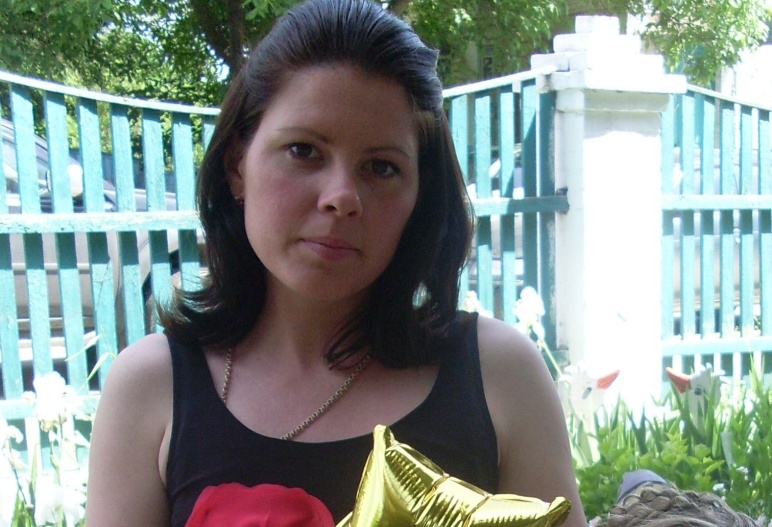 Чечётина Юлия Владимировна работает воспитателем МБДОУ № 24 с августа 2007 года. Педагог имеет среднее педагогическое образование и первую квалификационную категорию. Стаж педагогической работы более 7 лет. Опыт работы   Юлии Владимировны «Формирование у детей старшего дошкольного возраста основ осознанного отношения к своим правам и обязанностям» был представлен на районном семинаре МБДОУ № 24 и одобрен коллегами по работе. 							Материалы  данного передового педагогического опыта посвящены одной из наиболее актуальных проблем нашего времени -  « формированию у детей старшего дошкольного возраста основ осознанного отношения к своим правам и обязанностям».								Особенно широко в опыте представлены практические материалы: конспекты занятий, беседы, экскурсии, собрания, встречи с интересными людьми включающие разнообразные формы и приемы работы с детьми с учетом их возраста и программных задач. С материалом опыта педагог выступила на педагогических педсоветах  МБДОУ № 24.				В своей работе Юлия Владимировна формирует у детей осознанное отношение  к своим правам и обязанностям.Методической основой данного опыта являются концептуальные положения отечественных педагогов С.А. Богдановой, О. Довыдовой, Т. Дороновой, Л.А. Григорьевой и др.Содержание работы по данному направлению правового воспитания грамотно адаптировано к современным требованиям Программы воспитания и обучения в детском саду (М. А. Васильевой, В.В. Гербовой, Т, С. Комаровой) и условиям развивающей среды в данном дошкольном учреждении.В опыте грамотно изложены материалы методического характера. Юлия Владимировна разработала интересные консультации на актуальные темы для педагогов и родителей, в оригинальной форме перспективное планирование по каждой возрастной группе.Особенно широко в опыте представлены практические материалы; конспекты занятий,  включающие разнообразные формы и приемы работы с детьми с учетом их возраста и программных задач: беседы, игры, рассматривание иллюстраций и картин. Педагогом разработан перечень художественных произведений для детей по возрастам, подобраны пословицы, загадки, стихотворения.В опыте работы прослеживается положительная динамика     формирования осознанного отношения к своим правам и обязанностям.Данный опыт заслуживает  изучения и распространения, он полезен как для педагогов, так и для родителей.Заведующий МБДОУ №24 _______________ Л.А. Панкратова Содержание проекта:Работа с педагогическим коллективомКонсультации для педагогов- «Защита прав и достоинства ребенка в дошкольном учреждении и  в семье»                                                                     8                                                                                                                                                           - « Как защитить детей»                                                                          212.Памятка для воспитателей«Наказывая, подумай зачем»                                                                  27Сообщение на педсовете «  Формирование у детей дошкольного возраста основ осознанного отношения к своим правам и обязанностям»                                           29Работа с детьмиНепосредственная образовательная деятельность: 1.Перспективный план по правовому воспитанию.-старшая группа                                                                                 41- подготовительная группа                                                                462.Конспекты занятий.Право на имя«Я»                                                                                                      52«Моё имя»                                                                                          55«Мой день рождения»                                                                       58Я и моя семья«Кто такие родственники»                                                                       61«Мой дом»  64«Права и обязанности ребенка в семье» 67«Как я забочусь о близких мне людях» 70«Сказочная семья»                                                                            74Забота обо мне«Потребности и возможности»                                                         76«Забота взрослых о детях»                                                               79«Опека детей»                                                                                    82« Нас от беды укроет мама»                                                             85Детский сад – мой второй дом«Я и мои сверстники»                                                                        87«Мы старшие в детском саду»                                                          90«Генеалогическое дерево»                                                                92« Наша дружная семья »                                                                   96«Приключения Маленького зеленого человечка»                               100Праздники«Мама, папа я – счастливая семья»                                                       1054.развлечение«Каждый ребенок имеет право»                                                            1115. Чтение произведенийВ. Имбер « Сороконожки»С. Михалков «Три поросенка» С. Михалков « Морозко»А. Толстой « Сестрица Аленушка и братец  Иванушка»С. Я. Маршак « Пожар»В. Катаев « Цветик семицветик»             М. Булатова « Маша и медведи»Заучивание стихотворений -«Когда я стану взрослым»-«Мои права»-« Руки мамочки моей»Работа с родителямиКонсультации-« Понимаем ли мы друг друга!»                                                      148-« Крепка семья – сильна Россия»                                                     151-«Развиваем у детей чувство ответственности»                                 155Информационные  листы-« Защита детства»                                                                             158-«Естественные права»                                                                       160Памятка для родителей-«Охрана прав и достоинств маленького ребенка»                          162Анкета для родителей-« Права маленького ребенка»                                                          164-« Какой я родитель»                                                                         167Родительские собрания-« Дети о своих правах»                                                                          170-«Охрана прав и достоинств маленького ребенка»                              177Приложение«Формирование у детей старшего дошкольного возраста основ осознанного отношения к своим правам и обязанностям»Цель: Познакомить детей в соответствующей их возрасту форме, с основными документами по защите прав ребенка.Задачи: развивать уважение и терпимость к людям независимо от их социального происхождения, расовой и национальной принадлежности, языка, вероисповедания, пола, возраста, личностного и поведенческого своеобразия.Формировать основные знания о своих правах.Учить анализировать основные критерии восприятия и принятия детьми необходимых знаний, переноса данных знаний и умений в практическую деятельность, умение владеть  основными понятиями.Развивать память, мышление;Развивать связную, монологическую, и диалогическую речь.муниципальное бюджетное дошкольное образовательное учреждение детский сад комбинированного вида № 24                                         муниципального образования Усть–Лабинский районКонсультация для воспитателей«Защита прав и достоинства ребенка в дошкольном учреждениии в семье»Из опыта работы воспитателя МБДОУ №24Чечётиной Ю.В.Усть – Лабинск2013Одним из важнейших направлений сотрудничества детского сада и родителей является предупреждение нарушений прав ребенка в семье.В периодическом докладе о реализации Российской Среде рацией. Конвенции о правах, ребенка сказано, что быстрая трансформация общественного устройства в сочетании с экономическим кризисом обусловила появление широких слоев населения, испытывающих трудности в адаптации к новым социально-экономическим условиями, что в значительной части случаев ведет к дезорганизации семьи, росту насилия в семье, в том числе в отношении детей, расширению масштабов  девиантного поведения.В должностные обязанности всех сотрудников педагогического профиля входит знание Конвенции о правах ребенка.Задача педагогов — организовать работу в учреждении в соответствии с международными нормами права ребенка, вести правовое просвещение родителей, выявлять группу семей  риска, в которых возможно или реально происходит нарушение прав ребенка, содействовать защите прав и достоинства детей.В целях создания эффективной системы обеспечения защиты прав детей дошкольного возраста путем взаимодействия семьи и детского сада подготовлено пособие (авторы Т.Н. Доронова, А.Е.Жичкина, Л.Г.Голубева, О. Л- Князева, Е.В. Соловьева), знакомящее сотрудников ДОУ с основными документами по правам  ребенка.Кроме того, авторский коллектив уделяет особое внимание профилактической, диагностической и коррекционной работе с детьми и их родителями с использованием различных средств и возможностей, которые предоставляются системой дошкольного образования в различных социально-территориальных условиях Российской (федерации.Соблюдение прав детей в дошкольных образовательных учрежденияхНОРМАТИВНЫЕ ОСНОВЫ   ЗАЩИТЫ ПРАВ ДЕТЕЙПраво — это совокупность устанавливаемых и охраняемых государственной властью норм и правил, регулирующих отношения людей в обществе. Благодаря праву человек получает возможность не только что-либо делать, действовать, поступать каким-либо образом, но и требовать соблюдения своих прав.Вопрос о необходимости регулирования прав детей возник в России во второй половине XIX века, после проведения крестьянской реформы, которая, по мнению М. Е. Салтыкова-Щедрина, устранила «безнравственное и бесправное отношение человека к человеку».На страницах газет и журналов педагога, врачи, ученые, литераторы, общественные деятели заговорили о единстве и равноправии, о достоинстве человека и необходимости защиты прав взрослых и детей.К сожалению, благородные начинания россиян по защите прав детей в силу тех или иных причин в тот период не получили поддержки и дальнейшего развития. Поэтому наиболее значимым событием, связанным с защитой прав детей, считается создание Лигой Наций в 1919 году Комитета детского благополучия, деятельность которого была направлена на оказание помощи беспризорникам и сиротам. Комитет выступал против использования детского труда, торговли детьми и проституции несовершеннолетних.Одновременно с Комитетом действовали и другие неправительственные организации, работающие над созданием социальных стандартов защиты прав детей. Так, Международный союз  спасения  детей,   основанный  англичанкой Эглантайн Джебб, разработал Декларацию прав ребенка.В 1923 году эта Декларация была принята Лигой Наций и стала первым международным правовым документом по охране прав и интересов детей. В  иттью семьи и даже отдельного государства. Все человечество должно заботиться о защите детства.Несмотря на значительность этого события, окончательно система защиты прав ребенка как составной части защиты прав человека сложилась гораздо позже — только после провозглашения Организацией Объединенных Наций принципа уважения прав человека.Необходимость разработки мер по охране прав детей, в силу их физической и умственной незрелости, потребовала выделения особого направления. Так был создан Детский фонд ООН — ЮНИСЕФ, который осуществляет международную защиту прав ребенка по нескольким направлениям:разработка  деклараций, резолюций, конвенций с целью подготовки международных стандартов в области прав ребенка;создание специального контрольного органа по защите прав ребенка;содействие приведению национального законодательства  в  соответствие  с  международными обязательствами;•	оказание   международной   помощи   через Детский фонд ООН.Особое место в деятельности ЮНИСЕФ занимает нормотворческая деятельность.К основным международным документам ЮНИСЕФ, касающимся прав детей, относятся:Декларация прав ребенка (1959).Конвенция ООН о правах ребенка (1989).•	Всемирная   декларация   об   обеспечении выживания, защиты и развития детей (1990).Декларация прав ребенка является первым международным документом, в котором родители, а также добровольные организации, местные власти и национальные правительства призываются к признанию и соблюдению прав детей путем законодательных и других мер.В десяти принципах, изложенных в Декларации, провозглашаются права детей; на имя, гражданство, любовь, понимание, материальное обеспечение, социальную защиту и предоставление возможности получать образование, развиваться физически, умственно, нравственно и духовно в условиях свободы и достоинства.Особое внимание в Декларации уделяется защите ребенка. В ней указывается, что ребенок должен своевременно получать помощь и быть защищен от всех форм небрежного отношения, жестокости и эксплуатации.На основе Декларации прав ребенка был разработан  другой  важнейший  международный документ — Конвенция о правах ребенка. Здесь впервые ребенок рассматривается не только как объект, требующий специальной защиты, но и как субъект права, которому предоставлен весь спектр прав человека.Значение этого международного документа состоит также в том, что впервые в рамках Конвенции был создан международный механизм контроля — Комитет по правам ребенка, уполномоченный раз в пять лет рассматривать доклады государств о принятых ими мерах по осуществлению положений Конвенции.Конвенция о правах ребенка состоит из преамбулы и пятидесяти четырех статей, детализирующих индивидуальные права каждого человека в возрасте до восемнадцати лет на полное развитие своих возможностей в условиях, свободных от голода и нужды, жестокости, эксплуатации и других форм злоупотреблений.Конвенция признает за каждым ребенком — независимо от расы, цвета кожи, пола, языка, религии, политических или иных убеждений, национального, этнического и социального происхождения — юридическое право;на воспитание;на развитие;на защиту;на активное участие в жизни общества.Конвенция увязывает права ребенка с правами и обязанностями родителей и других лиц, несущих ответственность за жизнь детей, их развитие и защиту, и предоставляет ребенку право на участие в принятии решений, затрагивающих его настоящее и будущее.Основные права ребенка в Конвенции по сути повторяют права взрослого по Всеобщей декларации прав человека. Так, государства-участники уважают права ребенка на свободу мысли, совести и религии (ст. 14, п. 1); ребенок имеет право свободно выражать свое мнение; государства-участники признают право каждого ребенка на уровень жизни, необходимый дляфизического, умственного, духовного, нравственного и социального развития (ст.27, п. 1).Часть положений Конвенции о правах ребенка более специфична.Государства-участники принимают необходимые законодательные, административные, социальные и просветительные меры с целью защиты ребенка от всех форм физического или психического насилия, оскорбления или злоупотребления, отсутствия заботы или небрежного и грубого обращения либо эксплуатации, включая сексуальное злоупотребление, со стороны родителей, законных опекунов или любого другого лица, заботящегося о ребенке (ст. 19, п. 1); признают право ребенка на отдых и досуг, право участвовать в играх и развлекательных мероприятиях (ст. 31, п. 1); признают право ребенка на защиту от экономической эксплуатации и от выполнения любой работы, которая может представлять опасность для его здоровья или служить препятствием в получении им образования либо наносить ущерб его здоровью и физическому, умственному, духовному, моральному и социальному развитию (ст. 32, п. 1); ст. 37 требует, чтобы ни один ребенок не был подвергнут... унижающим его достоинство видам обращения или наказания.В Конвенции отмечается, что родители и другие лица, воспитывающие ребенка, несут основную ответственность за обеспечение в пределах своих способностей и финансовых возможностей условий жизни, необходимых для развития ребенка (ст. 27, п. 2).Особо следует отметить выдвигаемые конвенцией требования к образовательным процессам. Так, в ст. 29 отмечается, что образование ребенка должно быть направлено:а)	на развитие личности, таланта, умственных и физических способностей в их самом полном объеме;б)	на воспитание уважения к правам человека и основным свободам, а также принципам, провозглашенным в Уставе Организации Объединенных Наций;в)	на  воспитание  уважения  к родителям,   к самобытности, языку, к национальным ценностям страны, в которой ребенок проживает, страны его происхождения и к цивилизациям, отличным от его собственной;г)	на   подготовку   ребенка   к   сознательной жизни  в  свободном  обществе в духе  понимания, мира, терпимости, равноправия мужчин и женщин   и   дружбы   между   всеми   народами, этническими,  национальными и религиозными группами;д)	на  воспитание  уважения  к  окружающей природе.И, наконец, согласно Конвенции, все государственные структуры, в том числе учебно-воспитательные, обязаны широко информировать как взрослых, так и детей о принципах и положениях Конвенции (ст. 42).Очевидно, что контролировать соблюдение прав ребенка в семье возможно только при наличии определенного механизма.Нам представляется, что дошкольное образовательное учреждение в силу своей близости к семье может стать важным элементом в системе такого контроля и в состоянии повлиять на защиту следующих прав ребенка-дошкольника, представленных в Конвенции:право на охрану здоровья;право на образование;право на участие в играх;право на сохранение своей индивидуальности;право на защиту от всех форм физического или психического насилия, оскорблениями злоупотребления, отсутствия заботы или небрежного и грубого обращения.Но Конвенция не является документом прямого действия. На ее основе разрабатываются нормативно-правовые документы федерального регионального уровней. Кроме того, выше-перечисленные права детей представлены в федеральных законодательных актах и конкретизированы в документах на уровне региона и каждого дошкольного образовательного учреждения.Согласно Конституции Российской Федерации, материнство, детство и семья находятся по защитой государства.Для создания и развития механизма реализации прав ребенка на защиту, декларированных Конвенции и гарантированных Конституцией РФ,    принят целый ряд    законодательных актов   —   Семейный   Кодекс    РФ,    Закон    «Об основных гарантиях прав ребенка в Российской федерации», Закон «Об образовании». Семейный   кодекс   РФ   вступил   в   силу   1 марта 1996 года и представляет собой принципиально новый документ, регулирующий правовые вопросы семейных отношений на  основе действующей Конституции Российской Федерации  и нового гражданского законодательства. Раздел  IV Семейного  кодекса   РФ  целиком посвящен правам и обязанностям родителей и ей. Особый интерес представляют глава 11 глава несовершеннолетних детей» и глава 12 «Права и обязанности родителей». Рассмотрим  отдельные статьи из этих глав, ст.  54  гарантирует  ребенку право  жить  и воспитываться в семье, знать своих родителей, право на их заботу и на совместное с ними проживание,   на  воспитание,    обеспечение  его интересов,   всестороннее   развитие,   уважение человеческого  достоинства, ст.   55   рассмотрено   право   ребенка   на общение  с родителями  и другими родственниками.. В ней указано, что ребенок имеет право общение с обоими родителями,  дедушкой, бабушкой, братьями, сестрами и другими родственниками. Расторжение брака родителей, признание   его недействительным  или  раздельное проживание   родителей   не   влияют  на   права ребенка. Ст.56 гарантирует защиту прав и законных интересов ребенка родителями или лицами, их заменяющими, и органами опеки и попечительства -прокурором  и судом.Несовершеннолетний, признанный в соответствии с законом полностью дееспособным,  до достижения совершеннолетия имеет право самостоятельно осуществлять свои права и обязанности в том числе право на защиту.  В статье  указано, что ребенок имеет право на защиту  от злоупотреблений со стороны родителей или лиц их заменяющих). При нарушении прав и законных интересов ребенка, в том числе при невыполнении или при ненадлежащем   выполнении    родителями (одним из них) обязанностей по воспитанию, образованию ребенка либо при злоупотреблении родительскими правами, ребенок вправе самостоятельно обращаться за защитой в орган опеки и попечительства, а по достижении четырнадцати лет — в суд.Кроме того, должностные лица и иные граждане, которым станет известно об угрозе жизни или здоровью ребенка, о нарушении его прав и законных интересов, обязаны сообщить об этом в орган опеки и попечительства по месту фактического нахождения ребенка. При получении таких сведений орган опеки и попечительства обязан принять необходимые меры по защите прав и законных интересов ребенка.В ст. 63 оговариваются права и обязанности родителей по воспитанию и образованию детей. Подчеркивается ответственность за воспитание, здоровье, физическое, психическое, духовное и нравственное развитие ребенка.Права и обязанности родителей по защите прав и интересов детей излагаются в ст. 64 и ст. 65.Обеспечение интересов детей должно быть предметом основной заботы их родителей.Таким образом, в Семейном кодексе РФ законодательно закреплены общепризнанные принципы и нормы международного права «ребенка на жизнь и воспитание в семье, на защиту, на возможность свободно выражать свое мнение» и т.п.В целях «создания правовых, социально-экономических условий для реализации прав и законных интересов ребенка», предусмотренных Конституцией РФ, был принят Федеральный закон «Об основных гарантиях прав ребенка в Российской Федерации». Этот закон выделяет особую категорию детей, нуждающихся в защите со стороны государства. Наряду с детьми-инвалидами, жертвами вооруженных и межнациональных конфликтов и т.п. к этой категории относятся дети с отклонениями в поведении, а также те дети, жизнедеятельность которых нарушена в результате сложившихся обстоятельств и которые не могут преодолеть данные обстоятельства сами или с помощью семьи.Закон вводит понятие социальных служб для детей и предусматривает необходимость обеспечения их социальной адаптации и реабилитации. На основании решения суда в соответствии с государственными минимальными стандартами основных показателей качества жизни детей разрабатываются индивидуальные программы реабилитации каждого конкретного ребенка.С 1 июля 1999 года общественные объединения и некоммерческие организации (в том числе и международные), осуществляющие деятельность по защите прав детей, получили возможность  оспаривать  в  судебном   порядке неправомерность действий должностных лиц, , органов государственной власти и учреждений, граждан (в том числе родителей), педагогических, медицинских, социальных работников и других специалистов, если их действия нарушают права детей.В ст. 4 Федерального закона впервые в российском законодательстве государственная политика в интересах детей названа приоритетной областью деятельности органов государственной власти РФ. А в главе 2 — «Основные направления обеспечения прав ребенка в РФ» — указывается на обязанность органов государственной власти, а также родителей, педагогов, медицинских и социальных работников и общественных объединений содействовать ребенку в реализации и защите его прав и интересов посредством проведения работы по разъяснению его правового статуса.П. 1 ст. 9 Федерального закона устанавливает абсолютный запрет на ущемление прав ребенка в семье, в образовательном или в любом другом учреждении: «При осуществлении деятельности в области образования и воспитания ребенка в семье, образовательном учреждении, специальном учебно-воспитательном учреждении или ином, оказывающем соответствующие услуги учреждении не могут ущемляться права ребенка».Таким образом, Закон «Об основных гарантиях прав ребенка в Российской Федерации» конкретизирует понятие о механизмах соблюдения этих прав.Кроме того, государством принят ряд нормативно-правовых документов, непосредственно направленных на совершенствование охраны здоровья и развития детей:Закон Российской Федерации «О санитарно-эпидемиологическом   благополучии   населения»;указы Президента Российской Федерации: «О неотложных мерах по обеспечению здоровья населения в Российской Федерации»,  «Об утверждении основных направлений государственной   социальной   политики   по   улучшению положения детей в Российской Федерации до2000   года»   (национальный   план   действий   в интересах детей);программы:  президентская'—  «Дети  России», федеральная — «Развитие образования в России» и др.В последнее десятилетие стала выстраиваться система совместной работы Минобразования России с Министерством здравоохранения и медицинской промышленности, Государственным комитетом санитарно-эпидемиологического надзора и другими министерствами и ведомствами Российской Федерации по охране здоровья детей в образовательных учреждениях.Так, во исполнение совместного приказа Минобразования с Минздравом России от 30.06.9 № 186/272 «О совершенствовании медицинского обеспечения детей в образовательных учреждениях»:разработаны и внедряются в практику методические рекомендации по реализации медицинского контроля за развитием и здоровьем дошкольников и их оздоровлением в условиях ДОУ;проводятся всероссийские совещания с руководителями  территориальных  органов  управления образованием с привлечением работников Минздрава, МПС, Минатома, Минобороны России и др.Право ребенка-дошкольника на образование гарантируется ст. 43 Конституции и конкретизируется в ст. 18 Закона «Об образовании». В статье указано, что родители являются первыми педагогами дошкольника и именно они обязаны заложить основы физического, нравственного и интеллектуального развития его личности.Государство гарантирует родителям финансовую и материальную поддержку в воспитании детей и обеспечивает доступность образовательных услуг для всех слоев населения. В помощь семье в воспитании детей дошкольного возраста, охране и укреплении их физического и психического здоровья, развитии индивидуальных способностей и необходимой коррекции нарушений развития действует сеть дошкольных образовательных учреждений.Дошкольное образовательное учреждение в своей деятельности руководствуется федеральными законами, указами и распоряжениями Президента Российской Федерации, Типовым положением о дошкольном образовательном учреждении и другими постановлениями и распоряжениями Правительства Российской Федерации, решениями соответствующего органа управления образованием.В 1995 году заметно активизировалась законотворческая деятельность в субъектах Российской Федерации. Кроме многочисленных постановлений глав администрацией краев и областей, правительств республик о мерах по выполнению законодательных актов Российской Федерации, на местах разрабатываются и принимаются (в пределах их компетенции) законодательные акты, направленные на усиление социально-правовой защиты детей.Так, в Псковской области принят Закон «О правах ребенка» от 09.06.95 № 14-оз, в Свердловской области — Закон «О защите прав ребенка» от 23.10.95 № 28-оз, в Омской области — Закон «О защите прав детей, оставшихся без родительского попечения» от 14.11.95 № 33-оз, в Республике Карелия — Закон «О защите прав детей» от 31.12.95 № 94-зрк.В названных актах субъектов Российской Федерации, наряду с воспроизведением уже действующих федеральных правовых норм, сдержится и ряд положений, дополняющих и конкретизирующих эти нормы и предусматривающих дополнительные гарантии прав детей, а также оказание дополнительной социальной помощи наименее защищенным категориям детей и семей с детьми.Рассмотрим нормативные документы, касающиеся непосредственно дошкольных образовательных учреждений.В соответствии с Законом Российской Федерации «Об образовании» правительством России было принято Типовое положение1 о дошкольном образовательном учреждении. Этот подзаконный акт стал первоосновой деятельности всех детских садов на территории Российской Федерации. Его основные положения конкретизируются, в свою очередь, в нормативных документах каждого дошкольного учреждения.Министерство образования в помощь детским садам разработало пакет образцов документов, в которых основным нормативным документом является Устав ДОУ.Согласно Закону РФ «Об образовании» и Типовому положению, в Уставе представлены права и обязанности всех участников образовательного процесса: детей, педагогов, родителей. В соответствии с Уставом дошкольное образовательное учреждение обеспечивает права каждого ребенка в сфере образования и вместе с соответствующим органом здравоохранения — в сфере здоровья, что соответствует требованиям Конвенции и действующему законодательству РФ.В то же время имеется ряд положений в федеральных законах, которые отсутствуют в Уставе или при формулировке которых допускается разная степень конкретности и свободы изложения. Так, например, в Конвенции о правах ребенка указано, что каждый ребенок имеет право свободно выражать свое мнение, а также за ним сохраняется право на проявление своей индивидуальности. В Уставе дошкольного образовательного учреждения эти права включены в состав права на удовлетворение потребностей в эмоционально-личностном общении и развитие творческих способностей и интересов.Не нашли отражения в Уставе отдельные статьи Семейного кодекса РФ (2000) и Закона «Об основных гарантиях прав ребенка в РФ».Как известно, п. 1 ст. 65 Семейного кодекса гласит, что «родительские права не могут осуществляться в противоречии с интересами детей. Обеспечение интересов детей родители не вправе причинять вред физическому и психическому здоровью детей, их нравственному развитию. Способы воспитания детей должны исключать пренебрежительное, жестокое, грубое, унижающее человеческое достоинство обращение, оскорбление или эксплуатацию детей.Родители, осуществляющие родительские права в ущерб правам и интересам детей, несут ответственность в установленном законом порядке».Безусловно, ДОУ не может осуществлять свою деятельность в противоречии с этим требованием и в целом придерживается данного правила. Однако в Уставе эта сторона взаимоотношений с родителями не нашла отражения. Скорее всего родителям не известно это требование.Кроме того, в Уставе не конкретизированы отдельные личные права детей, которые представлены в Конвенции о правах ребенка:право на отдых и досуг, на участие в культурной и творческой жизни;право свободно выражать свое мнение, включая право свободно искать, получать информацию и идеи любого рода.Важным дополнением к Уставу является Договор между дошкольным образовательным учреждением и родителями (лицами, их заменяющими)    ребенка.    Очевидно,    что    содержание этого документа, касающееся соблюдения прав детей в семье, обязательно должно меняться с учетом тех изменений, которые произошли в нормативно-правовой базе на федеральном уровне. Для этого имеется достаточная законодательная база. Так, например, ст. 7 Закона «Об основных гарантиях прав ребенка в РФ» гласит, что государственные органы и их должностные лица обязаны, в соответствии со своей компетенцией, содействовать ребенку в реализации и защите его прав и интересов посредством принятия соответствующих нормативных актов и проведения работы с ребенком по разъяснению его правового статуса.Следовательно, в Договоре должны быть оговорены условия, при которых педагоги сохраняют за собой право защиты ребенка от всех форм физического или психического насилия, оскорбления или злоупотребления, отсутствия заботы или небрежного, грубого обращения.Очевидно, для определенной категории родителей такого рода информация может сыграть положительную роль. С одной стороны, поможет осознать незаконность своих действий по отношению к ребенку, а с другой — понять, что ребенок находится под защитой дошкольного учреждения и любое правонарушение со стороны семьи контролируется педагогом.муниципальное бюджетное дошкольное образовательное учреждение детский сад комбинированного вида № 24 муниципального образования Усть–Лабинский районКонсультация для воспитателей«КАК ЗАЩИТИТЬ ДЕТЕЙ?»Из опыта работы воспитателя МБДОУ №24Чечётиной Ю.В.Усть – Лабинск2013В ст. 6 Конвенции ООН о правах ребенка говорится, что его неотъемлемым правом является право на жизнь и государство доля но обеспечить в "максимально возможной степени выживание и здоровое развит ребенка".Ряд статей Конвенции указывают на необходимость гарантирования защиты ребенка от насилия и эксплуатации. Так, признается право ребенка на защиту "от экономической эксплуатации и от выполнения любой работы, которая может представлять опасное для его здоровья" (ст. 32); "от всех форм сексуальной  эксплуатации и сексуального cсовращения" (ст. 34); "от форм эксплуатации наносящих ущерб любому аспекту благосостояния ребенка" (ст. 36). В этом документе говорится о необходимости принятия всех мер для предотвращения "жестоких, бесчеловечных или унижающих достоинство видов обращения и наказания" (ст. 37).Особое место в Конвенции уделяете обеспечению безопасных условий жизни семье, ведь семья - это та среда, в которой больше всего находится растущий человек. Этому посвящена ст. 19: "Все государств; участники принимают все необходимые законодательные, административные, социальные и просветительные меры с целью защиты ребенка от всех форм физического или психического насилия, оскорбления или злоупотребления, отсутствия заботы или небрежного обращения, грубого обращения или эксплуатации, включая сексуальное злоупотребление, со стороны родителей, законных опекунов или любого другого лица, заботящегося о ребенке".Что же понимается под физическим и психическим насилием, а также моральной жестокостью? Как можно выявить такое неправоправное отношение к ребенку?Физическое насилие - преднамеренное нанесение физических повреждений peбенку родителями или лицами, их заменяющим либо ответственными за их воспитание. Эти повреждения могут привести к смерти, вызвать серьезные (требующие медицинской помощи) нарушения физического, психического здоровья или отставание в развитии.Существует ряд признаков, позволяющих заподозрить применение физического насилия.Внешний вид ребенка и характер травм:множественные повреждения, имеющие специфический характер (отпечатки пальцев, следы ремня, сигаретные ожоги на коже) и различную степень давности (свежие или заживающие);задержка физического развития (отставание в весе и росте);признаки плохого ухода (гигиеническая запущенность, неопрятный  внешний  вид, сыпь).Психическое состояние и поведение ребенка:возраст 1,5-3 года-боязнь взрослых;-редкие проявления радости, плаксивость;реакция испуга на плач других детей;крайности в поведении - от чрезмерной агрессивности до безучастности;возраст 3 года-6 летпримирение со случившимся, отсутствие сопротивления;пассивная реакция на боль;болезненное отношение к замечаниям, критике;заискивающее поведение, чрезмерная уступчивость;псевдовзрослое  поведение (внешне копирует поведение взрослых);негативизм, агрессивность;жестокое отношение к животным;лживость, воровство;склонность к поджогам.Поведение родителей или попечителей:противоречивые, путаные объяснения причин травм у ребенка и нежелание внести ясность в произошедшее;несвоевременное обращение за медицинской помощью;инициатива обращения за помощью исходит от постороннего лица;обвинение в травмах самого ребенка; неадекватность реакции на тяжесть повреждения у ребенка, стремление к ее преувеличению или преуменьшению;отсутствие обеспокоенности за судьбу ребенка;невнимание, отсутствие ласки и эмоциональной поддержки в обращение ребенком обеспокоенность собственными  проблемами не относящимися к здоровью ребенка; рассказы о том, как их наказывали в детстве; признаки психических расстройств поведении или проявление патологически: черт характера (агрессивность, устойчивость, возбуждение и др.).Психическое (эмоциональное) насилие периодическое, длительное или постоянное воздействие родителей (опекунов),других взрослых на ребенка, приводящее  к формированию у него патологических черт характера или же тормозящее развитие личности ребенка.К этой форме насилия относятся:открытое неприятие и постоянная критика ребенка;оскорбление и унижение его достоинства;угрозы в адрес ребенка, проявляющиеся в словесной форме без физического насилия;преднамеренная физическая или социальная изоляция ребенка;предъявление  чрезмерных требований не соответствующих возрасту или возможностям ребенка;ложь и невыполнение взрослыми обещаний;-	однократное грубое психическое воздействие, вызвавшее у ребенка психическую травму.Существует ряд признаков, позволяющих заподозрить применение эмоционального насилия.Психическое состояние и физическое развитие ребенка:задержка физического и умственного развития;нервный тик;энурез;печальный вид;-различные соматические заболевания(ожирение, резкая потеря массы тела, язва желудка,  кожные заболевания,  аллергическая патология).Поведение ребенка:беспокойство или тревожность;нарушение сна;Длительно сохраняющееся подавленное состояние;агрессивность;склонность к уединению;-	чрезмерная уступчивость, заискивающее, угодливое поведение;угрозы или попытки самоубийства;неумение общаться, налаживать отношения с другими людьми, включая сверстников;плохая успеваемость;низкая самооценка;-	нарушение аппетита.Поведение взрослых:-нежелание утешить ребенка, который действительно в этом нуждается;оскорбление, брань, обвинение или публичное унижение ребенка;постоянное чрезмерно критичное отношение к нему;негативная характеристика ребенка;отождествление его с ненавистным или нелюбимым родственником;перекладывание на него ответственности за свои неудачи;открытое признание в нелюбви или ненависти к ребенку.Пренебрежение нуждами ребенка (моральная жестокость) - отсутствие со стороны родителей или лиц, их заменяющих, элементарной заботы о ребенке, в результате чего нарушается его эмоциональное состояние и появляется угроза его здоровью или развитию.Причины неудовлетворения основных потребностей ребенка:отсутствие адекватного его возрасту и потребностям питания, одежды, жилья, образования, медицинской помощи, включая отказ от лечения со стороны взрослого;отсутствие должного внимания или заботы, в результате чего ребенок может стать жертвой несчастного случая;-	нанесение ему телесных повреждений, вовлечение в употребление алкоголя, наркотиков.Недостаток заботы о ребенке может быть и непредумышленным: вследствие болезни, бедности, неопытности, невежества родителей или стихийных бедствий и социальных потрясений.Заброшенными могут оказаться дети, проживающие не только в семье, но и находящиеся на государственном попечении.Особенности внешнего вида, клинические симптомы, определенные психические состояния и поведение ребенка - признаки, по которым можно заподозрить пренебрежительное отношение к его нуждам и интересам:утомленный, сонный вид, опухшие веки;санитарно-гигиеническая запущенность, педикулез;-низкая масса тела, увеличивающаяся при регулярном достаточном питании (например, во время пребывания в больнице или приюте);задержка роста или общее отставание в физическом развитии;задержка речевого и моторного развития, исчезающая при улучшении ситуации и появлении заботы о ребенке;мастурбация;частые вялотекущие и хронические инфекционные болезни;многократная госпитализация в отделения неотложной скорой помощи;повторные случайные травмы или отравления;постоянный голод и (или) жажда;кража пищи;стремление любым способом, вплоть до нанесения самоповреждений, привлечь к себе внимание взрослых;требование ласки и внимания;подавленное настроение, апатия;агрессивность и импульсивность;деликвентное (антиобщественное) поведение, вплоть до вандализма;неумение общаться с людьми, дружить;неразборчивое дружелюбие;регрессивное поведение;-   трудности в обучении, низкая успеваемость, недостаток знаний; низкая самооценка.муниципальное бюджетное дошкольное образовательное учреждение детский сад комбинированного вида № 24муниципального образования Усть–Лабинский районПамяткадля воспитателей«Наказывая, подумай: « Зачем?»Из опыта работы воспитателя МБДОУ №24Чечётиной Ю.В.Усть – Лабинск2013Известный российский психолог Владимир Леви написал «Семь правил для всех -1. Наказание не должно вредить здоровью - ни физическому, ни психическому. Более того, по идее, наказание должно быть полезным, не так ли? Никто не спорит. Однако наказывающий забывает подумать...Если есть сомнение, наказывать или не наказывать, - НЕ наказывайте. Даже если уже поняли, что обычно слишком мягки, доверчивы и нерешительны. Никакой "профилактики", никаких наказаний "на всякий случай"!За один раз - одно. Даже если проступков совершено сразу необозримое множество, наказание может быть суровым, но только одно, за все сразу, а не по одному за каждый.  Салат  из наказаний - блюдо не для детской души]Наказание – не за счет любви;  чтобы не случилось , не лишайте ребенка  заслуженной похвалы и награды. Срок давности. Лучше не наказывать, чем наказывать запоздало. Иные через чур последовательные воспитатели ругают  и наказывают детей за проступки, обнаруженные спустя месяц, а то и год. (что-то испортил, стащил, напакостил), забывая, что даже в суровых взрослых законах принимается во внимание срок давности правонарушения.  Риск внушить ребенку мысль о возможной безнаказанности не так страшен, как риск задержки душевного развития.Наказан – прощен. Инцидент исчерпан. Страница перевернута, как нив чем не бывало. О старых грехах ни слова. Не мешайте начинать жизнь  сначала!  Без унижения. Чтобы ни было, какая бы не была вина, наказание не должно восприниматься ребенком как торжество нашей силы над его слабостью, как унижение. Если ребенок, считает, что мы несправедливы, наказание подействует только в обратную сторону!7. Ребенок не должен бояться наказания, а наказания он должен страшиться, не гнева нашего, а нашего огорчения...При дефиците любви становится наказанием сама жизнь, и тогда наказания ищут как последний шанс на любовь.муниципальное бюджетное дошкольное образовательное учреждение детский сад комбинированного вида № 24 муниципального образования Усть–Лабинский районСообщение на педсовете«Формирование у детей дошкольного возраста основ осознанного отношения к своим правами обязанностям»»Из опыта работы воспитателя МБДОУ №24Чечётиной Ю.В.Усть – Лабинск2013Уважаемые коллеги! Тема сегодняшнего семинара «Формирование у детей дошкольного возраста основ осознанного отношения к своим правами обязанностям» выбрана не случайно. Положение детей в нашей стране все больше вызывает тревогу. Увеличилось количество больных детей, оставшихся без попечения  родителей, малолетних алкоголиков и наркоманов,  детей  не посещающих образовательные учреждения, в связи с тяжелым материальным положением семьи. Взрослыми нарушается одно из основных прав – право ребенка на полноценное детство. Сегодня мы хотим вызвать вас на дискуссию о защите прав ребенка. Чтобы вы были активны, не обижайтесь на нас, мы перед началом раздали вам вопросы.1.Какие правовые документы, защищающие права ребенка вы знаете? (Семейный кодекс, Закон об образовании, Уголовный кодекс, Декларация прав  человека)2.Какие государственные документы  отражают права ребенка? (Вопросы о правах ребенка отражены в Семейном кодексе, законе об образовании, Закон об основных гарантиях прав ребенка в  РФ ),  защищающие права детей  в Уголовном кодексе, законе «Об образовании». Но основным документом отражающих права детей является Конвенция прав ребенка. О каких правах детей идет речь в документе?4.Кто расскажет, какие права ребенка отражены в Конвенции?5.Как вы считаете, почему возникла необходимость в создании  данного документа? Какие нарушения прав ребенка вы знаете?  (проявление жестокости, равнодушия родителей  в отношении детей, наказание, недостаточный уход и забота о ребенке.)6. Что вы понимаете  под физическим и психическим насилием, моральной жестокостью?Ответ. Физическое насилие это преднамеренное нанесение физических повреждений ребенку.Психическое – это насилие периодическое, длительное или постоянное воздействие взрослого на ребенка, приводящее к формированию у него патологических черт характера.Моральная жестокость – пренебрежение нуждами ребенка, отсутствие элементарной заботы о ребенке. Что же говорят психологи анализируя ситуацию о физическом наказании в стране.1.  К самым неблагоприятным формам относится физическое воздействие. 85% родителей справедливо считают, что ударить ребенка – означает нарушить его права. Причем 74% из них допускают шлепок по мягкому месту и 11% - использование ремня как вида наказания. Но это наказание малоэффективно, т.к. ребенок после них ведет себя по -другому только в присутствии того, кто его наказал.2. Речевая агрессия. Также малоэффективна и ведет лишь к тому, что ребенок  будет использовать эту модель  поведения со сверстниками.3. Самой распространенной формой является сепарационные наказания, лишающие ребенка части родительской любви (игнорирование его, отказ от общения с ним). Суть наказания сводится к тому, что изменяется привычный для ребенка стиль отношений с родителями: его лишают тепла и внимания, хотя при этом продолжают о нем заботиться. Это чрезвычайно очень сильно действующая  форма, и применять ее нужно крайне осторожно и только очень непродолжительное время.4. Довольно распространенным в семье является наказание в виде лишения награды (игрушек, прогулок, сладостей). Такой метод может привести к успеху, если только ребенок считает ограничение справедливым, если решение принято с его согласия. Целесообразнее использовать не отмену, а отсрочку радостного события. При этом нельзя лишать ребенка того, что необходимо для его полноценного развития: еды, питья, воздуха, общения со сверстниками.А как вы считаете, нужны ли знания прав нашим детям в дошкольном возрасте? Наш педагогический коллектив решил, что нужны. Цель педагогического коллектива -   просветительная работа по знакомству детей с своими правами, обучение их  родителей  не нарушать права ребенка.  Основным документом отражающих права детей является Конвенция прав ребенка.   (По рекомендации ЮНЕСКО,   правовое воспитание предлагается начинать в дошкольном возрасте. Нравственный опыт первых лет жизни, атмосфера доброго окружения во многом определяют душевный настрой ребенка на будущее. В Древней Руси детей называли зернышками. В этом  был  глубокий смысл: чтобы зернышко выросло, дало хорошие всходы, за ним надо  заботливо ухаживать!Вот таким документом и стала Конвенция о правах ребенка. Проблема детства в нашей стране всегда была важной. Государство уделяло большое внимание детству. Конвенцию о правах ребенка Верховный Совет СССР ратифицировал 13 июня 1990 года, а Российская Федерация, являясь правопреемником СССР по заключенным международным правовым актам, приняла ее к исполнению. В соответствии с этим в стране были предприняты определенные меры, способствующие претворению в жизнь положений и принципов, которые заложены в международных актах, посвященных защите детей, обеспечению их интересов и прав.Так, в целях практической реализации  принципа приоритетности проблем детства, в социальной политике был принят Указ Президента РФ от 18.08.94 г. № 1696, в котором программа "Дети России" утверждена в качестве президентской.Существенным вкладом в законотворчество по проблеме прав детей является "Семейный кодекс РФ" (от 29.12.95 г.), в котором права несовершеннолетних выделены в специальную главу.Принципиальное значение имеет Федеральный закон "Об основных гарантиях прав ребенка в Российской Федерации" (.), закрепивший цели государственной политики в интересах детей.Был принят закон  Российской Федерации "Об образовании"  (дописать когда).В современной дошкольной педагогике проблема правового воспитания только разрабатывается, вызывая интерес у исследователей и практиков. Пересмотрев журналы по дошкольному  воспитанию за последние несколько лет, мы встретили и проанализировали опыт работы детских садов г. Москвы,    г.Ульяновска,  г. Волгограда и взяли за исходные технологии формирования основ правовой культуры детей старшего дошкольного возраста концепцию Светланы Александровны Козловой  «О социальном развитии детей» и опыт работы детских садов г.Москвы.Мы приняли следующие положения концепции:интеллектуальное и нравственное развитие ребенка происходит в тесном единстве;творческий потенциал личности ребенка   формируется   под   влиянием осознания себя человеком со всеми присущими ему сугубо человеческими проявлениями с целью привлечь внимание ребенка к себе, помочь ему осознать и понять свою человеческую сущность, возможности, научить видеть других людей, понимать их чувства, переживания, поступки, мысли;введение в социальный мир предполагает последовательность и постепенность в приобретении ребенком социального опыта, учет возрастных особенностей и особенностей развития эмоциональной и познавательной сфер.Педагогический коллектив поставил такие задачи: Познакомить детей в соответствующей их возрасту форме, с основными документами по защите прав человека.Развивать уважение и терпимость к людям независимо от их социального происхождения, расовой и национальной принадлежности, языка, вероисповедания, пола, возраста, личностного и поведенческого своеобразия (в том числе внешнего облика, физических недостатков и пр.).Способствовать формированию чувства собственного достоинства, осознания своих прав и свобод, чувства ответственности  (за другого человека, за начатое дело, за данное слово и др.).Развивать уважение к достоинству и личным  правам другого человека.Разъяснять и приобщать к  общественным нормам  и правилам поведения.Перед нами встал вопрос о том, как осуществить этот процесс максимально увлекательно для детей.  В соответствии с обозначенными психолого-педагогическими установками нами  по формированию основ правовой культуры использовались следующие формы работы с детьми:проведение  цикла  образовательных мероприятий с детьми на тему «Приключения Незнайки в стране Беззакония», направленных на ознакомление их с правом как общечеловеческой ценностью, условием жизнедеятельности и регулятором общественных отношений (цикл включает в себя  игры- путешествия,  занятия,  беседы-размышления.  (видеопример)Включение фрагментов в образовательные мероприятия (прогулки, наблюдения, занятия,  игры и т.д.), специально непосвященных вопросам права, но логически обоснованных и направленных на развитие и уточнение нравственно-правовых представлений;совместные занятия педагога с детьми, ориентированные на закрепление и обобщение нравственно-правовых представлений (беседы, игры, использование проблемных, воспитывающих ситуаций – в утреннее и вечернее  время) Разнообразная свободная деятельность детей (игровая, художественная, изобразительная, трудовая, наблюдения, общение), в процессе которой детям предоставляется возможность самостоятельно закрепить полученные нравственно-правовые представления, суждения, действовать в соответствии с ними в разнообразных видах деятельности. (видеопримеры )           Поскольку методической литературы и разработанных занятий по знакомству детей с правами  практически нет, мы разработали перспективное планирование самостоятельно, используя пособия «Беседы о правах ребенка» таких авторов, как  Шорыгина Т.А., О.И.Давыдова «Беседы об ответственности и правах ребенка». «Толерантность и правовая культура дошкольников», Н.С.Голицына, Л.Г.Огнева  «Ознакомление старших дошкольников с Конвенцией о правах ребенка». Одним из основных нравственно-правовых представлений является осознание детьми существования правил поведения в обществе. Группа детского сада является для детей первыми моделями устройства того общества, в котором они живут, где существуют определенные обязанности. И вся наша работа по формированию у детей представлений о правах человека опирается на понимание и принятие детьми нравственных норм поведения и взаимоотношений в группе, в семье отношений с взрослыми и другими детьми. Например, в проекте «Каждый человек имеет право на имя» дети узнали истории, связанные с именами членов их семьи. «Мой первый паспорт» - проект, в котором, дети осознанно представляют свой документ; в проекте «дерево рода»  - узнают, что они потомки, а их дедушки и бабушки предки. В проекте «Каждый человек имеет право на труд» дети с помощью родителей знакомились с профессиями членов своей семьи, уточняли их общественную ценность. Научились понимать и осознавать, свои права и обязанности в семье, знают,  что «обзывалки» - это унижение достоинства человека; дети знают, что никто не должен страдать от болезней – все имеют право на медицинскую помощь; поменялось отношение к детям –инвалидам. Они знают, что все дети разные , но все имеют одинаковые права; знают о здоровом образе жизни и здоровой пище;  все дети должны учиться.  Изменилось поведение детей  в группе, в семье. Дети знают, что у каждого есть свои обязанности и дома и в детском саду и поэтому с удовольствием выполняют поручения взрослых и работу дежурных в группе. Как, в каждом детском коллективе возникают  ежедневные конфликтные ситуации между детьми. К нашему удивлению сейчас дети самостоятельно, без помощи воспитателя могут прийти к общему решению проблемы. Видно, что дети переживают, если кто-то из сверстников обижает другого, стараются пожалеть обиженного и поучить обидчика. Закрепить знание детей о обязанностях государства  сохранять их безопасность, помогают занятия по  обучению детей  безопасности на улице, в помещении, на дороге. Дети усвоили основной перечень своих прав, научились выражать свое мнение о правах человека при чтении художественной литературы, в беседах – размышлениях, при выполнении творческих работ. Стали более грамотными и деловито знакомят  с Конвенцией прав ребенка своих  родителей.Ст. 6. Ребенок имеет право на жизнь.Ст. 7. Ребенок имеет право на имя, гражданство, заботу родителей.Ст. 8. Ребенок имеет право семейные связи, на сохранение своей индивидуальности.Ст. 12, 13. Ребенок имеет право свободно выражать свои взгляды, свое мнение.Ст. 14, 15. Ребенок имеет право на свободу мысли, совести и религии, свободу ассоциаций и мирных собраний.Ст. 16. Ребенок имеет право на личную жизнь, неприкосновенность жилища.Ст. 23. Ребенок-инвалид имеет право на особую заботу и обучение.Ст. 24. Ребенок имеет право на достаточное питание и достаточное количество чистой воды, имеет право на лечение и восстановление здоровья.Ст. 27. Ребенок имеет право на уровень жизни, необходимый для физического, умственного, духовного, нравственного и социального развития. Ст. 28. Ребенок имеет право на образование.Ст. 30. Ребенок имеет право пользоваться родным языком, своей культурой, исповедовать свою религию и исполнять ее обряды.Ст. 31. Ребенок имеет право на отдых и досуг, право участвовать в играх и развлекательных  мероприятиях, соответствующих его возрасту, свободно участвовать в культурной и творческой жизни и заниматься искусством.Но в Конвенции есть еще ряд статей, которые указывают, на необходимость гарантирования защиты ребенка от насилия и эксплуатации. Так, признается право ребенка на защиту "от экономической эксплуатации и от выполнения любой работы, которая может представлять опасность  для его здоровья" (ст. 32); "от всех форм сексуальной  эксплуатации и сексуального совращения" (ст. 34); "от форм эксплуатации наносящих ущерб любому аспекту благосостояния ребенка" (ст. 36). В этом документе говорится о необходимости принятия всех мер для предотвращения "жестоких, бесчеловечных или унижающих достоинство видов обращения и наказания" (ст. 37).Говорят, что те, кто не думает о будущем, его не имеют. Родители наших детей имеют будущее, так как являются активными участниками педагогического процесса. Проявляют интерес к  жизни своих детей в детском саду. Чтобы лучше изучить социальный статус семьи мы проводили анкетирование.  Из 27 опрошенных родителей 12 знают, какими правами обладает ребенок, что говорит о низком уровне интереса родителей к данному вопросу. Большинство родителей считают, что любое наказание  не является нарушением прав ребенка. Только три из 27 не применяют наказание. Почему родители наказывают детей? На этот вопрос сами родители ответили – за непослушание, а то и не так часто задумываются почему? Проблема прав ребенка  мы считаем на сегодняшний день актуальной. И поэтому на родительское собрание-дискуссию  в форме круглого стола приглашали представителей защиты прав ребенка в районе, центра  психолого-педагогической поддержки семьи «Шаг на встречу».Цель родительского собрания  -  выявить существующее у родителей отношение к данной проблеме и обменятся опытом. Сделали анализ сложившейся ситуации и наметили план работы с родителями. Проводили  семейные занятия,  викторины,  узнавали соблюдение традиций, правил, праздников в семье и т.п.  ФОТО  Сейчас родители стали проявлять большой интерес к данной теме: обращаются с вопросами  к педагогам, более внимательно изучают наглядно-информационный материал, активнее предлагают помощь при подготовке и проведению совместных мероприятий по правовому воспитанию. Например, они с удовольствием участвуют в организации выставок сотрудничества детей и родителей, изготавливают альбомы о своей семье, генеалогическое дерево, участвуют в праздниках и викторинах. В год Семьи участвовали в  празднике  «Папа, мама, я – счастливая семья». На сегодняшнем  семинаре хотелось бы заострить  и ваше внимание  на ст.19 Конвенции, где  уделяется обеспечению безопасных условий жизни ребенка в  семье. Ведь семья - это та среда, в которой больше всего находится растущий человек.   Ст.19 "Все государства-участники принимают все необходимые законодательные, административные, социальные и просветительные меры с целью защиты ребенка от всех форм физического или психического насилия, оскорбления или злоупотребления, отсутствия заботы или небрежного обращения, грубого обращения или эксплуатации, включая сексуальное злоупотребление, со стороны родителей, законных опекунов или любого другого лица, заботящегося о ребенке".Ст. 32. Ребенок имеет право на защиту от экономической эксплуатации.Статьи Конвенции защите прав ребенка прослеживаются в таких государственных документах РФ.Уголовный кодекс РФ предусматривает ответственность за совершение насилия в  отношении несовершеннолетних граждан.Семейный кодекс РФ гарантирует права ребенка и применяет меру: «лишение родительских прав» при непосредственной угрозе жизни и здоровью ребенка.Закон РФ «Об образовании» утверждает право ребенка на уважение его человеческого достоинства.Закон РФ «О защите прав детей» гласит: «Жестокое обращение с детьми, физическое и психическое насилие н6ад ними запрещены» Вопрос  о наказании детей стар, как мир. Горький осадок оставляет в душе родителей грустные, полные слез глаза малыша. Можно ли вырастить ребенка без наказаний? Родителям, когда они   «карают и милуют» дана участь нерадивого  судьи быть справедливыми и этим отталкивают  от себя детей. Наказания часто порождают озлобленность, обиду, страх, мстительность  и притворство.  Затянувшийся экономический кризис привел к тому, что большинство семей попали в разряд малообеспеченных. Необходимость поиска заработка, перегрузки на работе, сокращение свободного времени у родителей приводят к тому, что все негативные эмоции нередко выплескиваются  на тех, «кто под руку попадется», чаще всего – на детей, которые обычно не могут понять, почему взрослые сердятся.Согласно исследованиям, родительская жестокость имеет место приблизительно в 45% семей. А если учитывать все подзатыльники,  угрозы, запугивания, шлепки и т.д., то почти каждый ребенок хоть однажды сталкивался с проявлением жестокости, давления со стороны своих родителей. Продолжая анализ нашей  анкеты, мы можем сказать, что мы увидели противоречивые ответы на вопросы анкеты. Наши родители не задумываются о причине наказаний и действуют либо так, как поступали с ними  их родители, либо так, как им удобно в данный момент. А вот, приведут ли  эти меры воздействия на детей к положительным результатам мы узнаем через несколько лет, когда ребенку придет время использовать весь накопленный  опыт для  создания своей жизни. А будет ли она счастливой и успешной во многом зависит от  родителей.Порой из самых лучших побуждений, якобы заботясь о ребенке, взрослые забывают, что у ребенка есть чувство собственного достоинства, гордость, свое мнение, которые он хочет отстаивать. Чтобы прервать нежелательное поведение ребенка родители используют наказание.Всегда ли нужно наказывать ребенка сразу после проступка? Наказание является нарушением прав ребенка? Нужно ли  использовать в воспитании наказание?Какие наказания вы знаете, применяемые родителями?                                                        (после каждого вопроса записывается ответ)Вот что говорят дети? (Аудиозапись ответов детей:  «Какое наказание самое страшное?»)Показ интервью.А что по этому поводу говорят психологи.Было бы не справедливо не сказать о поощрении. Чтобы подкрепить желательное поведение – родители используют поощрения.1.За что нужно благодарить, хвалить ребенка?2. Чего надо опасаться во время похвалы? 3.Не подавлять, а возносить. Внушать ребенку чувство уверенности, нужно ли заострять внимание на самых  малых успехах? 4.Является ли поощрение проявлением заботы о ребенке? 5.Какие поощрения ребенка вы знаете? (запись ответов) (Аудиозапись ответов детей:  «Какое поощрение наиболее желаемое?»)А вот какие бывают поощрения используемые и самые желанные.Таким образом, мы пришли к выводу, что дети должны не познакомиться, а осознать свои права. Тогда они вырастут свободными гражданами демократического государства. Дети спасут мир, если мы защитим детей. Нашу сегодняшнюю встречу хочется завершить прекрасным стихотворением:Язык чужой обиды и печалиВолшебник изучает с детских летЕго вселять надежду обучалиИ это основной его предметСтать добрым волшебником ну-ка попробуй!Здесь хитрости не нужно особой.Понять и исполнить желанье другого-Одно удовольствие, честное слово!Таким волшебником может стать каждый из вас. Главное - захотеть. Важно научить  свое сердце быть чутким и добрым, окружить заботой и вниманием своих детей.муниципальное бюджетное дошкольное образовательное учреждение детский сад комбинированного вида № 24муниципального образования Усть–Лабинский районПерспективный план по правовому воспитанию.Старшая группа.Из опыта работы воспитателя МБДОУ №24Чечётиной Ю.В.Усть – Лабинск2013муниципальное бюджетное дошкольное образовательное учреждение детский сад комбинированного вида № 24муниципального образования Усть–Лабинский районПерспективный план по правовому воспитанию.Подготовительная группа.Из опыта работы воспитателя МБДОУ №24Чечётиной Ю.В.Усть – Лабинск2013муниципальное бюджетное дошкольное образовательное учреждение детский сад комбинированного вида № 24                                          муниципального образования Усть–Лабинский районКонспект занятияТема: «Право на имя« Я»Из опыта работы воспитателя МБДОУ №24Чечётиной Ю.В.Усть – Лабинск2013Цель: Утверждение своей индивидуальности, непохожести на себя на других людей.Словарь: паспорт, внешности, портрет.Программное содержание:  познакомить детей с понятием « паспорт», « автопортрет». Закреплять понятие детей о себе: сколько лет, пол; пополнять сведения о цвете волос, глаз. Учить рисовать автопортрет.Оборудование и материалы: фланелеграф, индивидуальное зеркало для каждого ребенка, альбомный лист, фломастеры, карандаши, таблица  « Блондины» « Брюнеты», фотографии людей, фишки разного цвета по количеству детей ( с буквой «М» для мальчиков и  «Д» для девочек). Документы ( паспорт воспитателя, 14 летнего ребенка, взрослого человека (45лет). Автопортреты художников.Ход занятия: Воспитатель: Ребята я приглашаю Вас сегодня в мастерскую художника. Давайте посмотрим на эти фотографии, картины, рисунки, правда, красиво! Как можно назвать все это одним словом (варианты ответов детей). Портреты. А теперь обратите внимание на этот рисунок, кто на нем нарисован? (ответы детей) – этот рисунок называется автопортрет.  это портрет, написанный с самого себя. Закройте глаза и представьте, что вы художники. Дети закрывают глаза.Теперь откройте глаза и посмотрите, что приготовлено для рисования, расскажите, что здесь лежит? (ответы детей). Зачем нужны все эти вещи: зеркальце, фломастеры, альбомный лист.(ответы детей)Давайте поиграем в игру « Узнай по описанию». Правила игры: описать автопортрет, называя внешние данные изображенного человека и угадать автора.А теперь можно приступить к рисованию. Скажите, пожалуйста, с чего начнете рисовать лицо?Дети: Сначала рисуем круг или овал.Воспитатель: Посмотрите на себя в зеркало. Проведите рукой по своему лицу. На что похожа форма лица?Дети: На солнышко. На яичко.Воспитатель: Обратите внимание на свои глаза. Внутри глаза кружочек – радужка с точкой – зрачком. Над глазами лоб.  Посмотрите какого цвета у вас глаза, волосы.Дети вместе с воспитателем рисуют, поглядывая на себя в зеркало.Воспитатель: Какие интересные, красивые автопортреты получились. Как вы похожи на себя. Давайте сделаем выставку – вернисаж, и рассмотрим наши рисунки. Внешность у всех разная и цвет волос у всех разный. Людей с темными  волосами называют брюнеты, а людей со светлыми волосами – блондины. ( Показать таблицу)Давайте поиграем в игру « Кто – Я» - дети в кругу и под музыку передают по кругу зеркальце и характеризуют себя по цвету.Воспитатель: Люди делятся на два пола. Мужской и Женский.  Девочки – женский, мальчики мужской.  И у всех людей есть документы. У детей есть свидетельство о рождении (показать). Но когда вам исполнится 14 лет вы получите  основной документ – паспорт. Вы наверное видели его у своих родителей. Он нужен для удостоверения личности. В нем есть ваша фотография, Ф.И.О., год рождения, место проживания (показать)Все вы являетесь гражданами Р.Ф. и паспорт действителен в течении определенного времени. Получаете его в 14 лет, меняете в 20 лет, и в 45лет. А кто знает, зачем менять паспорт в разном возрасте? (ответы детей)Воспитатель: Все мы обязаны хранить наши документы. А если случайно потеряли немедленно заявить об этом в полицию.муниципальное бюджетное дошкольное образовательное учреждение детский сад комбинированного вида № 24муниципального образования Усть–Лабинский районКонспект занятия «Моё имя»Из опыта работы воспитателя МБДОУ №24Чечётиной Ю.В.Усть – Лабинск2013Цель:  рассказать, что имя может звучать по разному;  развивать симпатию друг к другу.Словарь: документ, паспорт.Программное содержание: научить детей пользоваться в речи уменьшительно – ласкательными словами, придумывать их с помощью суффиксов. Объяснить, что такое по – отчеству. Закрепить понятие: «портрет», « фотография»Оборудование и материалы:  модель « ромашка» для каждого ребенка,  сердечко, альбом с  пустыми файлами,  фломастеры, часы « Волшебник времени», полоски бумаги на которых написаны имена детей из группы, фотографии воспитателя в детстве.Ход занятия: Воспитатель: ребята давайте вспомним с вами что означает слово портрет?  (ответы детей)Не все фотографии можно отнести к портретам, фотографии, где вы с   друзьями, родителями отнести к портретам нельзя. Что я держу в руках?           (ответы детей). Документ.  Как он называется?Дети: Паспорт.Воспитатель: Например, мы пришли на почту получить посылку, необходимо предъявить документ, паспорт. Дети, сегодня мы сделаем «детский паспорт». Посмотрите, перед вами лежат заготовки для паспорта. Давайте заполним первую страницу.  Нам нужно вставить свою фотографию в файлы.А теперь поиграем в игру « Как тебя зовут?» - дети стоят в круге и передают сердечко друг другу, называя ласково свое имя. Последнему передают воспитателю. Имя звучит с отчеством.Дети, вы обратили внимание, что мое имя звучит с отчеством. Взрослых людей называют по имени отчеству на работе, а по имени дома.Дети, посмотрите, сегодня я нашла часы, а называются они « Волшебник времени». Сейчас мы переведем стрелки назад и станем маленькими.              (воспитатель переводит стрелки назад). Давайте посмотрим на эти фотографии, посмотрите, и я тоже маленькая.Дети! А теперь нам пора возвращаться назад, посмотрите « Мы дети старшей группы», нам по 6 лет. Давайте найдем цифру «6» и переведем ее через трафарет в паспорт. Еще рядом с вами лежат полоски бумаги с вашими именами, возьмите их и вклейте в паспорт (дети вклеивают).Дети! Нам пора  отправляться в путешествие, но теперь мы с вами взрослые. Мы работаем, и вас называют по имени отчеству. А что значит по отчеству? Кто скажет? (дети отвечают)Воспитатель: Дети, отчество дается по имени папы (привести пример).Дети называют свои имена с отчеством. Ребята нам пора возвращаться. Нас ждет новая игра (переводим стрелки).Игра называется « Николаевич и Станиславович». Отчество дается по имени кого?  (ответы детей). А если бы оно давалось по имени мамы, как бы оно тогда звучало? (ответы детей)Давайте попробуем вместе?- Как тебя зовут?  (обращается к девочке)-Диана-Как зовут маму?- Света-Значит твое имя Диана, а отчество – Станиславовна ( ребенок повторяет).Игра продолжается со всеми детьми. Воспитатель: Ребята я принесла для вас ромашки, возьмите их домой, и вместе с родителями на каждый лепесток впишите свое имя, его разные варианты.муниципальное бюджетное дошкольное образовательное учреждение детский сад комбинированного вида № 24муниципального образования Усть–Лабинский районКонспект занятия «Мой день рождения»Из опыта работы воспитателя МБДОУ №24Чечётиной Ю.В.Усть – Лабинск2013Цель: Убедить, что дети одной возрастной группы имеют разные даты рождения. Иногда дни рождения могут совпадать.Словарь: День рождения.Программное содержание: уточнить дату рождения каждого ребенка, добиваться, чтобы каждый ребенок запомнил свой день рождения. Познакомить с датами рождения сверстников. Научить подбирать подарок ко дню рождения ( ребенка, взрослого, сказочного персонажа)Оборудование и материалы Круг, поделенный на четыре сектора соответственно времен года, фотографии детей, набор предметов для выбора подарков (цветы, шаль, бусы, машинка и т.п), конфеты, значки с эмблемами времен года, плоские изображения плодов, четыре круга похожие на поднос.Ход занятия: Воспитатель: Ребята, какой у вас самый любимый праздник? (ответы детей). Ну конечно День рождения. А что означает слово « день рождения?» (ответы детей). Воспитатель: Это день, в который вы родились. Празднование этого дня. А кто сможет назвать дату своего  рождения? (ответы детей). Все мы имеем разные даты рождения, но иногда дни рождения совпадают (привести пример). Все мы родились в разное время года.  Давайте вспомним четыре времени года (дети называют). Каждое время года имеет свои месяцы. Сколько месяцев у нас в году? (ответы детей).  Давайте их, перечислим         (ответы детей).  Кто может назвать свое время года, в которое вы родились? (ответы детей).Ребята, давайте поиграем. У меня в руках что?- Круг.-Он разделен на четыре части, каждая часть обозначает свое время года. Кто сможет их показать и  назвать? – дети показываютВыбирают четыре капитана, дают им в руки эмблемы времен года. Остальные дети должны вспомнить время года в которое они родились, и подбежать к капитану.- Молодцы! Все знаете. Ребята, ну что за день рождения без….-Дети отвечают. Угощенья!!!-Помогите мне вспомнить, какие овощи, фрукты, ягоды растут у нас на Кубани, чем вы будете угощать своих гостей.Дети коллективно с капитанами выбирают овощи, фрукты, ягоды и выкладывают их на поднос по временам года- Ребята, прежде чем идти на день рождения, необходимо купить, что?...           (ответы детей) -Правильно. Подарки.-А где можно купить подарки. В магазине.Сюжетно ролевая игра « Магазин подарков».  Дети отправляются в магазин выбирать подарки для: ребенка, взрослого, сказочного героя. Один ребенок выбирается на роль продавца – консультанта. А кто такой продавец – консультант?Это продавец, который может посоветовать товар, или предложить, что – то интересное, если вы затрудняетесь в выборе подарка.Дети  выбирают подарок, и доказывают правильность своего выбора. Именинник угощает детей «конфетами»Ребята попросите родителей записать в детский паспорт точную дату и время вашего рождения.муниципальное бюджетное дошкольное образовательное учреждение детский сад комбинированного вида № 24муниципального образования Усть–Лабинский районКонспект занятияТема: «Я и моя семья: Кто такие родственники»Из опыта работы воспитателя МБДОУ №24Чечётиной Ю.В.Усть – Лабинск2013Цель: Довести до сведения детей о родственных связях, своего места в семье относительно старших и младших.Словарь: близкий родственник, семья.Программное содержание: Подвести детей к пониманию того, что у каждого из них есть семья. Объяснить, что семьи бывают разными по составу, с разным количеством детей и взрослых.  Научить детей называть себя по-разному (брат, внук, сын).Оборудование и материалы: Контуры буквы « Я», фломастеры по количеству детей, рисунки изображения семьи с определенным количеством человек.Ход занятия: Воспитатель: Ребята, сегодня мы с вами узнаем много интересного о себе, о своем имени, о родственниках и конечно будем играть.Ребята, а вы знаете что – нибудь о своих именах? Кто вам дал такое имя? Что оно означает? В честь кого вас так назвали? (ответы детей)Воспитатель: Ребята, когда ребенок рождается на свет в семье, то ему придумывают имя, ведь у каждого человека есть родные и близкие люди.Ребята, кого из родных и близких людей можно отнести к  семье (ответы детей).Бабушки,  дедушки,  братья,  сестры,  папа, мама, дяди, тети – все они близкие родственники.Семьи бывают разные по составу с разным количеством детей и взрослых.Ребята, посмотрите на эти картинки, что на них нарисовано (ответы детей). Правильно, это разные семьи по составу.  «Машенька», подойди и выбери себе картинку, которая подходит к твоей семье по составу, и подпиши под этой картинкой букву «Я» (воспитатель помогает). Вспомни, кто живет вместе с тобой (папа, мама, брат и я) – выбирает картинку, где нарисовано 4 человека. Воспитатель: Ребята, скажите красивые слова своей маме, какая она!Дети: Милая, любимая, красивая, ласковая, нежная, внимательная, замечательная, добрая.Воспитатель: Да ребята, « мамы разные нужны, мамы всякие важны». Каждому нужна его мама: и ребенку, и котенку, и птенцу.Давайте поиграем в игру « Кто я!» - я начинаю предложение а вы заканчивайте.- для мамы я дочка, а для бабушки….-для папы я сын, а для дедушки…-для мамы я…, а для папы…-Для сестры я … а для брата…Проигрываются разные варианты.Ребята, а теперь давайте порисуем. Я вам раздам карточки с контуром буквы «Я», заполните пожалуйста маленькими буквами «я» большую букву, количество которых будет соответствовать количеству членов вашей семьи (привести пример).Воспитатель: «Дима» расскажи, почему ты нарисовал 3 маленькие буквы «я»Ребенок: Потому что нас в семье трое. Папа, мама, я.Воспитатель: Молодцы ребята.  Все члены семьи родственники.  А что означает выражение «родной человек» (ответы детей) т.е. близкий, кровный: папа, мама, бабушка, дедушка, брат, сестра.Ребята, ваши родственники всех вас очень любят без особенных причин, потому что вы их дети, внуки, братья, сестры.А прейдя домой, попросите родителей помочь вам нарисовать коллективный портрет семьи.муниципальное бюджетное дошкольное образовательное учреждение детский сад комбинированного вида № 24муниципального образования Усть–Лабинский районКонспект занятияТема: «Мой дом»Из опыта работы воспитателя МБДОУ №24Чечётиной Ю.В.Усть – Лабинск2013Цель: Воспитывать любовь к своему дому, желание находиться в нем вместе с близкими людьми, подводить к сведению о том, что каждый ребенок имеет право на жилье.Словарная работа: Жилье, адрес.Программное содержание: Уточнить знание детей о своем домашнем адресе. Расширять знания детей о разных видах жилья: дом, квартира, коттедж, развивать фантазию на заданную тему, развивать связную речь.Оборудование и материалы: Изображения разных домов, фотографии домов где живут дети, фломастеры, карандаши.Ход занятия: Рассказ воспитателя: Однажды в лесу случилась удивительная история. В газету лесных жителей решила дать объявление улитка. Оно было таким:       « Сдам жилье в очень тихом месте: первый этаж, есть вода и свет».Только появилось это объявление, как лесные птицы и звери толпой пошли к улитке, потому что в лесу мало сдавалось квартир. Прибежали трудолюбивые муравьи, неторопливо приползли жабы с семейством головастиков. Пока все желающие собирались снять квартиру, начало темнеть.  И тогда, приполз светлячок, и даже прилетела летучая мышь.Вы думаете, что улитка быстро сдала жильё? Ничего подобного: « Будущие квартиранты» уселись вокруг, и все, как один начали высмеивать домик улитки: говорят, что и комната всего одна, и та без окна, и нет чердака, подвала, который так нужен муравьям, и….  Вот так они говорили, говорили да и разошлись каждый к своему домику, который для каждого из них был самый удобный, в нем жилось уютно и хорошо.Обсуждение прочитанного: -Кто такие квартиранты? -Почему для каждого из героев рассказа его домик остался самым лучшим, обустроенным соответственно вкуса и требованиям его жилища? Рассматривание иллюстраций, фотографий разных строений. Рассказы детей по фотографиям о домах, квартирах в которых они живут. -Ребята, что такое детская комната? У кого есть детская комната? Какие вещи могут находиться в ней?  (ответы детей)- как бы вы хотели изменить свою комнату? Может у вас есть заветная мечта, чтобы вы хотели иметь в своей комнате?  (Дети делятся своей мечтой)Ребята давайте каждый из вас нарисует свой фантастический проект: «Детская комната моей мечты»Рассматривание работ, обсуждение, высказывания детей.Ребята послушайте английскую пословицу: « Мой дом – моя крепость» - это значит уверенность, что в твоем доме тебя любят, защищают, понимают и всегда рады тебя видеть. Ребята, свои фантастические проекты спрячьте дома, и ваши желания обязательно сбудутся!муниципальное бюджетное дошкольное образовательное учреждение детский сад комбинированного вида № 24муниципального образования Усть–Лабинский районКонспект занятияТема: «Права и обязанности ребенка  в семье»Из опыта работы воспитателя МБДОУ №24Чечётиной Ю.В.Усть – Лабинск2013Цель:  Убедить, что родственники – это люди, которые отвечают друг перед другом за свои поступки. Связанны между собой чувством любви и должны не только использовать доброту других, но и отдавать свою любовь другим.Словарь: Обязанности, любовь, уважение.Программное содержание: Уточнить какие есть обязанности у детей в семье.  Вызвать желание рассказывать о своих обязанностях. Подвести к мысли, что все в семье заботятся друг о друге.Оборудование и материалы: Схематическое изображение « Домашние обязанности». Два рисунка, что иллюстрируют рассказ воспитателя, карандаши.Ход занятия: Рассматривание иллюстраций «Одинокий котенок» «Котенок с хозяйкой».Рассказ воспитателя: моя знакомая девочка Ира однажды вышла играть в парк и увидела котенка. Он был такой несчастный, весь дрожал от страха и еле – еле мяукал. Ирочка пожалела его и забрала домой. Дома она напоила котенка теплым молоком, и согрела. Через некоторое время, я пришла к ней в гости и котенка совсем не узнала. Котенок вырос, стал толстеньким, ласковым, игривым котенком, которого девочка назвала Пушком. -Как вы думаете, почему котенок изменился? Как можно проявить заботу о животных? Нарисуйте, как можно помочь котенку?(Дети рисуют миску с молоком, колбаску, коврик, домик и др. Могут просто рассказать о своем любимце, как они за ним ухаживают и заботятся)-Дети,  можно ли кормить котенка один раз в несколько дней? Что может тогда случиться? Почему заботиться о животных необходимо постоянно?  (ответы детей)Воспитатель: Ребята, что такое обязанность, как вы понимаете это слово? (ответы детей).Воспитатель: Слово «Обязанность» похоже на слово «обязательно»! Вот то, что делается обязательно, и каждый день одним и тем же человеком и называется «обязанностью»Сейчас мы рассмотрим схему « Домашние обязанности», конкретные обязанности каждого человека в семье (показаны стрелками)Старшие в семье заботятся о младших. Родители обязаны, заботится о своих детях, а дети обязаны слушаться своих родителей, и помогать им.Ребята расскажите нам, как о вас заботятся в семье.Рассказы детей.Воспитатель: Ребята, прейдя домой, попросите родителей помочь вам вписать в паспорт ваши домашние обязанности.муниципальное бюджетное дошкольное образовательное учреждение детский сад комбинированного вида № 24муниципального образования Усть–Лабинский районКонспект занятияТема: «Как я забочусь о близких мне людях»Из опыта работы воспитателя МБДОУ №24Чечётиной Ю.В.Усть – Лабинск2013Цель: Учить ответственности перед близкими людьми, осознавать заботу о членах семьи.Программное содержание: С помощью стихов и песен настроить детей на ответную эмоциональную реакцию, что соответствовала бы рассказам детей, как они заботятся о своих близких.Оборудование и материалы: Для поделки «сердечное слово» -бумага, фольга, конфетти, клей, ножницыХод занятия: Воспитатель: ребята, давайте поговорим о ваших близких родственниках. Вы любите их?  (ответы детей)Заботитесь о них?  (ответы детей)А в чем проявляется ваша забота?  (ответы детей)Дети: В любви, помощи, хороших поступках.Воспитатель: Как вы помогаете своим родителям?Дети: Помогаем наводить порядок в доме, во дворе.Воспитатель: Чем больше мы родителям будем помогать и меньше огорчать, тем дольше они будут молодыми, здоровыми, и красивыми.Давайте поиграем в игру, которая называется « И это чудесно!»Воспитатель начинает игру: Меня зовут Юлия Владимировна. Я люблю угощать свою семью пирогами.Дети показывают жестом руки  (большой палец вверх) и хором отвечают: «Как это чудесно».каждый ребенок обязательно объявляет о том, как он дома заботится о своей семье и получает одобрение других детей.Воспитатель:  Ребята, а теперь  я хочу у вас спросить, знаете ли вы стихотворения или песни о том, как вы заботитесь о своих родственниках.(Ответы детей).  Выслушать 3 – 4 стихотворения, 2 – 3 песенки (при затруднении, воспитатель помогает).Стихотворения: А. Костецкого.  « С добрым утром»А. Барто. «Посидим в тишине»А. Барто «Не мешайте мне трудиться»Г. Литвака « Старушка»А. Барто « Помощница»Воспитатель: А теперь давайте поиграем в игру « Мамочка»Я буду задавать вопрос, а вы хором отвечайте « мамочка».  Только дружно и громко!-кто пришел ко мне с утра?-Кто сказал: «вставать пора!»- Кашу кто успел сварить?- Чаю в чашку кто налил?- Кто косички мне заплел?-  Целый дом один подмел?- Кто меня поцеловал?- Кто ребячий любит смех?- Кто на свете лучше всех?Ребята, помогайте своим родителям, бабушкам, дедушкам и другим  близким вам людям. И давайте для них приготовим сувениры, а назовем их « Сердечное слово»Перед вами лежат трафареты сердца, обведите его, вырежьте, теперь закрепим его на нитке как медальон и украсим фольгою и конфетти.муниципальное бюджетное дошкольное образовательное учреждение детский сад комбинированного вида № 24муниципального образования Усть–Лабинский районКонспект занятия «Сказочная семья»Из опыта работы воспитателя МБДОУ №24Чечётиной Ю.В.Усть – Лабинск2013Цель: Формировать понимание того, что соблюдение прав ребёнка очень важно, а человеческое достоинство присуще всем людям. Закрепить знания о назначении Конвенции о правах ребенка.Оборудование и материалы: настольный театр, атрибуты к нему, иллюстрации к сказке «Сивка – Бурка»Ход занятия: Воспитатель: Ребята, вы уже знаете,  как важны нам права ребенка? А зачем ребенку нужно знать эти  права?  (ответы детей).Вспомните сказку « Сивка – Бурка» и посмотрите театрализованное представление (показывают отрывки из сказки) – старшие братья унижали Иванушку, его честь и достоинство.Ребята ответьте на вопросы:- все ли герои сказки относились друг к другу доброжелательно?- почему старшие братья обижали Иванушку?- могли бы вы поступить так же, как эти братья, если бы к вам в группу пришёл новый ребенок?- были у вас случаи, когда вас дразнили, обзывали?- что вы при этом чувствовали?А теперь давайте поиграем в игру « Прикоснись ко мне нежно»Ребята  должны нежно прикоснуться к своему другу (обнять, пожать руку)По окончании игры воспитатель задаёт детям вопросы:-Что вы ощущали, когда прикасались к другу? - что было бы, если бы кто – то проявил грубость или причинил боль?- как надо относиться друг к другу, чтобы в вашей группе все дети всегда были веселы и счастливы?Ответы детейРебята поступайте по отношению к другим детям так, как вы хотели бы, чтобы поступали по отношению к вам.муниципальное бюджетное дошкольное образовательное учреждение детский сад комбинированного вида № 24муниципального образования Усть–Лабинский районКонспект занятияТема: Забота обо мне: « Потребности и возможности»Из опыта работы воспитателя МБДОУ №24Чечётиной Ю.В.Усть – Лабинск2013Цель: подвести детей к мысли о том, что каждый взрослый человек за свой труд получает деньги. Используя их, он приобретает необходимое.Словарная работа: Зарплата.Программное содержание: С помощью беседы сформировать у детей представление о том, что люди выбирают для себя одежду, дом, еду в зависимости от своих финансовых возможностей.Обсудить с детьми проблему согласия в семье на счет затрачивания денег по принципу: «сначала все необходимое»Оборудование и материалы:  дидактические картинки к игровой ситуации « Потребности и возможности», кошельки с деньгами каждому ребенку.Ход занятия: Рассказ воспитателя:  Ребята представьте себе, приходит папа домой и говорит маме, что получил маленькую зарплату. Мама вздыхает и говорит, что, к сожалению, не могут позволить в этот раз купить велосипеды своим детям Паше и Саше.Все коммунальные услуги подорожали.Ребята загрустили, они так ждали велосипеды…. А виновата во всем маленькая зарплата.Беседа: - почему родители не смогут на данный момент купить велосипеды?- что важнее: купить продукты для всей семьи и заплатить коммунальные услуги  или купить велосипеды?Ребята, давайте поиграем в игру « магазин».Каждый ребенок получает деньги: 1,2,5 монет. Товары разложены на витрине (игрушки, продукты, одежда и т.д.).  Каждый ребенок должен купить товар на имеющиеся у него деньги и обосновать свой выбор.Обсуждения результатов.Послушайте рассказ по мотивам стихотворения В. Имбер «Сороконожки».У сороконогов – папы и мамы – родились малыши. Они были такие интересные, хорошенькие и родители были очень рады. С появлением изменился дом, где жили сороконожки: шум, смех, беготня. Везде сушатся пеленки, на кухне пекутся пирожки и появились кроватки, в которых спят маленькие сороконожки. А вечером с работы возвращается папа сороконог  и играется с детьми в кукол и солдатиков.Но все на свете растет – выросли и дети. Пришло время детей в школу собирать. Задумался отец и стал размышлять: « А на улице уже осень, не идти же им босыми». Мама согласилась: « Да – да»Но сколько нашим малышам нужно колош? Родители стали считать, сколько колош покупать малышам.  Если каждому малышу надо сорок калош, а тридцать три умножить на сорок, то это просто не сосчитать». Считали всю ночь и так не сосчитали. А утром вышли погулять.  И на пруду увидели, как цапля, стоя на одной ноге и дети с ними, так же стоят в воде и калоша им нужна одна.Загрустили родители сороконожек – детям цапли нужно только по одной калоше, а нашим деткам очень много надо калош.Беседа с детьми по прочитанному:В чем трудности родителей сороконожек?Каким образом они заботятся о своих малышах?Ребята, перед вами разложены картинки « Потребности и возможности». Рассмотрите вместе с детьми карточки, уточните их значение.Подумайте и выберите то, что из нарисованного вам кажется самым важным. Разложите карточки так, чтобы справа лежали изображения рисунков, что для ребенка главное, а слева второстепенное, т.е. не очень значимое.Прейдя домой, запишите вместе с родителями в паспорт свой выбор.муниципальное бюджетное дошкольное образовательное учреждение детский сад комбинированного вида № 24муниципального образования Усть–Лабинский районКонспект занятияТема: «Забота взрослых о детях»Из опыта работы воспитателя МБДОУ №24Чечётиной Ю.В.Усть – Лабинск2013Цель: подвести детей к мысли ,что о них заботится не только семья. Словарная работа: сотрудники детского сада, взрослые.Программное содержание:  систематизировать знание детей о том,  люди, каких профессий работают в детском саду; развивать мышление, образное предоставление при ориентировке по план - карте, умение понимать знаки-символы обозначенных на карте объектов.Подготовка к занятию: кукла Незнайка, карта маршрут.Ход занятия. В гости приходит Незнайка. Здравствуйте ребята. Я ни одного дня не был в детском саду. Я принес с собой в детский сад очень много еды. «Не знаю, кто меня накормит?» Ребята, а вас кто кормит в детском саду? Вы собой приносите обед, полотенце, постельное белье?Воспитатель: Ребята давайте расскажем Незнайке, кто о нас заботится. Люди, каких профессий работают в детском саду.Дети: В детском саду с нами играют, заботятся о нас, люди разных профессий.Воспитатели, няни, повара, медицинская сестра, прачка. В детском Саду у нас есть кухня. Повар Светлана Михайловна готовит еду на всех детей. Медицинская сестра составляет меню и оказывает нам первую медицинскую помощь. Прачка (ф.и.о.) стирает нам постельное белье, полотенца, скатерти. Младший воспитатель Елена Васильевна помогает нам в группе. Раскладывает еду на обед, завтрак, ужин. Наводит порядок в группе, в спальне, заправляет, наши постели и меняет белье. А мы ей в этом помогаем.Незнайка: Ребята, какие у вас заботливые люди работают в детском саду. Они много тепла и души отдают вам.Дети: А еще есть у нас друзья: это заведующая детским садом ее зовут Джульетта Петровна и ее помощники. Они тоже очень много трудятся, чтобы у всех у нас все было хорошо.Незнайка: А кто ваши самые дорогие друзья?Дети: Это - наши родители. Они во всем нам помогают.Незнайка, ребята все взрослые, которые работают с нами, это сотрудники детского сада.Незнайка: А теперь я хочу с вами поиграть. Мы отправляемся в путешествие. У меня есть «план - карта». На ней обозначены разнообразные объекты Д - детское кафе, А - аттракцион, С - стадион, М - магазин игрушек, Д -дом. Я загадаю объект на карте, а вы дополнительно спрашивайте, уточняйте, что было загадано: «Это в верхней части карты? Внизу? Вверху? Справа? Слева? В центре? Это в парке? и т.д.Незнайка:  Ох, ребята, какие вы молодцы я хочу дать вам домашнее задание. Поговорите с родителями о том,  как их профессия помогает заботиться о Вас.муниципальное бюджетное дошкольное образовательное учреждение детский сад комбинированного вида № 24муниципального образования Усть–Лабинский районКонспект занятия «Опека детей»Из опыта работы воспитателя МБДОУ №24Чечётиной Ю.В.Усть – Лабинск2013Цель: дать повод детям задуматься над тем, что все дети имеют родителей.Словарная работа: сирота, мачеха.Программное содержание: познакомить детей со словом «сирота»; развивать сочувствие к детям, у которых нет родителей; научить видеть социальную несправедливость в ситуациях, в которые попали сказочные герои; также вносить предложения в исправление ситуаций с сказочными героями.Оборудование: сказки с иллюстрациями: «Три поросенка»,  «Маленький Мук», «Золушка», «Дикие лебеди», «Белоснежка», «Двенадцать месяцев» или другие сказки.Ход занятия:Воспитатель: Ребята я для вас принесла сказки с иллюстрациями, послушайте их, угадайте, и скажите у кого из сказочных героев нет родителей.А какие они по настроению: грустные, обиженные, заплаканные, расстроенные.Ответ детей:Воспитатель: Ребята все дети имеют родителей, но в жизни случается, так что дети остаются «сиротами» - это дети у которых нет родителей. Они воспитываются в детских домах, меньше видят ласку, внимание окружающих.  Обделены родительской лаской и любовью.В сказках «Золушка», «Двенадцать месяцев», «Снежная королева», «Морозко» - у детей нет кого? (ответы детей) Мамы! А кто о них заботится? (ответы детей) Папа и мачеха.Воспитатель: А кто такая мачеха?Ответы детей. Не родная мама! Женщина, на которой женился папа!Воспитатель: А как они относились к сказочным героям?Дети: Плохо, они не любили их. Обижали, унижали.Воспитатель: Ребята, а если бы вы попали в эти сказки, как помогли этим сказочным героям. Варианты детей: Взяли к себе в детский сад? Построили дом и др.Воспитатель: дети сейчас поиграем, в игру она называется «Помоги слепому»Ход игры: Дети разбиваются на пары. Один закрывает глаза, а другой ведет его, предупреждая о возможных препятствиях: осторожно «Угол стола» и др. Дети меняются местами. Подвести детей к мысли о том, что человек несет ответственность перед другим, нужно быть очень внимательным и терпеливым.Ребята у нас осталась еще одна сказка. Давайте рассмотрим иллюстрации и узнаем, как она называется. Дети рассматривают и угадывают «Три поросенка».Воспитатель: Как вы думаете, за что наказали волка поросята? Какие права он нарушил?Дети: волк нарушил права поросят на жилье.Ребята давайте вместе придумаем правила: «Как нельзя обращаться с детьми».Дети придумывают, воспитатель помогает и записывает предложение на отдельном листке (нельзя бить детей, бросать).Ребята, я надеюсь, что никто никогда этого не испытает.муниципальное бюджетное дошкольное образовательное учреждение детский сад комбинированного вида № 24муниципального образования Усть–Лабинский районКонспект занятия« Нас от беды укроет мама»Из опыта работы воспитателя МБДОУ №24Чечётиной Ю.В.Усть – Лабинск2013Цель: формировать способы установления тёплых отношений с членами		семьи, проявления заботы, помощи, уважения.	Словарная работа: зависимость, уязвимость.	Ход занятия:	Воспитатель проводит беседу о значимости семьи в жизни каждого человека. Взрослые всегда рядом они делают всё, чтобы все жили счастливо	и безопасно.		Дом, в котором ты живешь, обустроили родители. Взрослые	построили города и сёла, посадили цветы и деревья, создали игрушки, в которые вы любите играть.		Ты тоже станешь взрослым, и наш мир перейдёт в твои пока	маленькие, но в будущем надёжные руки.	Твоя мама, самая красивая, нежная, ласковая, она укрывает тебя	одеялом ночью, поёт колыбельную, терпеливо ухаживает за тобой. Она  готовит для тебя вкусные обеды и всегда знает, что ты любишь больше  всего на свете.Ребята, давайте вспомним стихи о маме.		А теперь поиграем в игру — загадку, которая называется «Кто Я» (Т.В. Макарова стр.32).		Воспитатель предлагает вспомнить сказки, рассказы в которых рассказывается о зависимости ребенка от семьи, о любви к маме, о том, как она оберегает своё чадо.	А сейчас поиграем в игру «Пирамида любви». Воспитательвытягивает руку и говорит «Я люблю свою маму, потому что, она меня».		Участник игры кладёт ладошку на ладонь воспитателя и объясняет почему, за что он любит свою маму. Таким образом, они строят высокую «пирамиду любви», дети говорят много добрых, ласковых слов о своих близких и родных мамах.	муниципальное бюджетное дошкольное образовательное учреждение детский сад комбинированного вида № 24муниципального образования Усть–Лабинский районКонспект занятияТема: Детский сад – мой второй дом: «Я и мои сверстники»Из опыта работы воспитателя МБДОУ №24Чечётиной Ю.В.Усть – Лабинск2013Цель: Помочь ребенку понять, что он чем-то похож на других детей.Словарная работа: сверстник, равный.Программное содержание: уточнить у детей, как знают они свое имя отчество; упражнять использование в речи уменьшительно-ласкательные суффиксы для словотворчества; учить формировать группы по основным признакам с словотворчества; учить формировать группы по основным признакам с незначительным признаком.Оборудование: мяч, микрофон, несколько больших обручей, сердечко - сувенир.Ход занятия: Ребята вы каждый день ходите в детский сад. Кроме выходных. В свою группу со своими сверстниками. А что означает слово «сверстник»Дети: Это наши друзья, которые ходят с нами в группу.Воспитатель. Да, все вы являетесь сверстниками т.к. все вы одного года рождения и всем вам по 6 лет.Сейчас поиграем, в игру она называется «Ласковое имя»Ход игры: Дети стоят в круге и передают сердечко - сувенир по кругу, называя своего соседа ласковым вариантом имени.Сейчас будем делиться по признакам: мальчики-девочки, в тапочках, в сандаликах и т.д. Вы должны выбрать обруч для своей команды и стать в него.Состав группы меняется. После окончания игры:Воспитатель: ребята я всех вас очень люблю и все вы для меня равные. Равный это такой же человек, как и все, всем вам я уделяю одинаковое внимания, и всех вас одинаково уважаю.А сейчас будем давать друг другу интервью. Посмотрите как будет проходить игра.« Я Юлия Владимировна, а ты? - Я Диана Валерьевна, Я люблю читать, а ты?» и т.д.Каждый ребенок дает свое интервью.Поиграем еще в одну игру,  теперь с мячом, она называется «Что я больше всего люблю делать в детском саду?»Дети: Любим танцевать, играть, рисовать на занятиях, петь и т.д.Ребята, посмотрите, к нам пришла посылка, и с ней письмо. В нем написано: от почтальона - Печкина для детей старшей группы «Экран настроения».  Хочу узнать, какое у детей бывает настроение.Ход игры: Дети должны показать свое настроение в экран, если кто-то показал плохое настроение, обязательно необходимо спросить его причину.И еще в письме написано для вас домашнее задание: Нарисуйте рисунки на тему: «Что я люблю, есть?», «Что я не люблю, есть?», «Моя любимая игрушка».муниципальное бюджетное дошкольное образовательное учреждение детский сад комбинированного вида № 24муниципального образования Усть–Лабинский районКонспект занятия« Мы старшие в детском саду»Из опыта работы воспитателя МБДОУ №24Чечётиной Ю.В.Усть – Лабинск2013Цель: напомнить детям, что по возрасту и навыка в продуктивной деятельности они самые старшие в детском саду.Словарная работа: правила, обязанности.Программное содержание: обобщать с дошкольниками правила поведения старших в детском саду; закрепить знание стихов о помощи детей взрослым.Оборудование: альбомные листы, фломастеры, экран дежурства.Ход занятия: В гости приходит Незнайка. Здравствуйте ребята скажите пожалуйста, вы все знаете свой возраст, сколько вам лет. Вы должны служить примером в детском саду младшим детям. Какие правила поведения должны соблюдать старшие дошкольники.Дети: - Не кричать в коридоре, в здании д/с. - Не баловаться на лестнице. - Не ходить по клумбам, газонам.Ребята а вы взрослым помогаете в д/с.? Как, что вы умеете делать?Дети: У нас есть уголок дежурств, там воспитатели распределяют обязанности дежурных. (Показывают Незнайке уголок)Незнайка: Ребята какие вы молодцы. Я убедился, что старшие дети первые помощники взрослых в детском саду - вы умеете все. Ребята, я так люблю стихи, а вы знаете стихотворения о том как дети помогают взрослым:Дети: Знаем, и сейчас расскажем.-Читают стихотворения.Воспитатель', ребята может поможем Незнайке, нарисуем для него знаки «Нельзя», «Разрешается» на правила в детском саду.А теперь незнайка, у нас будет экскурсия по детскому саду. Мы прикрепим знаки на лестничных маршах, в коридоре, в группах: «Не шуми», «Держись за перила»; на кабинет логопеда «Идет занятие», в группе - «Не разговаривай во время еды».Незнайка: Ребята большое вам спасибо теперь я знаю правила поведения в д/с. А для вас я приготовил домашнее задание. Придумайте вместе с родителями знаки «Нельзя», «Разрешается» на тему: «Порядок в нашем подъезде», «Мама устала».Принесите свои фотографии «Я малыш». Попросите родителей подписать фотографию печатными буквами, где родился малыш.муниципальное бюджетное дошкольное образовательное учреждение детский сад комбинированного вида № 24муниципального образования Усть–Лабинский районКонспект занятия« Генеалогическое дерево»Из опыта работы воспитателя МБДОУ №24Чечётиной Ю.В.Усть – Лабинск2013Цель: помочь детям понять, что каждая семья имеет свою историю.Словарная работа: род, семья, генеалогическое дерево, прабабушка, прадедушка, наследники.	Программное содержание: закрепит представления детей о том, кто такие родственники. Родственники бывают по линии папы и по линии мамы. Учить рассказывать истории из своей семьи, пересказанными родителями или бабушками и дедушками.Подготовка к занятию: сундучок со старинными предметами, которые являются семейными реликвиями принесенными детьми из дома; рисунок генеалогического дерева воспитателя, магнитофон, песня о семье, роде.Ход занятия:Дети сидят на стульчиках полукругом в игровой зоне. Воспитатель привлекает их внимание к репродукциям размещенным на мольбертах (А. Ван Дейк «Семейный портрет» ,«Колокольников -Воронин «Автопортрет с семьей» и др.)Воспитатель: что объединяет все эти картины? Кто на них изображен? (на этих картинах изображены семьи). Почему вы решили, что на них изображены семьи, ведь картины такие разные? Дети: На картинах нарисованы родители и дети: мамы, папы, дочери, сыновья. Здесь есть картина, на которой изображены дедушка, бабушка, папа, мама и дети.Как вы думаете, что такое семья? Дети: Семья это люди, которые любят друг друга, заботятся друг о друге. Дети, семья объединяет родных: родителей и детей, бабушек и дедушек, братьев и сестер. Это наши родные, родственники, родня.Родственники бывают по линии папы и по линии мамы. Каждая семья имеет свою историю жизни. У всех они разные. Ваши родители рассказывали что-нибудь интересное о своей семье? (Дети вспоминают рассказы своих родителей, выслушиваем 2-3 ребенка).Семья - это самое главное, самое дорогое, что есть у человека, поэтому во все времена русский народ составлял пословицы и поговорки о семье. Давайте их вспомним? •Вся семья вместе и душа на месте. •  Золото, серебро не стареет, мать, и отец цены не имеют. •Русский человек без родни не живет. •Нет такого дружка, как родная матушка. •Дети цветы жизни. •Семья ладом полна.Ребята, у каждого рода есть свое генеалогическое дерево, его может сделать каждая семья.- А что означает слово «род»? (Дети думают). Вот послушайте:Вы дети папы, мамы, бабушек, — значит вы наследники. А все люди в семье это родственники.Свою историю рода я нарисовала вот в таком генеалогическом дереве. Его мы рассмотрим немного позже, а сейчас поиграем: Проводится физ. зарядка «Дни недели».-В понедельник, я трудился-А во вторник рисовал-В среду целый день смеялся-А в четверг в футбол играл-В пятницу я прыгал, бегалА в субботу , воскресенье целый день я отдыхал.- Вот мы и вернулись к нашему дереву. Посмотрите на него. (Дети рассматривают несколько минут). Мое дерево называется яблоня. Желтые яблоки обозначают умерших родственников, а зеленые - живых. Я рисовала яблоки, и наклеивала фотографии снизу вверх. Внизу слева - находятся фотографии родственников по линии папы - это мои бабушка и дедушка, справа внизу - фотографии родственников по линии мамы, тоже мои бабушка и дедушка. Видите, они на желтых яблоках, они уже умерли, но их все равно помнят в семье. О них напоминают фотографии, вещи. Ребята, я принесла вот такую маленькую старинную шкатулку, в ней хранятся вещи моих бабушек и дедушек, они нашей семье очень дороги, и мы их бережем.Выше по веткам висят еще 2 яблока,  с одной стороны яблоко папы (показывает) а с другой стороны яблоко мамы (показываю) - это дети моих бабушек и дедушек. А над ними фотографии моя,  брата и сестры.Ребята, теперь вы знаете, сколько человек в моей семье, и как они выглядят.Вы рассмотрели вещи из моей старинной шкатулки, а теперь я хочу послушать ваши семейные истории (выслушать истории 3-4 детей).Слушая ваши рассказы, я почувствовала с какой любовью и нежностью вы относитесь к своим родным. Спасибо вам за это. А теперь давайте послушаем старинную кубанскую песню о семье, о роде. (На выбор воспитателя).Ребята, нарисуйте дома с родителями свое генеалогическое дерево своей семьи, оно может быть похоже на корабль, на елку, на дом, на аквариум, на часы. Придумайте и выберите то, что вам нравится. А на следующее занятие принесите, и мы их рассмотрим и послушаем ваши рассказы.муниципальное бюджетное дошкольное образовательное учреждение детский сад комбинированного вида № 24муниципального образования Усть–Лабинский районКонспект занятия« Наша дружная семья»Из опыта работы воспитателя МБДОУ №24Чечётиной Ю.В.Усть – Лабинск2013Цель: познакомить детей с понятиями «дружба», «друг». Учить внимательно, слушать произведения, отвечать на вопросы. Объяснить, что значит жить в согласии, врозь; вспомнить сказки, истории, в которых дружба помогает сделать общее дело, находить правильное решение ситуаций из жизни группы, называть друзей, героев сказок, знать пословицы и поговорки о дружбе. Воспитывать уважение друг к другу, желание помогать.Оборудование и материалы: Басня Л.Толстого «Отец приказал сыновьям» хрестоматия стр.302, детские книги с иллюстрациями «Репка», «Теремок», «У солнышка в гостях», «Снегурушка и лиса», «Заюшкина избушка», «Муха - цокотуха», песня В.Шаинского.Ход занятия.I. Воспитатель: Ребята, как-то раз захожу я в группу и слышу, как Лина говорит Насте: «Я с тобой не дружу! » Обиделась Настенька, села на стул и заплакала.-Почему девочка обиделась?-Что по- вашему означает слово «дружба», «дружить»? /ответы детей/.-Правильно, дружба — это когда много детей или несколько не только вместе играют, делятся игрушками, угощениями, делают общую работу, но ещё и помогают в беде.Дружить - значит уважать другого человека, стараться его не обижать, не огорчать. Вот послушайте как дружбе учил один отец своих сыновей. Эту историю написал великий русский писатель Л.Н.Толстой. Чтение произведений «Отец приказал сыновьям».Вопросы по содержанию:а) Что приказал отец сыновьям?б) Дня чего он велел принести веник?в) Смогли сыновья сломать веник? А по одному прутику?Так и вы ребята, если в согласии жить будете, никто вас не одолеет, а если будете ссориться «да все врозь - вас всякий легко погубит». Порознь, поодиночке нельзя сделать того, что можно сделать всем вместе. Один пальчик очень слабый, ладонь, кулак - гораздо сильнее. Один посадит дерево, а вместе - сад. Один успеет положить только кирпич, а у тех, кто вместе взялся за дело и уже и дом готов! Соединяет людей дружба.А сейчас давайте вместе с вами послушаем песню о дружбе. Написал её композитор Шаинский.-Ребята, понравилась вам песня? Так кто такой друг?Вы знаете, что у каждого из вас есть самый лучший, самый добрый, самый надежный друг. Это ваша... мама. Она радуется вашим успехам, помогает, если у вас что-нибудь не получается, пожалеет, если вам больно.- Есть ли у вас ещё друзья? С кем вы ещё играете, дружите (рассказы детей).Воспитатель: Своих друзей надо беречь, их легко обидеть, поэтому разговаривать надо с ними добрым, ласковым голосом. Я наблюдала за поведением детей в нашей группе и сейчас хочу рассказать вам маленькие истории, а вы подумайте и скажите, как бы поступили настоящие друзья? Ответы детей:Выпал снег. Дети обрадовались и побежали играть на площадку. Антон играл, лепил снежки и потерял варежку. Он очень переживал, что его будет ругать мама, ему было холодно и обидно. Один мальчик сказал: « эх ты. Маша-растеряша!», «Пускай теперь сам ищет» сказал другой. А девочка ничего не сказала, пошла и отыскала в снегу варежку.Кого из этих детей можно назвать другом? Ответы детей:Однажды девочка принесла в группу фломастеры. Сели они с подружкой раскрашивать книжку. На одной стороне яркая, разноцветная картинка, а на другой окошко её окрашено синим карандашом. «А почему у тебя все синего цвета?» - спросила я. Опустила подружка глаза и ничего не сказала: «А мне мама не разрешила детям давать фломастеры».-Можно ли сказать, что девочка хороший друг? Ответы детей:Была зима, дети взяли санки, и пошли на улицу. А один мальчик заболел, его оставили в группе. Он стоял у окна и смотрел, как другие катаются на санках, лепят снеговиков. Ему было очень грустно и тогда его друг, немного поиграв, разделся, поставил санки в коридор и предложил ему вместе смотреть в окна, потом они вместе пошли играть с игрушками.Хотели бы вы иметь такого друга и почему? Ответы детей:Мальчики построили красивый самолет из конструктора. Но вот за одним пришла мама. Надо убирать всё на место, а мама торопиться. Тогда другой мальчик сказал: «Иди домой, я сам всё уберу».-Какими словами можно назвать поступок мальчика? /ответы детей./-Ребята, этот поступок можно назвать красивый, благородный.Дружить можно не только с детьми, взрослыми, но и с животными. Животные чувствуют, когда человек добрый, ласковый, а когда нехороший, злой. Животные дружат и друг с другом. Давайте с вами вспомним сказки и истории, в которых дружба помогает делать общее дело или спасает кого-то из беды.Мини-викторина для детей.Я назову вам героев сказки, а вы её название, и какое общее дело они делали?/Дед, бабка, внучка, Жучка, кошка, мышка/-Как вы думаете, ребята, мышка и на самом деле была такая сильная, что вытянулась репка?-Ребята, в какой сказке герой говорил такие слова: «Несет меня лиса, за синие леса, за высокие горы, за широкие реки! Котик- братик! Выручи меня!»Настоящий друг/кот/ простил петушка, хотя он и не послушал его. -Вспомните, в какой сказке героиня пригласила гостей, угощала их чаем, вареньем, но когда с ней приключилась беда, они ей не помогли. Но нашёлся один маленький друг, который спас её. /Муха-Цокотуха/.-Куда отправились цыплята, сорока, заяц, утка и ёж? / «У солнышка в гостях»/.ИГРА. Я называю героя, а вы его друга.Крокодил Гена - ... Чебурашка,Кот - ...Петух,Снегурушка- ...Лиса,Муха-Цокотуха - ...Комар,Винни-Пух - ...Пятачок. Вы хорошо знаете сказочных друзей, но я хочу вам напомнить слова из песенки из мультфильма «Про Тимку и Димку»Друг в беде не бросит, лишнего не спросит.Вот что значит настоящий верный друг.В память о крепкой и верной дружбе люди сочинили пословицы и поговорки.-Старый друг - лучше новых двух.-Друзья познаются в беде.-Не имей сто рублей, а имей сто друзей.Ребята, в конце занятия я хочу вам напомнить слова Кота Леопольда:«РЕБЯТА, ДАВАЙТЕ ЖИТЬ ДРУЖНО!»муниципальное бюджетное дошкольное образовательное учреждение детский сад комбинированного вида № 24муниципального образования Усть–Лабинский районКонспект занятия« Приключение маленького зеленого человечка»Из опыта работы воспитателя МБДОУ №24Чечётиной Ю.В.Усть – Лабинск2013Цель: Сформировать у детей понятие « права и обязанности».Право выбирать и быть выбранным.Задачи: познакомить детей с новым правом – выбирать и быть выбранным. Развивать умение отстаивать свои права и уважать права других людей, понимать и соблюдать свои обязанности.Воспитывать сочувствие, желание помочь другим людям, быть внимательными и предупредительными по отношению к окружающим.Словарная работа:  отстоять права, равноправие, гражданин, гражданство, личная жизнь, Оборудование: Мольберт, конверт с письмом и рисунками.Сюжетная игрушка « Маленький зеленый человечек»Ход занятия:Воспитатель: Дети, сегодня мы поговорим о самом важном документе на нашей планете - “Декларации прав человека”. Давайте вспомним, о чем говорится в этом документе?Раздается тихий стук, и в дверь осторожно просовывается большой конверт.Воспитатель выглядывает за дверь, там никого нет. Обращается к детям: “Что за чудеса за дверями никого нет, а конверт нам передали!” На нем и адрес имеется. Давайте прочитаем, кому это письмо предназначено.Читают все вместе: “SOS”. Срочно. Куда: Россия, Краснодарский край,      г. Усть – Лабинск, ул. Мира116 детский сад № 24 Кому: детям подготовительной группы. Откуда: Страна Беззакония.	Воспитатель: Дети, кто из вас знает, что обозначает слово “sos”? Да, действительно, это значит кто-то в беде, и ему срочно нужна наша помощь. Давайте прочитаем письмо и узнаем, что случилось.Воспитатель читает письмо: “Я, фоторепортёр страны Беззаконии, высылаю вам фотографии (рисунки) о жизни наших жителей, прошу рассмотреть их и объяснить, какие же права человека нарушаются в нашей стране. Прошу вас выслать к нам посла, который смог бы помочь навести порядок в наших законах. С уважением к вам, житель страны Беззакония”.Воспитатель: Жители страны Беззаконии просят выслать к ним посла. А кто такой посол? Как вы думаете, кто бы мог помочь нам в этом деле?Уточнение воспитателя: Вы правильно сказали, что нам может помочь тот, кто очень хорошо знает все права и обязанности, записанные в Декларации прав человека, и сумел бы отстоять их.Дети предлагают различные варианты, обсуждают каждый из них. Приходят к выводу, что послом мог бы быть Маленький зеленый человечек.Появляется Маленький зеленый человечек (кукольный персонаж).М.з.человечек: Здравствуйте, дети! Я услышал, что вам нужна моя помощь.Дети: К нам пришло письмо из страны Беззаконии. У жителей этой страны - беда. Они не знают прав и обязанностей.Воспитатель: Мы можем им помочь, но у нас нет посла, который мог бы отправиться в эту страну.Дети: Мы решили, что ты сможешь быть послом, потому что знаешь все права и обязанности. Не согласился бы ты стать послом?М.з.человечек: Я соглашаюсь с большим удовольствием. Но без вашей помощи мне не справиться.Дети: Мы поможем тебе, Маленький зеленый человечек.М.з.человечек: Вот спасибо! Мы с вами снимем настоящий фильм, который называется “Права и обязанности”, и я отвезу его в страну Беззаконию. А кто из вас, ребята, может сказать, почему мы всегда говорим: “Права и обязанности”, как будто это одно целое?Дети предлагают свои варианты ответов.М.з.человечек: Правильно, это действительно одно целое. И, чтобы соблюдать закон, надо не только знать свои права, но и соблюдать обязанности. А чтобы жителям этой страны было интересно смотреть наш фильм, мы покажем им игру “Поговорим о правах и обязанностях”. Для этого надо разделиться на две команды:1-я команда - “Права”, 2-я команда - “Обязанности”. Итак, приступаем к игре. Я буду показывать вам фотографии (рисунки) из страны Беззаконии, вы внимательно на них посмотрите и команда “Обязанности” расскажет о том, какие обязанности необходимо соблюдать в этом случае.М.з.человечек показывает фотографию (рисунок № 1). Дети коллективно принимают решение, формулируют свой ответ. М.з.человечек подводит общий итог после высказывания 1-й и 2-й команд.М.з.человечек: Правильно, дети, здесь нарушено одно из самых главных прав человека - право на свободу. Все люди должны быть равны, несмотря на национальность и цвет кожи, и поэтому люди обязаны относиться друг к другу как братья и сестры. Каждый человек обязан уважать право другого человека на свободу и его человеческое достоинство, а не превращать его в раба.Рассматривание фотографии (рисунок № 2).М.з.человечек: Ой, какое безобразие творится в стране Беззаконии! Я как будто слышу чей-то крик и плач. О чем рассказывает нам эта фотография? О чем забыл папа мальчика?Ответы детей команды “Права”.М.з.человечек: А какие обязанности должны соблюдать родители и дети?М.з.человечек: Да, вы сказали всё правильно: “Никто не имеет право обижать другого человека, унижать его и жестоко наказывать. Родители обязаны воспитывать своих детей, кормить, одевать их, покупать им книги и игрушки, давать образование, а дети обязаны слушать своих родителей, любить и уважать их, заботиться о них в старости”.Рассматривание фотографий (рисунок № 3, рисунок № 4).М.з.человечек: Посмотрите, дети, где находится этот человек. О каком праве не знают в стране Беззаконии?Ответы детей команды “Права” и команды “Обязанности”.М.з.человечек: Действительно, никто не имеет право посадить другого человека в тюрьму, если он не виноват! Каждый имеет право на справедливый суд. И каждый человек обязан знать и соблюдать закон своей страны, не нарушать его.М.з.человечек: Но посмотрите, что делается в суде этой страны (обсуждение фотографии (рисунок № 4)). Для чего судье предлагают деньги? Какое право нарушено?Ответы детей. М.з.человечек: Правильно, дети. Законы одинаковы для всех и защищают каждого. А судья обязан быть честным и справедливым.М.з.человечек: А сейчас, по условиям игры, команды меняются местами. Давайте посмотрим на следующую фотографию (рисунок № 5).Что же здесь собираются сделать? Какое право нарушается? Давайте послушаем ответы детей команды “Права”. А что нам могут сказать участники команды “Обязанности”?Ответы детей.М.з.человечек: Вы абсолютно правы. Каждый человек имеет право на жилище, на своё имущество и никто не имеет право отобрать его у него. И каждый человек обязан содержать своё жилище и место нахождения своего жилья (город, улицу, дом, подъезд) в чистоте и порядке.М.з.человечек: Что я слышу? (Выглядывает за дверь и вносит видео). Нам только что передали видеописьмо из страны Беззаконии. Давайте посмотрим, о чем еще хотели бы узнать жители этой страны.Рассматривание фотографий идет по принципу “Живой картины”. Ребята обсуждают каждую фотографию.М.з.человечек подводит общий итог после просмотра каждой фотографии.М.з.человечек: Правильно, дети, нельзя вмешиваться в личную жизнь других людей. Входить без разрешения в чужой дом, читать чужие письма. Прежде чем взять чужую вещь, игрушку, каждый человек обязан спросить разрешение Каждый человек имеет право на отдых, и каждый человек обязан уважать право другого человека на отдых, не мешать ему, соблюдать тишину и порядок, культурно вести себя в общественных местах, гостях и дома.М.з.человечек: Молодцы ребята, порадовали вы меня тем, что знаете права и обязанности и хорошо в них разбираетесь. Я предлагаю вам немного отдохнуть и поиграть в вашу любимую игру (дети играют в подвижную игру на выбор).М.з.человечек: Спасибо вам, дети, мне очень у вас понравилось. Но мне уже пора забирать наш фильм и отправляться в страну Беззаконию. До свидания!Дети и воспитатель: До свидания, мы надеемся, что у вас все будет хорошо.муниципальное бюджетное дошкольное образовательное учреждение детский сад комбинированного вида № 24муниципального образования Усть–Лабинский районПраздник« Мама, папа, я – счастливая семья»Из опыта работы воспитателя МБДОУ №24Чечётиной Ю.В.Усть – Лабинск2013Ведущий: взрослый.Мальчик и девочка: казак и казачка.Два мальчика одеты в казачью одежду.Зал: празднично украшен надписью «Мама, папа, я - счастливая семья», плакатами с пословицами о семье. Выставка детских рисунков на тему: «Моя семья».Выставка работ родителей сделанных своими руками (бабушек, дедушек и другими родственниками).Ведущая: Дорогие друзья! Уважаемые гости! Мы рады вас приветствовать в нашем зале, на нашем семейном празднике. Самое святое, что есть в каждого человека это семья. Ведь, мы по настоящему счастливы именно в семье, среди своих родных и близких людей, когда в семье все дружные, здоровые, веселые живут мирно и благополучно. И каждый ребенок имеет право на счастливую семью и заботу родителей.Мальчик: читает шуточное стихотворение о правах ребенка.Мои права.Уребенка право есть Кашу манную не есть,Да еще просить при этом Шоколадную конфету.Право прыгать и шалить,На салфетку чай пролить,Драться с братиком подушкой,Разбросать свои игрушки.Исчеркать картинки в книжке,Дернуть заухо братишку,Вот так много разных прав!Разве, я . друзья не прав?Ведущий: Ближе всех к ребенку - всегда мама. Мамин взгляд нежный, добрый, ласковые мамины руки согревают на протяжении всей жизни.Руки мамочки моей.Руки мамочки моей- Пара белых лебедей:Так нежны и так красивы,Столько в них любви и силы!Целый день они летают,Будто устали не знают,В доме наведут уют,Платье новое сошьют,Приласкают, обогреют - Руки мамы, все умеют!Девочка: поприветствуем наших любимых мамочек и скажем спасибо за любовь, за ласку, за бессонные ночи, проведенные возле наших колыбелек.Песня о маме.Ведущий: для каждого из нас образ мамы связан с образом Родины. Родная Кубань -наша малая родина, милый нашему сердцу, любимый край.Дети читают стихи, пословицы и поговорки связанные понятием - Родина, мама.Песня о Кубани.Ведущий. Детям для счастья нужны не только ласковые материнские руки и,  а так же и твердое папино слово. Папа и мама для ребенка - это два горячих, любящих солнышка, которые согревают детскую душу, дарят тепло и радость.Мальчик: читает стихотворение о папе и маме.Не терпит мой папа безделья и скуки,У папы умелые, сильные руки.И если кому-нибудь надо помочь,Мой папа всегда поработать не прочь.Е.СероваВедущий: А какие у нас добрые, ласковые бабушки и дедушки. Они нас не просто любят, а лелеют и голубят. Огорченье проходят, когда бабушки ласкаво погладят своей рукой по голове, а их доброе слово успокаивает.Мальчик и девочка читают стихи о бабушке.Песня о бабушке.Ведущий: скатерти, салфетки, коврики, вышитые картины все это сделано бабушкиными и мамиными руками. Сколько любви взрослые вложили в эти предметы.(Рассматривание выставки)Девочка читает стихи о дедушке.У меня есть дедушка как зима седой,У меня есть дедушка с белой бородой Мне на все мой дедушка Может дать ответ.И не стар мой дедушка,Хоть ему сто лет Танец по выбору муз.раб.Выходят два казака.1. Слухай, кум пока мы с тобою шутковалы, корова наша пропала.2.: Так он , она идет! Иды сюды, наша люба, наша красуля.1.Зараз мы тоби травкы дамо. Баранку хочешь? (корова мотает головой) - Не не хочет. А что ж ты хочешь? (корова топчет ногами)1. Так она ж танцевать хочет!Танец коровы.1.Хороша ты! Пишлы я тебе прыпну. Чтоб ты снова не загубылась. (Казак, как-будто отводит корову за кулисы).	В это время, второй казак кричит:-Кум, а иды, сюды! Глянь, шо я найшов! Каминь! Непростой. На нем, что-то написано.Читают: «Влево пойдешь - шоколадку найдешь. Вправо пойдешь - игрушку найдешь, прямо пойдешь - сделаешь доброе дело папе, маме, бабушке и дедушке».1й: чешет затылок. А какой же дорогой идти?2й:Ну, я, например очень люблю сладкое , поэтому пойду влево.1й:Точно, а я пойду вправо, потому, что очень люблю игрушки.2й Пошли (уходят, но их останавливает волшебный голос камня).Камень: я камень непростой, а волшебный.  Я людей хорошему учу, помогаю думать. А родителей нужно уважать, тогда и вам хорошо будет.2й-Вот как! Значит надо идти.1-й: Надо, так надо!2-й: - А с собой возьмем всех детей и их родителей. Устроим им соревнования.Пусть они докажут, какие у них веселые дружные семьи.Под маршевую песню все шагают (дети и их родители) по кругу и выстраиваются для представления команд.Идет представление команд.« Казачата »А теперь, господа Проходите сюда Будем вместе играть Чтобы всем показать Молодецкую стать.« Смелые умелые»Не бойтесь детиДождя и стужиПочаще приходите на стадионКто с детских летСо спортом друженВсегда здоров, красив и ловок и силен.« Хорошули »Мы рады солнцу Мы рады ветру Мы страны своей весна Нам ребятишкам Жизнь счастливая нужна.Конкурсы проводят казаки. «Воздушные шарики» -«Не урони» - перенести ложкой картофелины.Третье задание для детей. Нужно по очереди сесть на шарики, так, чтобы они лопнули.й: Смотрите, а шарики не простые, в них спрятались записки. А там, что-то написано. Читает задание для родителей, показать спортивное движение, не называя его. Родители показывают движения, дети угадывают вид спорта. «Танец с ленточками».Чтение стихов о семье.А теперь  все команды исполняют общий танец.Ведущий: Молодцы команды! Вы очень постарались. Хорошо пели, танцевали. А ваши семьи показали свои способности. Большая дружная семья - опора детской радости. Праздник у нас получился чудесный. Какой большой семьей мы встретились! Но пришло время расставаться. Давайте на прощанье споем песню.муниципальное бюджетное дошкольное образовательное учреждение детский сад комбинированного вида № 24муниципального образования Усть–Лабинский районРазвлечение« Каждый ребенок имеет право»Из опыта работы воспитателя МБДОУ №24Чечётиной Ю.В.Усть – Лабинск2013Цель:  Обобщить знания детей об их гражданских правах и обязанностях; Закрепить элементарные знания детей о правах ребенка; Развивать творческие способности детей в драматизации сюжетов сказки; Развивать индивидуальные способности детей к творческой речевой деятельности; Развивать нравственные качества, осознанное понимание своих прав и обязанностей, как членов общества;Воспитывать нравственно – правовую культуру у детей и активную жизненную позицию.Материалы: книга "Азбука права".  Герои сказок « Кай и Герда»                « Золушка» « Буратино» Кубики с буквами на слова "право" и "обязанности". Иллюстрации "Права детей", большая дорожная сумка (сундук).Ход развлечения:Воспитатель: Добрый день, дорогие друзья! Мы собрались сегодня, чтобы поговорить о вас, о детях, как о равноправных членах общества!Звучит веселая музыка, слышится свист. В зал вбегает Пеппи - длинный чулок.  Пеппи,  несет в руках большую книгу.Пеппи: Здравствуйте ребята! Вы меня узнали? Я  Пеппи- длинный чулок.Воспитатель: Здравствуй Пеппи! А с чем ты пришла?Пеппи: О, это моя любимая книга, папин подарок. Вы знаете, кто мой папа? Мой папа- капитан дальнего плавания! Эту книгу он привез из чудесной страны! Я все картинки в ней посмотрела!Воспитатель: Картинки - это хорошо! А что ты в книге прочитала?Пеппи (грустно): Ничего, ничего, ничего. Читать я совсем не умею!Воспитатель: Не грусти , Пеппи, Есть у нас на это право!	Ребята, какое это право?Дети: Право на образование!Пеппи: А что это такое?Воспитатель: Это, Пеппи, такое дело:Села за парту смело,Взяла ручку и тетрадь,И начала писать!Пеппи:  И это все? Это я смогу!Воспитатель: Нет, не все. Ты обязана не спать, на вопросы отвечать!  Ребята, а какие обязанности есть у ученика?Дети: Во время занятий, уроков нужно быть дисциплинированным, не мешать воспитателю и другим детям.Пеппи: Ой, наверное у меня никогда не получится учиться!Воспитатель: Да, Пеппи, учиться - это очень важно и долго. А пока давай почитаем, что же написано в твоей любимой книге.Воспитатель открывает книгу и читает:-Когда рождается ребенок,Ему так нужен теплый дом . С коляской, с ворохом пеленок,Игрушки, чтобы были в немИ сильный папа очень  нужен.И умной мамы нежный взглядИ хлеб, и масло всем на ужин,И сказка на ночь для ребят!Пеппи: Как интересно! Я так люблю сказки!Воспитатель: Пеппи,  я предлагаю посмотреть сказочное представление, из которого ты узнаешь много интересного и полезного для себя.Звучит спокойная музыка. Выходят мальчик и девочка. Они подходят к большой книге "Азбука права"Никита: Вот это да! Оказывается, права есть не только у взрослых, но и у детей!Марина:  Как это? Что это такое? Надо разобраться! Может быть, спросим у взрослых?Никита: Вот еще! Мы уже сами не маленькие. Пора самим думать и соображать. Давай прогуляемся по страницам наших любимых сказок!Марина: Никита, смотри кто-то идет. (Появляется Герда) Ой! Да это ведь Герда из сказки Андерсена "Снежная королева". Что случилось Герда! Почему ты такая грустная, печальная? Ведь вы с Каем так дружно и весело живете у бабушки?Герда: Снежная королева посадила Кая в свои санки и увезла с собой. Но я не отдам ей Кая.  Я найду его.  (Герда ищет и находит Кая)Герда: Ай, мой Кай, что с тобой не скрывай, ты,  узнал ли меня, ну скажи не тая.Кай (говорит): Я должен сложить из льдинок слово "вечность" и Снежная королева подарит мне весь мир.Герда: Кай, пойдем  домой.Герда поддерживает его: Идем! Ничего, ничего, шагай! Нас ждут друзья, бабушка. Мы дойдем, дойдем, дойдем:Марина: Смотри, смотри Никита! Герда заплакала, горячая слезинка упала на грудь Кая и растопила его ледяное сердце!Никита: Да, дети имеют право жить с теми, кто о них заботится!Никита: А сейчас мы перелистаем страницы еще одной замечательной сказки " Золотой ключик или Буратино".Марина: Смотри, Буратино! Живой Буратино! Веселый плутишка Буратино!Выходит Карабас с теткойКарабас: Так-так-так! Это ты несносный мальчишка помешал моему представлению? (хватает Буратино за шиворот) Ну, Буратино, ты сделан из дерева, и я сегодня растоплю тобой камин! (Буратино убегает).Марина: Но это же безобразие!Никита: Конечно, никто не имеет право жестоко обращаться с детьми!  Сейчас мы перевернем страницу и окажемся в сказке Шарля Перро "Золушка"Золушка (поет):- Дразнят Золушкой меня,Оттого, что у огня силы не жалея,В кухне я тружусь, тружусьС печкой я вожусь, вожусь и всегда в золе яПрячу я печаль моюЯ не плачу, а пою, улыбаюсь дажеНо не уж-то, никогдаНе уйти мне никуда от золы и сажи.Звучит спокойная музыкаМарина: Никита, давай устроим сегодня необыкновенный бал! Пусть все дети на земле будут счастливы!Воспитатель: Ну что, Пеппи, понравилось тебе наше представление?Пеппи: Очень, очень понравилось. Я поняла, что у детей должны быть права и все-все-все на свете нужны! Я даже про это стишок сочинила!Все-все-все на свете нужны!И мошки не меньше нужны, чем слоны Нельзя обойдись без чудищ нелепых, и даже без хищников злых и свирепых!Нужны все на свете! Нужны все подряд!Кто делает лед, и кто делает яд.Плохие дела у кошки без мышки,У мышки без кошки не лучше делишки.Да! Если мы с кем-то не очень дружны.Мы все-таки, очень друг другу нужны!Все-все-все на свете нужны!И это все дети запомнить должны! Вот так!Воспитатель: Пеппи,  да ты просто умница! Замечательное стихотворение! Ребята, вы запомнили? Право на жизнь - это главное право ребенка! Пеппи,  а ты подаришь нам свою книгу?Пеппи: Конечно, подарю. И не только книгу. Мой папа привез мне кучу подарков. Сейчас я вам покажу.Пеппи приносит сундучок, раскрывает его и качает головой.Пеппи: Ребята, я ничего здесь не понимаю. Помогите мне, пожалуйста, разобраться!Воспитатель: Пеппи, ребята тебе обязательно помогут. Только позволь сначала мне заглянуть в твой сундучок.Воспитатель заглядывает в сундучок. Там лежат кубики: синего и красного цвета с буквами, иллюстрации по правам ребенка.Игровое упражнение "Собери из кубиков слово"Ход игры: Воспитатель говорит, что в кубиках спрятались слова и предлагает мальчикам собрать два слова. Из красных кубиков слово будет короткое, а из синих - длинное. В длинном слове есть две буквы "н". Если дети затрудняются, воспитатель дает подсказку: из красных кубиков - слово "право", а слово "обязанности" - из синих кубиков.Игровое упражнение "Назови право"Воспитатель предлагает девочкам, рассмотреть иллюстрации и назвать права детей.Дети имеют право на семьюДети имеют право на питание и едуДети- инвалиды имеют право на заботу и обучениеДети имеют право на лечение	гДети имеют право на образованиеДети имеют право на безопасные условия жизниДети не должны работатьДети имеют право говорить на своем языкеДети имеют право на общение и свое мнение.Пеппи: Спасибо вам, ребята! Сегодня я узнала много полезного и интересного! Скорей отправлюсь домой, чтобы ничего не забыть и все-все рассказать своим друзьям!Воспитатель: Нет, Пеппи, не уходи! Ребята сочинили для тебя стихотворение. Я думаю, ты с удовольствием их послушаешь!Как хорошо живется мне,В волшебной сказочной стране!Где по утрам   встречает нас Улыбка старой феи!Где пляшет радуга зимой Под елкой в новый год со мнойА для любви и доброты Открыты настежь двери!Пусть знают все на свете Мы - солнечные дети!Мы в садике живем,Играем и рисуем, Считаем и танцуем, Смеемся и поем!Воспитатель: Как хорошо всё закончилось! До свидания, Пеппи! До свидания, дорогие друзья!В. Инбер « Сороконожки»У сороконожки народились крошки.
Что за восхищенье, радость без конца!

Дети эти — прямо вылитая мама:
То же выраженье милого лица.

И стоит пригожий дом сороконожий,
Сушатся пеленки, жарится пирог,И стоят в порядке тридцать три кроватки,
В каждой по ребенку, в каждой сорок ног.

Папа с ними в дружбе, целый день на службе,
А когда вернется в теплый уголок,—

Все играют в прятки, куклы и лошадки,
Весело смеется сам сороконог,

Все растет на свете, выросли и дети.
Носится орава,  с  самого утра.

Мать-сороконожка, погрустив немножко,
Говорит: «Пора вам в школу, детвора».

Но ходить по школам  невозможно голым,
Согласился с этим папа,— ну и что ж?

Мама же сказала: «Сосчитай сначала,
Сколько нашим детям надобно калош».

Для такой работы папа вынул счеты.
«Тише, дети, тише! папа снял сюртук».

Если каждой ножке нужно по калоше,
То для всех детишек, сколько ж это штук?

«Трижды сорок восемь, девять переносим,
Это будет двести, да один в уме...»

Захирела печка, догорела,  свечка
Папа с мамой вместе с чет ведут во тьме.

А когда же солнце глянуло в оконце,
Захотелось чаю, но сказала мать:

«Слишком много ножек у  сороконожек.
Я изнемогаю». Я пошла гулять.

Видит — в луже тихо дремлет аистиха,
Рядом — аистенок на одной ноге.

Мать сказала плача: «Аистам удача —
Вот какой,  ребенок нужен был бы мне!

Слишком много ножек у сороконожек.
Ноги — это гадость, если много ног.

Аист — он хороший, он одной калошей
Мамочке на радость , обойтись бы мог»Сергей Владимирович Михалков Сказка « Три поросенка»Жили-были на  свете три  поросенка.  Три брата.  Все одинакового роста,кругленькие, розовые, с одинаковыми веселыми хвостиками.     Даже  имена у  них  были  похожи.  Звали поросят:  Ниф-Ниф,  Нуф-Нуф  иНаф-Наф.  Все  лето они кувыркались в  зеленой траве,  грелись на  солнышке,нежились в лужах.     Но вот наступила осень.     Солнце  уже  не  так  сильно  припекало,   серые  облака  тянулись  надпожелтевшим лесом.     - Пора нам  подумать о  зиме,  -  сказал как-то  Наф-Наф своим братьям,проснувшись рано утром.  -  Я  весь дрожу от холода.  Мы можем простудиться.Давайте построим дом и будем зимовать вместе под одной теплой крышей.     Но  его  братьям  не  хотелось браться  за  работу.  Гораздо приятнее впоследние теплые дни  гулять и  прыгать по  лугу,  чем рыть землю и  таскатьтяжелые камни.     - Успеется!  До зимы еще далеко.  Мы еще погуляем,  -  сказал Ниф-Ниф иперекувырнулся через голову.     - Когда нужно будет,  я сам построю себе дом,  - сказал Нуф-Нуф и лег влужу.     - Я тоже, - добавил Ниф-Ниф.     - Ну, как хотите. Тогда я буду один строить себе дом, - сказал Наф-Наф.- Я не буду вас дожидаться.     С каждым днем становилось все холоднее и холоднее.     Но Ниф-Ниф и  Нуф-Нуф не торопились.  Им и думать не хотелось о работе.Они бездельничали с утра до вечера.  Они только и делали,  что играли в своипоросячьи игры, прыгали и кувыркались.     - Сегодня мы еще погуляем,  - говорили они, - а завтра с утра возьмемсяза дело.     Но и на следующий день они говорили то же самое.     И только тогда,  когда большая лужа у дороги стала по утрам покрыватьсятоненькой корочкой льда, ленивые братья взялись наконец за работу.     Ниф-Ниф решил,  что проще и скорее всего смастерить дом из соломы. Ни скем  не  посоветовавшись,  он  так и  сделал.  Уже к  вечеру его хижина былаготова.     Ниф-Ниф положил на  крышу последнюю соломинку и,  очень довольный своимдомиком, весело запел:                        - Хоть полсвета обойдешь,                        Обойдешь, обойдешь,                        Лучше дома не найдешь,                        Не найдешь, не найдешь!     Напевая эту песенку, он направился к Нуф-Нуфу.     Нуф-Нуф невдалеке тоже строил себе домик.     Он  старался скорее  покончить с  этим  скучным  и  неинтересным делом.Сначала,  так же как и брат, он хотел построить себе дом из соломы. Но потомрешил,  что  в  таком доме  зимой будет очень холодно.  Дом  будет прочнее итеплее, если его построить из веток и тонких прутьев.     Так он и сделал.     Он  вбил в  землю колья,  переплел их прутьями,  на крышу навалил сухихлистьев, и к вечеру дом был готов.     Нуф-Нуф с гордостью обошел его несколько раз кругом и запел:                        - У меня хороший дом,                        Новый дом, прочный дом,                        Мне не страшен дождь и гром,                        Дождь и гром, дождь и гром!     Не успел он закончить песенку, как из-за куста выбежал Ниф-Ниф.     - Ну, вот и твой дом готов! - сказал Ниф-Ниф брату. - Я говорил, что мыи  одни справимся с этим делом!  Теперь мы свободны и можем делать все,  чтонам вздумается!     - Пойдем к Наф-Нафу и посмотрим,  какой он себе выстроил дом!  - сказалНуф-Нуф. - Что-то мы его давно не видели!     - Пойдем посмотрим! - согласился Ниф-Ниф.     И  оба брата,  очень довольные тем,  что им  ни  о  чем больше не нужнозаботиться, скрылись за кустами.     Наф-Наф  вот  уже  несколько дней  был  занят постройкой.  Он  натаскалкамней, намесил глины и теперь не спеша строил себе надежный, прочный дом, вкотором можно было бы укрыться от ветра, дождя и мороза.     Он  сделал в  доме  тяжелую дубовую дверь  с  засовом,  чтобы  волк  изсоседнего леса не мог к нему забраться.     Ниф-Ниф и Нуф-Нуф застали брата за работой.     - Что  ты  строишь?  -  в  один  голос  закричали удивленные Ниф-Ниф  иНуф-Нуф. - Что это, дом для поросенка или крепость?     - Дом поросенка должен быть крепостью!  -  спокойно ответил им Наф-Наф,продолжая работать.     - Не собираешься ли ты с кем-нибудь воевать? - весело прохрюкал Ниф-Нифи подмигнул Нуф-Нуфу.     И оба брата так развеселились, что их визг и хрюканье разнеслись далекопо лужайке.     А Наф-Наф как ни в чем не бывало продолжал класть каменную стену своегодома, мурлыча себе под нос песенку:                        - Я, конечно, всех умней,                        Всех умней, всех умней!                        Дом я строю из камней,                        Из камней, из камней!                        Никакой на свете зверь,                        Хитрый зверь, страшный зверь,                        Не ворвется в эту дверь,                        В эту дверь, в эту дверь!     - Это он про какого зверя? - спросил Ниф-Ниф у Нуф-Нуфа.     - Это ты про какого зверя? - спросил Нуф-Нуф у Наф-Нафа.     - Это я про волка! - ответил Наф-Наф и уложил еще один камень.     - Посмотрите, как он боится волка! - сказал Ниф-Ниф.     - Он боится, что его съедят! - добавил Нуф-Нуф.     И братья еще больше развеселились.     - Какие здесь могут быть волки? - сказал Ниф-Ниф.     - Никаких волков нет! Он просто трус! - добавил Нуф-Нуф.     И оба они начали приплясывать и петь:                        - Нам не страшен серый волк,                        Серый волк, серый волк!                        Где ты ходишь, глупый волк,                        Старый волк, страшный волк?     Они хотели подразнить Наф-Нафа, но тот даже не обернулся.     - Пойдем, Нуф-Нуф, - сказал тогда Ниф-Ниф. - Нам тут нечего делать!     И два храбрых братца пошли гулять.     По дороге они пели и плясали,  а когда вошли в лес, то так расшумелись,что разбудили волка, который спал под сосной.     - Что за шум?  - недовольно проворчал злой и голодный волк и поскакал ктому  месту,  откуда  доносились визг  и  хрюканье  двух  маленьких,  глупыхпоросят.     - Ну,  какие тут  могут быть  волки!  -  говорил в  это  время Ниф-Ниф,который волков видел только на картинках.     - Вот мы его схватим за нос,  будет знать!  -  добавил Нуф-Нуф, которыйтоже никогда не видел живого волка.     - Повалим, да еще свяжем, да еще ногой вот так, вот так! - расхвасталсяНиф-Ниф и показал, как они будут расправляться с волком.     И братья опять развеселились и запели:                        - Нам не страшен серый волк,                        Серый волк, серый волк!                        Где ты ходишь, глупый волк,                        Старый волк, страшный волк?     И вдруг они увидели настоящего живого волка!     Он стоял за большим деревом,  и  у  него был такой страшный вид,  такиезлые глаза и  такая зубастая пасть,  что у  Ниф-Нифа и  Нуф-Нуфа по  спинкампробежал холодок и тонкие хвостики мелко-мелко задрожали.     Бедные поросята не могли даже пошевельнуться от страха.     Волк приготовился к прыжку,  щелкнул зубами,  моргнул правым глазом, нопоросята вдруг опомнились и, визжа на весь лес, бросились наутек.     Никогда еще не приходилось им так быстро бегать!     Сверкая пятками и поднимая тучи пыли,  поросята неслись каждый к своемудому.     Ниф-Ниф  первый  добежал  до  своей  соломенной  хижины  и  едва  успелзахлопнуть дверь перед самым носом волка.     - Сейчас же отопри дверь! - прорычал волк. - А не то я ее выломаю!     - Нет, - прохрюкал Ниф-Ниф, - я не отопру!     За дверью было слышно дыхание страшного зверя.     - Сейчас же отопри дверь!  - прорычал опять волк. - А не то я так дуну,что весь твой дом разлетится!     Но Ниф-Ниф от страха ничего уже не мог ответить.     Тогда волк начал дуть: "Ф-ф-ф-у-у-у!"     С крыши дома слетали соломинки, стены дома тряслись.     Волк еще раз глубоко вздохнул и дунул во второй раз: "Ф-ф-ф-у-у-у!"     Когда волк дунул в третий раз, дом разлетелся во все стороны, как будтона него налетел ураган.     Волк  щелкнул  зубами  перед  самым  пятачком маленького поросенка.  НоНиф-Ниф ловко увернулся и  бросился бежать.  Через минуту он был уже у двериНуф-Нуфа.     Едва успели братья запереться, как услышали голос волка:     - Ну, теперь я съем вас обоих!     Ниф-Ниф  и  Нуф-Нуф испуганно поглядели друг на  друга.  Но  волк оченьустал и потому решил пойти на хитрость.     - Я передумал! - сказал он так громко, чтобы его услышали в домике. - Яне буду есть этих худосочных поросят! Я лучше пойду домой!     - Ты слышал?  -  спросил Ниф-Ниф у Нуф-Нуфа.  - Он сказал, что не будетнас есть! Мы худосочные!     - Это очень хорошо! - сказал Нуф-Нуф и сразу перестал дрожать.     Братьям стало весело, и они запели как ни в чем не бывало:                        - Нам не страшен серый волк,                        Серый волк, серый волк!                        Где ты ходишь, глупый волк,                        Старый волк, страшный волк?     А  волк  и  не  думал  никуда уходить.  Он  просто отошел в  сторонку ипритаился.  Ему  было очень смешно.  Он  с  трудом сдерживал себя,  чтобы нерасхохотаться. Как ловко он обманул двух глупых, маленьких поросят!     Когда поросята совсем успокоились,  волк взял овечью шкуру и  осторожноподкрался к дому.     У дверей он накрылся шкурой и тихо постучал.     Ниф-Ниф и Нуф-Нуф очень испугались, когда услышали стук.     - Кто там? - спросили они, и у них снова затряслись хвостики.     - Это я-я-я - бедная маленькая овечка! - тонким, чужим голосом пропищалволк. - Пустите меня переночевать, я отбилась от стада и очень устала!     - Пустить? - спросил брата добрый Ниф-Ниф.     - Овечку можно пустить! - согласился Нуф-Нуф. - Овечка не волк!     Но когда поросята приоткрыли дверь,  они увидели не овечку,  а все тогоже зубастого волка.  Братья захлопнули дверь и  изо всех сил налегли на нее,чтобы страшный зверь не смог к ним ворваться.     Волк очень рассердился.  Ему не удалось перехитрить поросят! Он сбросилс себя овечью шкуру и зарычал:     - Ну, погодите же! От этого дома сейчас ничего не останется!     И  он принялся дуть.  Дом немного покосился.  Волк дунул второй,  потомтретий, потом четвертый раз.     С крыши слетали листья, стены дрожали, но дом все еще стоял.     И,  только когда волк дунул в  пятый раз,  дом зашатался и  развалился.Одна только дверь некоторое время еще стояла посреди развалин.     В  ужасе бросились поросята бежать.  От  страха у  них отнимались ноги,каждая щетинка дрожала, носы пересохли. Братья мчались к дому Наф-Нафа.     Волк  нагонял их  огромными скачками.  Один  раз  он  чуть  не  схватилНиф-Нифа за заднюю ножку, но тот вовремя отдернул ее и прибавил ходу.     Волк тоже поднажал.  Он был уверен, что на этот раз поросята от него неубегут.     Но ему опять не повезло.     Поросята быстро промчались мимо  большой яблони,  даже не  задев ее.  Аволк не  успел свернуть и  налетел на яблоню,  которая осыпала его яблоками.Одно твердое яблоко ударило его между глаз.  Большая шишка вскочила у  волкана лбу.     А  Ниф-Ниф и  Нуф-Нуф ни  живы ни мертвы подбежали в  это время к  домуНаф-Нафа.     Брат быстро впустил их в  дом.  Бедные поросята были так напуганы,  чтоничего не могли сказать.  Они молча бросились под кровать и  там притаились.Наф-Наф сразу догадался, что за ними гнался волк. Но ему нечего было боятьсяв  своем  каменном доме.  Он  быстро  закрыл дверь  на  засов,  сам  сел  натабуреточку и громко запел:                        - Никакой на свете зверь,                        Хитрый зверь, страшный зверь,                        Не откроет эту дверь,                        Эту дверь, эту дверь!     Но тут как раз постучали в дверь.     - Кто стучит? - спокойным голосом спросил Наф-Наф.     - Открывай без разговоров! - раздался грубый голос волка.     - Как бы не так! И не подумаю! - твердым голосом ответил Наф-Наф.     - Ах так! Ну, держитесь! Теперь я съем всех троих!     - Попробуй!  -  ответил из-за двери Наф-Наф,  даже не привстав со своейтабуреточки.     Он знал, что ему и братьям нечего бояться в прочном каменном доме.     Тогда волк втянул в себя побольше воздуха и дунул, как только мог!     Но,  сколько бы  он  ни  дул,  ни  один  даже самый маленький камень несдвинулся с места.     Волк посинел от натуги.     Дом стоял как крепость.  Тогда волк стал трясти дверь. Но дверь тоже неподдавалась.     Волк  стал  от  злости царапать когтями стены дома и  грызть камни,  изкоторых они были сложены,  но он только обломал себе когти и  испортил зубы.Голодному и злому волку ничего не оставалось делать, как убираться восвояси.     Но  тут  он  поднял голову и  вдруг  заметил большую,  широкую трубу накрыше.     - Ага! Вот через эту трубу я и проберусь в дом! - обрадовался волк.     Он осторожно влез на крышу и прислушался. В доме было тихо.     "Я  все-таки  закушу сегодня свежей поросятинкой!"  -  подумал волк  и,облизнувшись, полез в трубу.     Но,  как только он стал спускаться по трубе, поросята услышали шорох. Акогда на крышку котла стала сыпаться сажа,  умный Наф-Наф сразу догадался, вчем дело.     Он быстро бросился к котлу,  в котором на огне кипела вода,  и сорвал снего крышку.     - Милости просим! - сказал Наф-Наф и подмигнул своим братьям.     Ниф-Ниф  и  Нуф-Нуф  уже  совсем  успокоились  и,  счастливо  улыбаясь,смотрели на своего умного и храброго брата.     Поросятам  не  пришлось  долго  ждать.   Черный,  как  трубочист,  волкбултыхнулся прямо в кипяток.     Никогда еще ему не было так больно!     Глаза у него вылезли на лоб, вся шерсть поднялась дыбом.     С  диким  ревом  ошпаренный волк  вылетел  в  трубу  обратно на  крышу,скатился по ней на землю, перекувырнулся четыре раза через голову, проехалсяна своем хвосте мимо запертой двери и бросился в лес.     А три брата,  три маленьких поросенка,  глядели ему вслед и радовались,что они так ловко проучили злого разбойника.     А потом они запели свою веселую песенку:                        - Хоть полсвета обойдешь,                        Обойдешь, обойдешь,                        Лучше дома не найдешь,                        Не найдешь, не найдешь!                        Никакой на свете зверь,                        Хитрый зверь, страшный зверь,                        Не откроет эту дверь,                        Эту дверь, эту дверь!                        Волк из леса никогда,                        Никогда, никогда                        Не вернется к нам сюда,                        К нам сюда, к нам сюда!    С этих пор братья стали жить вместе, под одной крышей.     Вот и все, что мы знаем про трех маленьких поросят - Ниф-Нифа, Нуф-Нуфаи Наф-Нафа.Сергей Владимирович МихалковСказка  « Морозко»Жили-были дед и баба. У деда была дочка, и у бабы была дочка. Все знают, как за мачехой жить: перевернешься - бита и недовернешься - бита. А родная дочь что ни сделает - за все гладят по головке: умница. Падчерица и скотину поила-кормила, дрова и воду в избу носила, печь топила, избу мела - еще до свету... Ничем старухе не угодишь - все не так, все худо. Ветер хоть пошумит, да затихнет, а старая баба расходится - не скоро уймется. Вот мачеха и придумала падчерицу со свету сжить. - Вези, вези ее, старик, - говорит мужу, - куда хочешь, чтобы мои глаза ее не видали! Вези ее в лес, на трескучий мороз. 
Старик затужил, заплакал, однако делать нечего, бабы не переспоришь. Запряг лошадь: 
- Садись, мила дочь, в сани. 
Повез бездомную в лес, свалил в сугроб под большую ель и уехал. Девушка сидит под елью, дрожит, озноб ее пробирает. Вдруг слышит - невдалеке Морозко по елкам потрескивает, с елки на елку поскакивает, пощелкивает. Очутился на той ели, под которой девица сидит, и сверху ее спрашивает:
- Тепло ли тебе, девица?
Она чуть дух переводит: 
- Тепло, Морозушко, тепло, батюшка.
Морозко стал ниже спускаться, сильнее потрескивает, пощелкивает: 
- Тепло ли тебе, девица? Тепло ли тебе, красная?
Она чуть дух переводит: 
- Тепло, Морозушко, тепло, батюшка.
Морозко еще ниже спустился, пуще затрещал, сильнее защелкал: 
- Тепло ли тебе, девица? Тепло ли тебе, красная? Тепло ли тебе, лапушка?
Девица окостеневать стала, чуть-чуть языком шевелит: 
- Ой, тепло, голубчик Морозушко!
Тут Морозко сжалился над девицей; окутал ее теплыми шубами, отогрел пуховыми одеялами.
А мачеха по ней поминки справляет, печет блины и кричит мужу:
- Ступай, старый хрыч, вези свою дочь хоронить!
Поехал старик в лес, доезжает до того места, где под большою елью сидит его дочь, веселая, румяная, в собольей шубе, вся в золоте-серебре, а около - короб с богатыми подарками. 
Старик обрадовался, положил все добро в сани, посадил дочь, повез домой.
А дома старуха печет блины, а собачка под столом:
- Тяф, тяф! Старикову дочь в злате, в серебре везут, а старухину замуж не берут. 
Старуха бросит ей блин:
- Не так тявкаешь! Говори: "Старухину дочь замуж берут, а стариковой дочери косточки везут..." Собака съест блин и опять:
- Тяф, тяф! Старикову дочь в злате, в серебре везут, а старухину замуж не берут. 
Старуха блины ей кидала и била ее, собачка - все свое...
Вдруг заскрипели ворота, отворилась дверь, в избу идет падчерица - в злате-серебре, так и сияет. А за ней несут короб высокий, тяжелый. Старуха глянула - и руки врозь...
- Запрягай, старый хрыч, другую лошадь! Вези, вези мою дочь в лес на то же место...
Старик посадил старухину дочь в сани, повез ее в лес на то же место, вывалил в сугроб под высокой елью и уехал.
Старухина дочь сидит, зубами стучит. А Морозко по лесу потрескивает, с елки на елку поскакивает, пощелкивает, на старухину дочь поглядывает:
- Тепло ли тебе, девица?
А она ему:
- Ой, студено! Не скрипи, не трещи, Морозко...
Морозко стал ниже спускаться, пуще потрескивать, пощелкивать:
- Тепло ли тебе, девица? Тепло ли тебе, красная?
- Ой, руки, ноги отмерзли! Уйди, Морозко...
Еще ниже спустился Морозко, сильнее приударил, затрещал, защелкал:
- Тепло ли тебе, девица? Тепло ли тебе, красная?
- Ой, совсем застудил! Сгинь, пропади, проклятый Морозко!
Рассердился Морозко да так хватил, что старухина дочь окостенела.
Чуть свет старуха посылает мужа:
- Запрягай скорее, старый хрыч, поезжай за дочерью, привези ее в злате-серебре... 
Старик уехал. А собачка под столом:
- Тяв, тяв! Старикову дочь женихи возьмут, а старухиной дочери в мешке косточки везут. Старуха кинула ей пирог:
- Не так тявкаешь! Скажи: "Старухину дочь в злате-серебре везут..." 
А собачка - все свое:
- Тяв, тяв! Старухиной дочери в мешке косточки везут... Заскрипели ворота, старуха кинулась встречать дочь. Рогожу отвернула, а дочь лежит в санях мертвая. Заголосила старуха, да поздно.А. ТолстойСказка « Сестрица Аленушка и братец Иванушка»Жили-были старик да старуха, у них была дочка Алёнушка да сынок Иванушка.Старик со старухой умерли. Остались Алёнушка да Иванушка одни-одинешеньки.Пошла Алёнушка на работу и братца с собой взяла. Идут они по дальнему пути, по широкому полю, и захотелось Иванушке пить.- Сестрица Алёнушка, я пить хочу!- Подожди, братец, дойдем до колодца.Шли-шли, - солнце высоко, колодец далеко, жар донимает, пот выступает. Стоит коровье копытце полно водицы.- Сестрица Алёнушка, хлебну я из копытца!- Не пей, братец, телёночком станешь!Братец послушался, пошли дальше. Солнце высоко, колодец далеко, жар донимает, пот выступает. Стоит лошадиное копытце полно водицы.- Сестрица Алёнушка, напьюсь я из копытца!- Не пей, братец, жеребёночком станешь!Вздохнул Иванушка, опять пошли дальше. Идут, идут, - солнце высоко, колодец далеко, жар донимает, пот выступает. Стоит козье копытце полно водицы.Иванушка говорит:- Сестрица Алёнушка, мочи нет: напьюсь я из копытца!- Не пей, братец, козлёночком станешь!Не послушался Иванушка и напился из козьего копытца. Напился и стал козлёночком...Зовет Алёнушка братца, а вместо Иванушки бежит за ней беленький козлёночек.Залилась Алёнушка слезами, села на стожок - плачет, а козлёночек возле неё скачет.В ту пору ехал мимо купец:- О чём, красная девица, плачешь?Рассказала ему Алёнушка про свою беду. Купец ей и говорит:- Поди за меня замуж. Я тебя наряжу в златосеребро, и козлёночек будет жить с нами.Алёнушка подумала, подумала и пошла за купца замуж.Стали они жить-поживать, и козлёночек с ними живет, ест-пьет с Алёнушкой из одной чашки.Один раз купца не было дома. Откуда не возьмись приходит ведьма: стала под Алёнушкино окошко и такто ласково начала звать её купаться на реку.Привела ведьма Алёнушку на реку. Кинулась на неё, привязала Алёнушке на шею камень и бросила её в воду.А сама оборотилась Алёнушкой, нарядилась в её платье и пришла в её хоромы. Никто ведьму не распознал. Купец вернулся - и тот не распознал.Одному козлёночку все было ведомо. Повесил он голову, не пьет, не ест. Утром и вечером ходит по бережку около воды и зовёт:- Алёнушка, сестрица моя!Выплынь, выплынь на бережок...Узнала об этом ведьма и стала просить мужа зарежь да зарежь козлёнка.Купцу жалко было козлёночка, привык он к нему А ведьма так пристает, так упрашивает, - делать нечего, купец согласился:- Ну, зарежь его...Велела ведьма разложить костры высокие, греть котлы чугунные, точить ножи булатные.Козлёночек проведал, что ему недолго жить, и говорит названому отцу:- Перед смертью пусти меня на речку сходить, водицы испить, кишочки прополоскать.- Ну, сходи.Побежал козлёночек на речку, стал на берегу и жалобнёхонько закричал:- Алёнушка, сестрица моя!Выплынь, выплынь на бережок.Костры горят высокие,Котлы кипят чугунные,Ножи точат булатные,Хотят меня зарезати!Алёнушка из реки ему отвечает:- Ах, братец мой Иванушка!Тяжёл камень на дно тянет,Шелкова трава ноги спутала,Желты пески на груди легли.А ведьма ищет козлёночка, не может найти и посылает слугу:- Пойди найди козлёнка, приведи его ко мне.Пошёл слуга на реку и видит: по берегу бегает козлёночек и жалобнёшенько зовет:- Алёнушка, сестрица моя!Выплынь, выплынь на бережок.Костры горят высокие,Котлы кипят чугунные,Ножи точат булатные,Хотят меня зарезати!А из реки ему отвечают:- Ах, братец мой Иванушка!Тяжел камень на дно тянет,Шелкова трава ноги спутала,Желты пески на груди легли.Слуга побежал домой и рассказал купцу про то, что слышал на речке. Собрали народ, пошли на реку, закинули сети шелковые и вытащили Алёнушку на берег. Сняли камень с шеи, окунули её в ключевую воду, одели ее в нарядное платье. Алёнушка ожила и стала краше, чем была.А козлёночек от радости три раза перекинулся через голову и обернулся мальчиком Иванушкой.Ведьму привязали к лошадиному хвосту, и пустили в чистое поле.Самуил Яковлевич Маршак« Пожар»На площади базарной,
На каланче пожарной
Круглые сутки
Дозорный у будки
Поглядывал вокруг -
На север,
На юг,
На запад,
На восток,-
Не виден ли дымок.И если видел он пожар,
Плывущий дым угарный,
Он поднимал сигнальный шар
Над каланчой пожарной.
И два шара, и три шара
Взвивались вверх, бывало.
И вот с пожарного двора
Команда выезжала.Тревожный звон будил народ,
Дрожала мостовая.
И мчалась с грохотом вперёд
Команда удалая...Теперь не надо каланчи,-
Звони по телефону
И о пожаре сообщи
Ближайшему району.Пусть помнит каждый гражданин
Пожарный номер: ноль-один!В районе есть бетонный дом -
В три этажа и выше -
С большим двором и гаражом
И с вышкою на крыше.Сменяясь, в верхнем этаже
Пожарные сидят,
А их машины в гараже
Мотором в дверь глядят.Чуть только - ночью или днём -
Дадут сигнал тревоги,
Лихой отряд борцов с огнём
Несётся по дороге...Мать на рынок уходила,
Дочке Лене говорила:
- Печку, Леночка, не тронь.
Жжётся, Леночка, огонь!Только мать сошла с крылечка,
Лена села перед печкой,
В щёлку красную глядит,
А в печи огонь гудит.Приоткрыла дверцу Лена -
Соскочил огонь с полена,
Перед печкой выжег пол,
Влез по скатерти на стол,
Побежал по стульям с треском,
Вверх пополз по занавескам,
Стены дымом заволок,
Лижет пол и потолок.Но пожарные узнали,
Где горит, в каком квартале.
Командир сигнал даёт,
И сейчас же - в миг единый -
Вырываются машины
Из распахнутых ворот.Вдаль несутся с гулким звоном.
Им в пути помехи нет.
И сменяется зелёным
Перед ними красный свет.В ноль минут автомобили
До пожара докатили,
Стали строем у ворот,
Подключили шланг упругий,
И, раздувшись от натуги,
Он забил, как пулемёт.Заклубился дым угарный.
Гарью комната полна.
На руках Кузьма-пожарный
Вынес Лену из окна.Он, Кузьма,- пожарный старый.
Двадцать лет тушил пожары,
Сорок душ от смерти спас,
Бился с пламенем не раз.Ничего он не боится,
Надевает рукавицы,
Смело лезет по стене.
Каска светится в огне.Вдруг на крыше из-под балки
Чей-то крик раздался жалкий,
И огню наперерез
На чердак Кузьма полез.Сунул голову в окошко,
Поглядел...- Да это кошка!
Пропадёшь ты здесь в огне.
Полезай в карман ко мне!..Широко бушует пламя...
Разметавшись языками,
Лижет ближние дома.
Отбивается Кузьма.Ищет в пламени дорогу,
Кличет младших на подмогу,
И спешит к нему на зов
Трое рослых молодцов.Топорами балки рушат,
Из брандспойтов пламя тушат.
Чёрным облаком густым
Вслед за ними вьётся дым.Пламя ёжится и злится,
Убегает, как лисица.
А струя издалека
Гонит зверя с чердака.Вот уж брёвна почернели...
Злой огонь шипит из щели:
- Пощади меня, Кузьма,
Я не буду жечь дома!- Замолчи, огонь коварный!
Говорит ему пожарный.
- Покажу тебе Кузьму!
Посажу тебя в тюрьму!
Оставайся только в печке,
В старой лампе и на свечке!На панели перед домом -
Стол, и стулья, и кровать...
Отправляются к знакомым
Лена с мамой ночевать.Плачет девочка навзрыд,
А Кузьма ей говорит:
- Не зальёшь огня слезами,
Мы водою тушим пламя.
Будешь жить да поживать.
Только чур - не поджигать!
Вот тебе на память кошка.
Посуши ее немножко!Дело сделано. Отбой.
И опять по мостовой
Понеслись автомобили,
Затрубили, зазвонили,
Едет лестница, насос.
Вьётся пыль из-под колёс.Вот Кузьма в помятой каске.
Голова его в повязке.
Лоб в крови, подбитый глаз,-
Да ему не в первый раз.
Поработал он недаром -
Славно справился с пожаром!Валентин Петрович КатаевЦветик-семицветикЖила девочка Женя. Однажды послала ее мама в магазин за баранками. Купила
Женя семь баранок: две баранки с тмином для папы, две баранки с маком для
мамы, две баранки с сахаром для себя и одну маленькую розовую баранку для
братика Павлика. Взяла Женя связку баранок и отправилась домой. Идет, по
сторонам зевает, вывески читает, ворон считает. А тем временем сзади пристала
незнакомая собака да все баранки одну за другой и съела: съела папины с
тмином, потом мамины с маком, потом Женины с сахаром. Почувствовала Женя, что
баранки стали что-то чересчур легкие. Обернулась, да уж поздно. Мочалка
болтается пустая, а собака последнюю, розовую Павликову бараночку доедает, облизывается.
- Ах, вредная собака! - закричала Женя и бросилась ее догонять.
Бежала, бежала, собаку не догнала, только сама заблудилась. Видит - место
совсем незнакомое, больших домов нет, а стоят маленькие домики. Испугалась
Женя и заплакала. Вдруг откуда ни возьмись - старушка.
- Девочка, девочка, почему ты плачешь?
Женя старушке все и рассказала.
Пожалела старушка Женю, привела ее в свой садик и говорит:
- Ничего, не плачь, я тебе помогу. Правда, баранок у меня нет и денег тоже
нет, но зато растет у меня в садике один цветок, называется -
цветик-семицветик, он все может. Ты, я знаю, девочка хорошая, хоть и любишь
зевать по сторонам. Я тебе подарю цветик-семицветик, он все устроит.
С этими словами старушка сорвала с грядки и подала девочке Жене очень
красивый цветок вроде ромашки. У него было семь прозрачных лепестков, каждый
другого цвета: желтый, красный, зеленый, синий, оранжевый, фиолетовый и
голубой.
- Этот цветик, - сказала старушка, - не простой. Он может исполнить все,
что ты захочешь. Для этого надо только оторвать один из лепестков, бросить егои сказать:
Лети, лети, лепесток,
Через запад на восток,
Через север, через юг,
Возвращайся, сделав круг.
Лишь коснешься ты земли -
Быть по-моему вели.
Вели, чтобы сделалось то-то или то-то. И это тотчас сделается.
Женя вежливо поблагодарила старушку, вышла за калитку и тут только
вспомнила, что не знает дороги домой. Она захотела вернуться в садик и
попросить старушку, чтобы та проводила ее до ближнего милиционера, но ни
садика, ни старушки как не бывало. Что делать? Женя уже собиралась, по своему
обыкновению, заплакать, даже нос наморщила, как гармошку, да вдруг вспомнила
про заветный цветок.
- А ну-ка, посмотрим, что это за цветик-семицветик!
Женя поскорее оторвала желтый лепесток, кинула его и сказала:
Лети, лети, лепесток,
Через запад на восток,
Через север, через юг,
Возвращайся, сделав круг.
Лишь коснешься ты земли -
Быть по-моему вели.
Вели, чтобы я была дома с баранками! Не успела она это сказать, как в тот
же миг очутилась дома, а в руках - связка баранок!
Женя отдала маме баранки, а сама про себя думает: "Это и вправду
замечательный цветок, его непременно надо поставить в самую красивую вазочку!"
Женя была совсем небольшая девочка, поэтому она влезла на стул и
потянулась за любимой маминой вазочкой, которая стояла на самой верхней полке.
В это время, как на грех, за окном пролетали вороны. Жене, понятно, тотчас
захотелось узнать совершенно точно, сколько ворон - семь или восемь. Она
открыла рот и стала считать, загибая пальцы, а вазочка полетела вниз и - бац!
- раскололась на мелкие кусочки.
- Ты опять что-то разбила, тяпа! Растяпа! - закричала мама из кухни. - Не
мою ли самую любимую вазочку?
- Нет, нет, мамочка, я ничего не разбила. Это тебе послышалось! -
закричала Женя, а сама поскорее оторвала красный лепесток, бросила его и
прошептала:
Лети, лети, лепесток,
Через запад на восток,
Через север, через юг,
Возвращайся, сделав круг.
Лишь коснешься ты земли -
Быть по-моему вели.
Вели, чтобы мамина любимая вазочка сделалась целая!
Не успела она это сказать, как черепки сами собой поползли друг к другу и
стали срастаться.
Мама прибежала из кухни - глядь, а ее любимая вазочка как ни в чем не
бывало стоит на своем месте. Мама на всякий случай погрозила Жене пальцем и
послала ее гулять во двор.
Пришла Женя во двор, а там мальчики играют в папанинцев: сидят на старых
досках, и в песок воткнута палка.
- Мальчики, мальчики, примите меня поиграть!
- Чего захотела! Не видишь - это Северный полюс? Мы девчонок на Северный
полюс не берем.
- Какой же это Северный полюс, когда это одни доски?
- Не доски, а льдины. Уходи, не мешай! У нас как раз сильное сжатие.
- Значит, не принимаете?
- Не принимаем. Уходи!
- И не нужно. Я и без вас на Северном полюсе сейчас буду. Только не на
таком, как ваш, а на всамделишном. А вам - кошкин хвост!
Женя отошла в сторонку, под ворота, достала заветный цветик-семицветик,
оторвала синий лепесток, кинула и сказала:
Лети, лети, лепесток,
Через запад на восток,
Через север, через юг,
Возвращайся, сделав круг.
Лишь коснешься ты земли -
Быть по-моему вели.
Вели, чтобы я сейчас же была на Северном полюсе!Не успела она это сказать, как вдруг откуда ни возьмись налетел вихрь,
солнце пропало, сделалась страшная ночь, земля закружилась под ногами, как
волчок.
Женя, как была в летнем платьице с голыми ногами, одна-одинешенька
оказалась на Северном полюсе, а мороз там сто градусов!
- Ай, мамочка, замерзаю! - закричала Женя и стала плакать, но слезы тут же
превратились в сосульки и повисли на носу, как на водосточной трубе.
А тем временем из-за льдины вышли семь белых медведей и прямехонько к
девочке, один другого страшней: первый - нервный, второй - злой, третий - в
берете, четвертый - потертый, пятый - помятый, шестой - рябой, седьмой - самый
большой.
Не помня себя от страха, Женя схватила обледеневшими пальчиками
цветик-семицветик, вырвала зеленый лепесток, кинула и закричала что есть мочи:
Лети, лети, лепесток,
Через запад на восток,
Через север, через юг,
Возвращайся, сделав круг.
Лишь коснешься ты земли -
Быть по-моему вели.
Вели, чтоб я сейчас же очутилась опять на нашем дворе!
И в тот же миг она очутилась опять во дворе. А мальчики на нее смотрят и
смеются:
- Ну и где же твой Северный полюс?
- Я там была.
- Мы не видели. Докажи!
- Смотрите - у меня еще висит сосулька.
- Это не сосулька, а кошкин хвост! Что, взяла?
Женя обиделась и решила больше с мальчишками не водиться, а пошла на
другой двор водиться с девочками. Пришла, видит - у девочек разные игрушки. У
кого коляска, у кого мячик, у кого прыгалка, у кого трехколесный велосипед, а
у одной - большая говорящая кукла в кукольной соломенной шляпке и в кукольных
калошках. Взяла Женю досада. Даже глаза от зависти стали желтые, как у козы.
"Ну, - думает, - я вам сейчас покажу, у кого игрушки!" Вынула
цветик-семицветик, оторвала оранжевый лепесток, кинула и сказала:
Лети, лети, лепесток,
Через запад на восток,
Через север, через юг,
Возвращайся, сделав круг.
Лишь коснешься ты земли -
Быть по-моему вели.
Вели, чтобы все игрушки, какие есть на свете, были мои! И в тот же миг
откуда ни возьмись со всех сторон повалили к Жене игрушки.
Первыми, конечно, прибежали куклы, громко хлопая глазами и пища без
передышки: "папа-мама", "папа-мама". Женя сначала очень обрадовалась, но кукол
оказалось так много, что они сразу заполнили весь двор, переулок, две улицы и
половину площади. Невозможно было сделать шагу, чтобы не наступить на куклу.
Вокруг, представляете себе, какой шум могут поднять пять миллионов говорящих
кукол? А их было никак не меньше. И то это были только московские куклы. А
куклы из Ленинграда, Харькова, Киева, Львова и других советских городов еще не
успели добежать и галдели, как попугаи, по всем дорогам Советского Союза. Женя
даже слегка испугалась. Но это было только начало. За куклами сами собой
покатились мячики, шарики, самокаты, трехколесные велосипеды, тракторы,
автомобили, танки, танкетки, пушки. Прыгалки ползли по земле, как ужи, путаясь
под ногами и заставляя нервных кукол пищать еще громче. По воздуху летели
миллионы игрушечных самолетов, дирижаблей, планеров. С неба, как тюльпаны,
сыпались ватные парашютисты, повисая на телефонных проводах и деревьях.
Движение в городе остановилось. Постовые милиционеры влезли на фонари и не
знали, что им делать.
- Довольно, довольно! - в ужасе закричала Женя, хватаясь за голову. -
Будет! Что вы, что вы! Мне совсем не надо столько игрушек. Я пошутила. Я
боюсь...
Но не тут-то было! Игрушки все валили и валили...
Уже весь город был завален до самых крыш игрушками.
Женя по лестнице - игрушки за ней. Женя на балкон - игрушки за ней. Женя
на чердак - игрушки за ней. Женя выскочила на крышу, поскорее оторвала
фиолетовый лепесток, кинула и быстро сказала:
Лети, лети, лепесток,
Через запад на восток,
Через север, через юг,
Возвращайся, сделав круг.
Лишь коснешься ты земли -
Быть по-моему вели.
Вели, чтоб игрушки поскорей убирались обратно в магазины.
И тотчас все игрушки исчезли.
Посмотрела Женя на свой цветик-семицветик и видит, что остался всего один
лепесток.
- Вот так штука! Шесть лепестков, оказывается, потратила - и никакого
удовольствия. Ну, ничего. Вперед буду умнее.
Пошла она на улицу, идет и думает:
"Чего бы мне еще все-таки велеть? Велю-ка я себе, пожалуй, два кило
"мишек". Нет, лучше два кило "прозрачных". Или нет... Лучше сделаю так: велю
полкило "мишек", полкило "прозрачных", сто граммов халвы, сто граммов орехов и
еще, куда ни шло, одну розовую баранку для Павлика. А что толку? Ну, допустим,
все это я велю и съем. И ничего не останется. Нет, велю я себе лучше
трехколесный велосипед. Хотя зачем? Ну, покатаюсь, а потом что? Еще, чего
доброго, мальчишки отнимут. Пожалуй, и поколотят! Нет. Лучше я себе велю билет
в кино или в цирк. Там все-таки весело. А может быть, велеть лучше новые
сандалеты? Тоже не хуже цирка. Хотя, по правде сказать, какой толк в новых
сандалетах? Можно велеть чего-нибудь еще гораздо лучше. Главное, не надо
торопиться".
Рассуждая таким образом, Женя вдруг увидела превосходного мальчика,
который сидел на лавочке у ворот. У него были большие синие глаза, веселые, но
смирные. Мальчик был очень симпатичный - сразу видно, что не драчун, и Жене
захотелось с ним познакомиться. Девочка без всякого страха подошла к нему так
близко, что в каждом его зрачке очень ясно увидела свое лицо с двумя
косичками, разложенными по плечам.
- Мальчик, мальчик, как тебя зовут?
- Витя. А тебя как?
- Женя. Давай играть в салки?
- Не могу. Я хромой.
И Женя увидела его ногу в уродливом башмаке на очень толстой подошве.
- Как жалко! - сказала Женя. - Ты мне очень понравился, и я бы с большим
удовольствием побегала с тобой.
- Ты мне тоже очень нравишься, и я бы тоже с большим удовольствием побегал
с тобой, но, к сожалению, это невозможно. Ничего не поделаешь. Это на всю
жизнь.
- Ах, какие пустяки ты говоришь, мальчик! - воскликнула Женя и вынула из
кармана свой заветный цветик-семицветик. - Гляди!
С этими словами девочка бережно оторвала последний, голубой лепесток, на
минутку прижала его к глазам, затем разжала пальцы и запела тонким голоском,
дрожащим от счастья:
Лети, лети, лепесток,
Через запад на восток,
Через север, через юг,
Возвращайся, сделав круг.
Лишь коснешься ты земли -
Быть по-моему вели.
Вели, чтобы Витя был здоров!
И в ту же минуту мальчик вскочил со скамьи, стал играть с Женей в салки и
бегал так хорошо, что девочка не могла его догнать, как ни старалась.Русская народная сказкав обработке М. Булатова«Маша и медведь»Жили-были дедушка да бабушка. Была у них внучка Машенька.Собрались раз подружки в лес – по грибы да по ягоды. Пришли звать с собой и Машеньку.– Дедушка, бабушка, – говорит Машенька, – отпустите меня в лес с подружками!Дедушка с бабушкой отвечают:– Иди, только смотри от подружек не отставай – не то заблудишься.Пришли девушки в лес, стали собирать грибы да ягоды. Вот Машенька – деревцо за деревцо, кустик за кустик – и ушла далеко-далеко от подружек.Стала она аукаться, стала их звать. А подружки не слышат, не отзываются.Ходила, ходила Машенька по лесу – совсем заблудилась.Пришла она в самую глушь, в самую чащу. Видит – стоит избушка. Постучала Машенька в дверь – не отвечают. Толкнула она дверь, дверь и открылась.Вошла Машенька в избушку, села у окна на лавочку.Села и думает:«Кто же здесь живёт? Почему никого не видно?..»А в той избушке жил большущий медведь. Только его тогда дома не было: он по лесу ходил.Вернулся вечером медведь, увидел Машеньку, обрадовался.– Ага, – говорит, – теперь не отпущу тебя! Будешь у меня жить. Будешь печку топить, будешь кашу варить, меня кашей кормить.Потужила Маша, погоревала, да ничего не поделаешь. Стала она жить у медведя в избушке.Медведь на целый день уйдёт в лес, а Машеньке наказывает никуда без него из избушки не выходить.– А если уйдёшь, – говорит, – всё равно поймаю и тогда уж съем!Стала Машенька думать, как ей от медведя убежать. Кругом лес, в какую сторону идти – не знает, спросить не у кого…Думала она, думала и придумала. Приходит раз медведь из лесу, а Машенька и говорит ему:– Медведь, медведь, отпусти меня на денёк в деревню: я бабушке да дедушке гостинцев снесу.– Нет, – говорит медведь, – ты в лесу заблудишься. Давай гостинцы, я их сам отнесу.А Машеньке того и надо!Напекла она пирожков, достала большой-пребольшой короб и говорит медведю:– Вот, смотри: я в этот короб положу пирожки, а ты отнеси их дедушке да бабушке. Да домни: короб по дороге не открывай, пирожки не вынимай. Я на дубок влезу, за тобой следить буду!– Ладно, – отвечает медведь, – давай короб!Машенька говорит:– Выйди на крылечко, посмотри – не идёт ли дождик?Только медведь вышел на крылечко, Машенька сейчас же залезла в короб, а на голову себе блюдо с пирожками поставила.Вернулся медведь, видит – короб готов. Взвалил его на спину и пошёл в деревню.Идёт медведь между ёлками, бредёт медведь между берёзками, в овражки спускается, на пригорки поднимается. Шёл-шёл, устал и говорит:Сяду на пенёк,Съем пирожок!А Машенька из короба:Вижу, вижу!Не садись на пенёк,Не ешь пирожок!Неси бабушке,Неси дедушке!– Ишь, какая глазастая, – говорит медведь, – всё видит!Поднял он короб и пошёл дальше. Шёл-шёл, шёл-шёл, остановился, сел и говорит:Сяду на пенёк,Съем пирожок!А Машенька из короба опять:Вижу, вижу!Не садись на пенёк,Не ешь пирожок!Неси бабушке,Неси дедушке!.Удивился медведь:– Вот какая хитрая! Высоко сидит, далеко глядит!Встал и пошёл скорее.Пришёл в деревню, нашёл дом, где дедушка с бабушкой жили, и давай изо всех сил стучать в ворота:– Тук-тук-тук! Отпирайте, открывайте! Я вам от Машеньки гостинцев принёс.А собаки почуяли медведя и бросились на него. Со всех дворов бегут, лают!Испугался медведь, поставил короб у ворот и пустился в лес без оглядки.Вышли тут дедушка да бабушка к воротам. Видят – короб стоит.– Что это в коробе? – говорит бабушка.А дедушка поднял крышку, смотрит и глазам своим не верит: в коробе Машенька, сидит – живёхонька и здоровёхонька.Обрадовались дедушка да бабушка. Стали Машеньку обнимать, целовать, умницей называть.Когда я взрослым стану, 
Я все позволю сыну:
Руками есть сметану
И прыгать мне на спину,Валяться на диване,
На стенке рисовать,
Жука хранить в кармане,
Лица не умывать,Кричать,
По лужам бегать,
Спилить у стула ножки,
Не спать и не обедать,
Скакать верхом на кошке,Крутить в часах пружину,
Пить воду из-под крана…
Я все позволю сыну,
Когда я взрослым стану!
 «Мои права»Лишь появится ребенок, и дышать начнет едваУ него уже с пеленок появляются права!Он имеет право жить, развиваться и дружить;Иметь просторный, добрый домВидеть тихий мирный сон.Врачей помощь получать,Обучаться, отдыхать,Быть веселым и здоровым,Восхищаться чем-то новымИ любить, и быть любим« Мои права»Имею право на свободу,        Имею право выбирать.                Права имею на учебу,Но не имею право лгать.Предмет такой есть в школе "право",              Он учит правильно нас жить,                         Определять: где ложь, где правда,Отчизне верностью служить.Никто не вправе нас унизить,            Задев достоинство у нас.Быть человеком очень сложно,      Но вы понять должны и нас!“Руки мамочки моей”Руки мамочки моей –
Пара белых лебедей:
Так нежны и так красивы,
Столько в них любви и силы!
Целый день они летают,
Будто устали не знают.
В доме наведут уют,
Платье новое сошьют,
Приласкают, обогреют – 
Руки мамы все усеют!муниципальное бюджетное дошкольное образовательное учреждение детский сад комбинированного вида № 24муниципального образования Усть–Лабинский районКонсультация для родителей.« Понимаем ли мы друг друга»Из опыта работы воспитателя МБДОУ №24Чечётиной Ю.В.Усть – Лабинск2013Уважаемые родители!Как говорят: « Слова учат, а пример заставляет подражать!»Расхожая фраза  « Счастье - это когда тебя понимают », говорят, что понимание не такое уж часто встречаемое явление, скорее самоуспокоение для взрослых, чем реальность для детей.  Бремя ответственности, создает у взрослых иллюзию беззаботности и безответственности в период детства.Но насколько порой ребенку живётся труднее, чем взрослому!Он еще не знает, что в жизни «все проходит»,  и от того непосредственнее его отклик, выше внушаемость и доверчивость к словам и поступкам окружающих.  Ребёнку труднее реагировать и удовлетворять свои желания, он еще не умеет, как взрослые находить им замену или компенсацию;  ребенок всё время оценивает:  дома, в саду, в школе.При этом  нередко наказывают ребенка за то, что сами взрослые делают безнаказанно. («Мама, я тебя редко слушаюсь, а ты меня часто!)Детские слёзы - часто слезы обиды и непонимания. Нередко они не имеют адресата («Я не тебе плачу, а маме»)Из чего складывается понимание?Понимание обязательно включает знания возрастных особенностей: что можно ожидать от ребенка 1 года, 3 лет. 5 лет и чем такое поведение объясняется.Включает знание индивидуальных особенностей ребёнка и мужество взрослого эту уникальность в ребёнке сохранять и поддерживать.Знание жизни,  мудрость  (это то, чем часто, обладает старшее поколение, и родители)Обижаются « Вот бы ты меня так воспитывал в своё время, как сейчас внука»Родители дают ребенку модель отношений с миром и друг с другом.Это отношения: спокойные, доброжелательные, активные или оценивающие, не доверяющие, наказывающие.В авторской  ТВ-программе Андрея Максимова « Ночной полет» от 21.01 2002г М. М.Жванецкий сказал: Что родитель должен не вкладывать в ребенка совесть, а показать ему, что она у него, родителя, есть. А иначе где ещё ребёнок это увидит?Совесть  нам  подсказывает, где мы не правы: обидели, нарушили закон человеческого общежития – пожелали не своё, позаимствовали нам не принадлежащее, не помогли, обманули и т .п.От таких поступков и ошибок никто не застрахован, но ребенок должен видеть, что это больно и что родитель признается в этой боли, страдая.  Взрослый, понимающий душу ребенка, страдает и в том случае, если причинил страдания ребенку.Итак, понимание - это обязательно ещё  самопонимание и самовоспитание.Часто детей воспитываем не по науке (а кто её знает?)  а по вере, той: вере,  которая сформировалась из убеждений в детстве « надо воспитывать так, как нас воспитывали»За такой установкой трудно разглядеть  индивидуальность ребенка.  Родители – гиды на пути познания. Ребёнок внимательно наблюдает за родителями: Как и с кем, они разговаривают. Как относятся к людям, животным, к работе. Ребенок это всегда чувствует.Уважаемые родители, если вы хотите , чтобы ваши дети чувствовали вашу любовь и заботу, перестройтесь таким образом, чтобы состояние самых лучших минут вашего собственного детства вспыхнуло вдруг и озарило вас и детей.муниципальное бюджетное дошкольное образовательное учреждение детский сад комбинированного вида № 24муниципального образования Усть–Лабинский районКонсультация для родителей.«Крепка семья – сильна Россия»Из опыта работы воспитателя МБДОУ №24Чечётиной Ю.В.Усть – Лабинск2013Уважаемые родители!В наше непростое время семья переживает большие экономические и духовные трудности."Крепка семья - сильна Россия!" - не пустые слова. Только сплоченные семьи, в которых царят любовь и взаимопонимание, способны преодолеть трудности, порожденные кризисом. К сожалению, во многих семьях существует проблема непонимания между родителями и детьми. Эта проблема настолько распространена, что у нее есть,  все шансы перерасти в настоящую национальную катастрофу. Являясь воспитателем детского сада, я наблюдаю конфликт поколений воочию. Сегодня вы, мамы и папы, не обращаете внимания на проблему своего ребенка, считая, что "само пройдет", а завтра ваш ребенок, будучи взрослым, проигнорирует ваши трудности. А так быть не должно! Должно быть, взаимопроникновение интересов детей и их родителей, только в случае такого духовного сближения счастливы и самодостаточны в семье будут и взрослые, и дети.Родители и дети по определению являются самыми близкими людьми. Каждый из нас может привести немало примеров семей, где родители хорошо воспитывают своих детей, в которых поистине дети и родители близки. Не имея специальной научной подготовки, родители в таких семьях обладают прекрасным педагогическим даром. Их дети открыты, спокойны и уверены в том, что есть мама и папа, которые защитят, научат, подскажут. "Зачем далеко ходить за примером? Мы - именно такие родители!" - так подумали все, прочитав эти строки. Будьте такими, любящими и живо интересующимися жизнью своего ребенка, будьте лучше! Но как же организовать или ускорить сближение со своим собственным ребенком таким образом, чтобы еще и воспитанию его поспособствовать? Сделайте жизнь своего ребенка счастливой, как бы банально это не звучало.Когда мы говорим о счастье своих детей, то неизбежно опираемся на традиции и представления, которые живут в нас, взрослых. Они, естественно, определяют собственные взгляды на счастье каждого из нас. Одни, чтобы сделать ребенка счастливым, заботятся о его всестороннем развитии, тратят время и силы на поиски лучших учителей, чтобы занять сына или дочь музыкой, фигурным катанием, научить иностранному языку, увлечь искусством, приохотить к книгам... Другие, чтобы сделать ребенка счастливым, пекутся о его самочувствии. Установки этих родителей: пусть играет, сколько хочет, развивается согласно своим наклонностям, поступает, как ему вздумается. И впервые годы такой стиль сближения со своим ребенком необъяснимо притягателен: ребенок свободен, раскован, остер на слово, предприимчив. А через какое-то время вседозволенность порождает своенравие. Не перегните палку!	Так или иначе, основа основ сближения разных поколений - бережный подход к растущему человеку, то есть умение взрослых "переключаться" на трепетность детского мировосприятия, приближаться к подлинности детской души. Делая замечания ребенку, предъявляя к нему требования, надо самому четко сознавать, к кому их предъявляешь. Детство - особое психическое состояние. Оно - синоним творчества и энергии. Если вы хотите, чтобы сын или дочь немедленно пошли за вами, перестройтесь таким образом, чтобы состояние самых лучших минут вашего собственного детства вспыхнуло вдруг и озарило вас и детей. Если вам удалось пробудить первые признаки неодолимой полезной детской потребности, думайте над тем, как поддержать радостное стремление ребенка творить - самое ценное из человеческих стремлений.Надеемся, что наши рекомендации очень Вам помогут.муниципальное бюджетное дошкольное образовательное учреждение детский сад комбинированного вида № 24муниципального образования Усть–Лабинский районКонсультация для родителей.«Развиваем у детей чувство ответственности.»Из опыта работы воспитателя МБДОУ №24Чечётиной Ю.В.Усть – Лабинск2013Уважаемые родители!Вы наверно задавались вопросом! Как же вырастить своего ребенка ответственным ребенком?Как помочь ему?Как его этому научить?У ребенка должно быть самоуважение.Дети нуждаются в положительной самооценке.  Если они верят в то, что способны быть  ответственны, им легче справиться с какой-либо задачей.Разумные ограничения рождают у детей чувство защищенности, позволяют вести себя правильно в обществе, где соседствуют разные ценности. Условия развития ребенка это развитие ответственности - длительный процесс. Родители должны позволить ребенку быть самостоятельным, помочь ему развить свои способности, а быть самостоятельным - значит осуществлять выбор по собственному желанию, самому принимать решения и нести за них ответственность.Установлено, что к концу старшего дошкольного возраста лети могут достичь выраженных показателей самостоятельности в разных видах деятельности (игре, труде, познании, общении): стремление к деятельности без посторонней помощи; умение поставить цель деятельности; осуществление элементарного планирования; реализация задуманного и получение результата, адекватного поставленной цели; способность к проявлению инициативы и творчества в решении возникающих задач.Воспитывая в детях ответственность, принимайте во внимание тот факт, что каждый ребенок уникален.  Вы должны определить, что наиболее важно и приемлемо для него. Для этого: поймите природу своих притязаний, определите свои цели; учитывайте возрастные особенности ребенка; принимайте в расчет особенности характера;-  оценивайте опыт ребенка, не спрашивайте то, чему его не научили. разумеется, родительские планы (в соответствии с исходными ситуациями и особенностями развития ребенка) будут различными по своей форме и содержанию. И все же, ядром каждого плана, ориентированного на будущее ребенка, неизбежно окажутся одни и те же элементы и принципы: формирование таких черт характера, как дисциплинированность, самообладание, мужество, терпение, трудолюбие, честность; развитие умения принимать решения, отбирать и накапливать необходимую информацию как основу для принятия решений; формирование устойчивого, целостного мировоззрения, способного к саморазвитию; выработка навыков повседневной жизни: знание правил личной безопасности, умение готовить пишу, навыки бытовогосамообслуживания, планирование и соблюдение бюджета, бережное отношение к имуществу и т.п.; выработка навыков общения: умение устанавливать и поддерживать контакты с людьми, владение основами практической психологии, умение разрешать конфликтные ситуации, стойкость в случае необходимости сопротивляться давлению общества.Мы надеемся, что данная информация очень поможет Вам.муниципальное бюджетное дошкольное образовательное учреждение детский сад комбинированного вида № 24муниципального образования Усть–Лабинский районИнформационный лист для родителей «Защита детства.»Из опыта работы воспитателя МБДОУ №24Чечётиной Ю.В.Усть – Лабинск2013Уважаемые родители!Иметь защиту важно для каждого.Вспомните, когда вы сами становились для кого- нибудь защитой .Мальчик дразнил малыша, а я заступился. Я вытащил муравья из лужи.Птичка залетела в подъезд и билась об стекло, а я её спас.А кто оберегает ребёнка когда ему страшно, грустно? С кем он чувствует себя богатырем за щитом? С папой, с мамой, другом. Самые близкие нам люди становятся щитом в трудную минуту.Может оказаться так, что ребёнок промолчит и не назовёт ни одной ситуации, когда он защитил кого- нибудь. Помогите ему представить их, даже если они будут слегка преувеличенными.Педагог Герман Гнайнер говорил: «Чтобы	 дети росли нормально, они должны чувствовать наши заботливые руки. Многое может быть в их жизни скромным - еда, одежда, жилище. Но нельзя испытывать недостатка в чувстве защищенности. Ребёнок без него гибнет».муниципальное бюджетное дошкольное образовательное учреждение детский сад комбинированного вида № 24муниципального образования Усть–Лабинский районИнформационный лист для родителей «Естественные права.»Из опыта работы воспитателя МБДОУ №24Чечётиной Ю.В.Усть – Лабинск2013Уважаемые родители!Как объяснить ребенку  право на жизнь, свободу, достойное существование.Объясните ребенку, что все люди имеют право на достойную жизнь. Для ребенка - это возможность жить с любящими родителями, носить чистую одежду, не быть голодным, спать в чистой постели.Объясните, что не у всех детей есть игрушки, хорошая одежда и еда. И их вины в этом нет.Они тоже имеют право на достойное существование. О таких детях заботятся специальные организации, которые защищают ребенка и помогают ему реализовать его права.муниципальное бюджетное дошкольное образовательное учреждение детский сад комбинированного вида № 24муниципального образования Усть–Лабинский районПамятка для родителей «Охрана прав и достоинств маленького ребенка»Из опыта работы воспитателя МБДОУ №24Чечётиной Ю.В.Усть – Лабинск2013муниципальное бюджетное дошкольное образовательное учреждение детский сад комбинированного вида № 24муниципального образования Усть–Лабинский районАнкета для родителей «Права маленького ребенка»Из опыта работы воспитателя МБДОУ №24Чечётиной Ю.В.Усть – Лабинск2013Анкета для родителей« Права маленького ребенка»1. Знакомы ли Вы, с какими либо правовыми документами, устанавливающими или освещающими права маленького ребенка? Если «да», то с какими? ________________________________________________________________________________________________________________________________________________________________2. Какими, по вашему мнению, правами обладает ребенок, перечислите: __________________________________________________________________________________________________________________________________________________________________________________3. Обозначьте названия документов, которые, по вашему мнению, могут содержать  информацию о правах ребенка: Конвенция о правах ребенка;Трудовой кодекс РФ;Конституция РФ;Семейный кодекс РФ;Закон РФ «Об образовании»;Уголовный кодекс.4.  Как Вы считаете, является ли наказание (любое) нарушением прав ребенка? (подчеркните)ДаНетНе всегда.5.  Закончите фразу: «Наказание происходит потому, что… ____________________________________________________________________________________________________________6. Отметьте фразы, которые Вы наиболее часто употребляете при общении с ребенком:Сколько тебе раз повторять?У всех дети как дети, а ты…А как ты считаешь?Ну что за друзья у тебя?Давай подумаем…И в кого ты такой уродился?Я в твои годы…Какой ты молодец! (Какая ты умница!)7. Какие наказания  применяли родители по отношению к Вам в детстве? (подчеркните):Могли дать пощечину,  высечь ремнем,  шлепнуть по попе,  дать подзатыльник,  посадить в темную комнату,  оставить одного, поставить в угол,  лишить сладкого или  удовольствия, обозвать, не разговаривать, другое ______________________________________________________________________8. Какие наказания вы применяете к своему ребенку? _______________________________________________________________________________________________________________9. Почему Вы прибегаете к наказаниям? Выберите вариант:«Мои родители тоже меня наказывали, поэтому и результат налицо».«Только через наказание или лишение удовольствия можно корректировать поведение ребенка».«Я принципиальный противник наказания и никогда не наказываю ребенка».Вы считаете себя нервным человеком:ДаНетВ зависимости от обстоятельств.Считаете ли Вы, что в детском саду соблюдаются все права ребенка? Да.Нет.12. В чем Вы видите нарушение прав ребенка в детском саду? ____________________________________________________________________________________________________13. Какие наказания или меры воздействия, с Вашей точки зрения, не противоречат правам ребенка и могут быть использованы воспитателями в группе? __________________________________________________________________________________муниципальное бюджетное дошкольное образовательное учреждение детский сад комбинированного вида № 24муниципального образования Усть–Лабинский районАнкета для родителей «Какой я родитель?»Из опыта работы воспитателя МБДОУ №24Чечётиной Ю.В.Усть – Лабинск2013ВопросыМожете ли Вы:1.	В любой момент оставить все свои дела и заняться ребенком?а)	Могу и всегда так поступаю;б)	могу, но не всегда так поступаю;в)	не могу.2.	Посоветоваться с ребенком, несмотря на его возраст?а)	Могу и всегда так поступаю;б)	могу, но не всегда так поступаю;в)	не могу.3.	Признаться ребенку в ошибке, совершенной по отношению к нему?а)	Могу и всегда так поступаю;б)	могу, но не всегда так поступаю;в)	не могу.4.	Извиниться перед ребенком в случае своей неправоты?а)	Могу и всегда так поступаю;б)	могу, но не всегда так поступаю;в)	не могу.5.	Сохранять самообладание, даже если поступок ребенка вывел Вас из себя?а)	Могу и всегда так поступаю;б)	могу, но не всегда так поступаю;в)	не могу.6.	Поставить себя на место ребенка?а)	Могу и всегда так поступаю;б)	могу, но не всегда так поступаю;в)	не могу.7.	Поверить хотя бы на минуту, что Вы — добрая фея (добрый волшебник)?а)	Могу и всегда так поступаю;б)	могу, но не всегда так поступаю;в)	не могу.8.	Рассказать ребенку поучительный случай из детства, представляющий Вас в невыгодном свете?а)	Могу и всегда так поступаю;б)	могу, но не всегда так поступаю;в)	не могу.9. Всегда воздерживаться от слов и выражений, которые могут ранить ребенка?а)	Могу и всегда так поступаю;б)	могу, но не всегда так поступаю;в)	не могу.10.	Пообещать ребенку исполнить его желание за хорошее поведение?а)	Могу и всегда так поступаю;б)	могу, но не всегда так поступаю;в)	не могу.11.	Выделить ребенку один день, когда он может делать что пожелает, и ни во что не вмешиваться?а)	Могу и всегда так поступаю;б)	могу, но не всегда так поступаю;в)	не могу.12.	Не прореагировать, если Ваш ребенок ударил, грубо оттолкнул, незаслуженно обидел другого ребенка?а)	Могу и всегда так поступаю;б)	могу, но не всегда так поступаю;в)	не могу.13.	Устоять против детских просьб и слез, если Вы уверены, что это — каприз, детская прихоть?а)	Могу и всегда так поступаю;б)	могу, но не всегда так поступаю;в)	не могу.муниципальное бюджетное дошкольное образовательное учреждение детский сад комбинированного вида № 24муниципального образования Усть–Лабинский районРодительское собрание«Дети о своих правах.»Из опыта работы воспитателя МБДОУ №24Чечётиной Ю.В.Усть – Лабинск2013Цель: Профилактика нарушения прав ребенка в семье.Предварительная работа:— реализация семейных проектов в группах детского сада.— подготовка инсценировок для презентации проекта.— привлечение родителей к подготовке собрания. (Оформление зала. Плакаты со статьями Семейного Кодекса РФ. Генеалогические древа.)План собрания:-Вступительное слово заведующей детским садом.-Выступление инспектора УВД по работе с несовершеннолетними детьми.-Презентация семейных проектов «Дети о своих правах», о Выступление врача - педиатра детской поликлиники, о Выступление педагога — психолога детского сада, о Заключительное слово заведующим детским садом.Проект решения:Повышать уровень правовой культуры родителей, вести психологопедагогическое просвещение семьи через разнообразные формы работы. (Заведующая МДОУ.)	|||Изучать и распространять опыт здорового образа жизни в семье, знакомить с семейными традициями. (Педагоги МДОУ, родители.)	Ход собрания:Вступительное слово заведующей детским садом об актуальности проблемы:Ведущий:Уважаемые родители! Послушайте, пожалуйста, высказывания детей и назовите право, о котором идёт речь.Включает видеозапись с ответами детей подготовительных к школе групп на вопросы: у всех ли есть имена? Кто имеет право на имя? У кого нет имени, почему? (Вместо  слова «имя» в записи используется, музыкальная заставка.)Ответ родителей: «Дети говорят о праве имени. Статья №58 Семейного кодекса РФ гарантирует ребёнку это право».Ведущий:Уважаемые родители, мы предлагаем вам присесть вокруг клумбы (обруч, обтянутый зелёной гофрированной бумагой) и, рассказав об имени своего ребенка, посадить цветок.В середине цветка наклеена фотография ребёнка, на лепестках написаныего полное, краткое и ласковое имена, история возникновения имени, знакЗодиака, рассказ (в стихах) «Почему мы так тебя назвали» и т.д.ЗАПИСЬ:Крошечный мальчишка в доме появился!Стали все мы думать: как его назвать?Папа, как и дедушка, за голову схватился,Бабушка и мама перестали спать.Паша, Лёша, Тёма... Что за суматоха?Ведь одно лишь имя надо подобрать!Славное мы выбрали имя — Кирюша.Точно! Так и будем все сыночка звать!* * *В день весенний, мартовский,Когда всё оживает,Имя «Возрождённая» мы малышке дали!Маленькую дочку Настюшей будем звать.Взрослой когда станет —Анастасией величать.Воспитатель:Вот какая красивая клумба у нас получилась!Мы не случайно сегодня беседуем о праве на имя, закреплённом в статье №58 Семейного кодекса РФ. Всегда обращайтесь к своему ребенку по имени. Даже в ситуации, когда мы, взрослые, порицаем детей, должны звучать детские имена, а не обидные слова: «недотепа» « лодырь»? «бездельник» и т.д.Снова слушаем детей. О каком праве пойдёт речь?Включает видеозапись с ответами детей подготовительных к школе групп на вопросы: т кто входит в состав семьи? Как относятся члены семьи друг к другу? Что♦ почувствует человек, если он лишится семьи? У всех ли есть семья? (Вместо слова, «семья» в записи используется музыкальная заставка.).* Ответ родителей: «Дети говорят о праве на семью. Статья №54 Семейного кодекса РФ гарантирует ребёнку это право».Выступление инспектора УВД по работе с несовершеннолетними детымиВедущий:Наши дошкольники уже знают, что семья для ребенка очень важна.ВИДЕО ЗАПИСЬ:Воспитатель ходит между генеалогическими древами, любуется садом. Навстречу ей идут девочка и мальчик.Воспитатель: Ребята, вы не знаете, чей это сад? Кто посадил деревья? Девочка: Это не простые деревья.Мальчик: Это наши семьи!Воспитатель: Как это - семьи?Девочка: (рассказывает о своей семье и показывает фотографии её членовна генеалогическом древе).Папа Лёша — самый лучший,Самый классный на земле!И гулять он с нами ходит,И обед он приготовит,Отведёт на танцы, встретит,На любой вопрос ответит.* * *Очень — очень умная!По ночам уроки учит,Днём студентов долго мучит.Любит с нами заниматьсяИ, конечно, обниматься.Очень — очень я люблюМаму милую мою!* * *Не найдёте дома вы дедушку Серёжу:На рыбалке он всегда, даже в непогоду.Пусть на улице метель, дождик или ветер,Дед мой с удочкой сидит —Рыба есть, иль нету.Кормит круглый год семьюРыбой самой разной,Очень я люблю уху, особенно стерляжью.Воспитатель: А почему здесь так много «деревьев»?Девочка: У нас в группе все ребята составили генеалогические древа. Мальчик: И делали мы это с мамами и папами, дедушками и бабушками, братьями и сёстрами — все вместе.Дети:Если дочка не упряма,Если папа не сердит,Если бабушка на маму Исподлобья не глядит,Если добрые слова Слышим с самого утра,Значит, папа, мама, я —Кто? — хорошая семья!Воспитатель:Помните, взрослые, счастливы дети тогда, Когда у каждого ребенка — дружная семья!Папа: Я хочу поделиться семейным опытом. Каждое утро наша с сыном зарядка начинается с отжимания — это залог силы, здоровья и хорошего настроения. Советуем всем!Воспитатель: В течение трёх месяцев каждая семья создавала герб своих спортивных традиций. С помощью изображений дети и взрослые стремились показать, что они делают для сохранения и укрепления здоровья всех членов семьи. Посмотрите и послушайте, что у них получилось.ЗАПИСЬ: Две семьи описывают свои гербы.Ведущий: Внимание! Предлагаем послушать несколько советов врача — педиатра.Выступление педиатра детской поликлиники.Звучит аудиозапись голоса взрослого.Природа, как и человек, создана для любви. Без любви не растут цветы, не поют птицы. Любовь согревает детские сердца и наполняет их светом, теплом и верой в собственные силы. Любовь — это счастье. Умеете ли вы выражать свою любовь к детям взглядом, словом, прикосновением?Детям необходим эмоциональный контакт с родителями: мальчику — с мамой, девочке — с папой. Только тогда мы вырастим ответственных мужчин и ласковых женщин.Ведущий: Предоставим слово педагогу — психологу детского сада.Выступление педагога — психолога детского садаВедущий включает видеозапись с ответами детей подготовительных к школе групп на вопросы: Что такое любовь? Как её проявляют люди?Кого любят? Почему?Воспитатель: Сейчас вы услышите, каких проявлений любви ждут от вас дети.Ведущий: Любовь можно проявить разными способами. Любовь к родителям наши дети выразили в своих поделках.ЗАПИСЬ: (читают все дети)Любите нас такими, какие мы есть,Нам не нужны заигрыванья, лесть,И мы, как это свойственно детям,Любовью горячей на это ответим!Воспитатель: Мамы и папы! Пусть ваша любовь к детям будет такой же тёплой, большой и светлой, как это солнце. Семья, в которой ребенок любим, - это маленькая, добрая страна, наполненная счастьем, взаимопониманием и уверенностью в завтрашнем дне.Свою любовь к вам дети выразят и в танце.Дети исполняют танец под аудиозапись песни «Маленькая страна». Затем выходят дети всех возрастных групп.Ведущий:Без прав на свете жить не сможем, Всегда и везде нам право поможет!Как хорошо, что есть права.Закон нас строго защищает,И в нём важны нам все права,Они великой силой обладают!Как хорошо, что есть права!Права останутся навеки,Они помогут человеку —Мир восстановят навсегда!муниципальное бюджетное дошкольное образовательное учреждение детский сад комбинированного вида № 24муниципального образования Усть–Лабинский районРодительское собрание «Охрана прав и достоинств маленького ребенка»Из опыта работы воспитателя МБДОУ №24Чечётиной Ю.В.Усть – Лабинск2013Предварительная работа: незадолго до проведения родительского собрания родителям предложили анонимное заполнение анкет.Ведущий: Уважаемые родители! Рады видеть вас на родительском собрании в форме круглого стола, участники которого обменяются мнениями друг с другом и с родителями по проблеме детско-родительских отношений в соответствии с международными нормами о правах ребенка в. современных семьях. Представляю участников встречи.1 Минченко Елена Ивановна, уполномоченный по защите прав ребенка в районе.2. Комбарова Наталья Владимировна, социальный педагог центра диагностики и консультирования МОУ.3. Кузьмина Елена Витальевна, социальный педагог центра психологопедагогической поддержки семьи «Шаг на встречу».4. Елкина Оксана Александровна ,психолог МБДОУ №24Джульетта Петровна Иванова, заведующая МБДОУ№24Алла Андреевна Рагоза старший воспитательВоспитатели группы: Раиса Алексеевна Панчихииа, Чечетина Юлия Владимировна, Синяпко Надежда ГеоргиевнаПовестка дня:1. «О Конвенции прав ребенка», Минченко Е.И.2 «Какие факторы риска могут способствовать нарушению прав в семье» . Комбарова Н.В.3. «О защите прав ребенка, лишенного семьи». Кузьмина Е.В.4. Анализ анкет. Елкина О.А.5.Как мы знакомим детей с их правами. Показ видеосюжетов. Панчихина Р.А.Ведущий: Знакомы ли Вы с какими-либо правовыми документами,устанавливающими или освещающими права маленького ребенка? Какими? О каких правах детей идет речь в Конвенции о правах ребенка?Как вы считаете, почему возникла необходимость в создании данного документа? (до собрания рекомендуем раздать вопросы на разные темы. Ответы родителей. Дети не защищены, много насилия со стороны взрослых и государства).Что говорится в Конвенции о защите прав ребенка? Что вы понимаете под физическим и психическим насилием, моральной жестокостью?Ведущий: Хорошо если у ребенка любящие и заботливые родители. А если нет, кто защитит ребенка, его права и интересы?Ответы родителей: государство.Около тридцати стран после принятия Конвенции от 20 сентября 1989 года создали службы уполномоченных по правам детей, рассмотрению их жалоб и контролю за соблюдением их прав. Наша страна начала заниматься этой проблемой с 15 сентября 1990года.Дополнит о Конвенции уполномоченный по защите прав ребенка в районе Минченко Елена Ивановна.Ст.42 О соблюдении и вступлении в силу говорится: государство должно распространять информацию о Конвенции среди взрослых и детей.Ее выступление включило в себя правовое просвещение в виде текста Конвенции с выделенными основными положениями, а также выдержками из документа. Главной мыслью в ее выступлении прозвучало то, что нормы международного права имеют отношение лично к каждому гражданину России, как любые нормы права, они являются не предметом свободного выбора каждого человека, а обязательными для исполнения каждым гражданином предписаниями.Решение: продолжать знакомить родителей и детей с Конвенцией прав ребенка, соблюдать закон по профилактике безнадзорности и правонарушений несовершеннолетних в Краснодарском крае.Ведущий: Какие нарушение прав ребенка вы знаете? Наказание является нарушением прав ребенка? А можно применять наказание? А поощрение? Какие используются поощрения? Для чего вы используете поощрения?Предполагаемые ответы родителей: чтобы прервать нежелательное поведение ребенка родители используют наказания, а чтобы подкрепить желательное поведение ребенка родители используют поощрения.Ведущий. Конвенция о правах ребенка по существу является «мировой конституцией» прав ребенка. Родители несут основную ответственность за воспитание развитие ребенка, но тем не менее права ребенка могут нарушать и сами родители, даже если они создали благополучную на их взгляд семью. Психологическое давление, оскорбления, унижения наносят ребенку большой вред, чем физическое наказание, хотя оно и есть унижение и оскорбление. В Конвенции о правах ребенка говориться: «Государства - участники принимают все необходимые меры с целью защиты ребенка от всех форм физического насилия, оскорбления или злоупотребления, отсутствия заботы или небрежного обращения, грубого обращения или эксплуатации... со стороны родителей... опекунов...» (статья 18)О типах семей и нарушении прав ребенка в них, нам расскажет социальный педагог центра диагностики консультирования Комбарова Наталья Владимировна.Ее выступление заключалось в знакомстве родителей с типами семей, которые входят в список неблагополучных. «Проблемные родители» не вина ребенка, а его беда и несчастье. Жестокое обращение, унижение, различные формы пренебрежения проявляются на первый взгляд и в благополучных семьях. Такие нарушение прав ребенка  могут способствовать формированию людей социально-дезадаптированных, не умеющих создавать семью, быть хорошими родителями. Опасным социальным последствием насилия является дальнейшее воспроизводство жестокости. Предложила родителям для самостоятельного определения тестирования «Какой  я родитель».Решение: обращать внимание на окружающие семьи, не быть равнодушными к нарушению прав ребенка в семье, сообщить в отделы района, центры психологической поддержки семьи о жестоком обращении к ребенку в семье. Ведущий: Все ли дети имеют одинаковые права, о которых сказано в Конвенции? Все ли дети имеют возможность получать любовь в семье? Какие меры применяет, государство в улучшении жизни брошенных детей нам расскажет социальный педагог центра психолого-педагогической поддержки семьи «Шаг на встречу» Кузьмина Елена Витальевна.«Каждый ребенок обладает правами»- сказано в Конвенции  ООН. Одно из них - право на любовь и заботу близких людей. О защите ребенка, лишенного семьи говорит ст.20 Если ребенок лишается своей семьи, то он вправе рассчитывать на особую защиту и помощь со стороны государства. Государство может передать ребенка на воспитание тем людям, которые уважают его родной язык, религию и культуру. К сожаленью, в нашем обществе есть брошенные дети, о которых заботится государство. В краснодарском крае принята и положительно действует программа «Каждому ребенку семью». Наш центр психолого-педагогической поддержки родителей проводит консультации, дает рекомендации семьям , которые решили принять в свою семью ребенка. Решение: предлагать родителям услуги центра психолого- педагогической поддержки семьи «Шаг на встречу».Ведущий: перед родительским собранием мы проводили анкетирование родителей, которые проанализирует психолог ДОУ Елкина Оксана Александровна.Ее выступление заключалось в анализе анкетирования, которое проводилось перед собранием. Особое внимание в своем выступлении она уделила детско- родительским отношениям. Самое главное постараться завоевать доверие ребенка, не использовать в качестве методов воспитательного воздействия приказы, угрозы, телесные наказания.Решение: Обращаться к психологу для поиска способов изменения установки родителей на агрессивное поведение в отношении ребенка.Психолог предлагает проиграть игровые ситуации, (вписать ситуации) Обощение: Порой из самых лучших побуждений, якобы заботясь о ребенке, взрослые забывают, что у ребенка есть чувство собственного достоинства, гордость, свое мнение, которые он хочет отстаивать.Ведущий: Как вы считаете, нужно ли знание прав нашим детям в дошкольном возрасте?Предполагаемые ответы: обязательно.Дети должны осознавать свои права. Тогда они вырастут свободными гражданами демократического государства.Ведущий: В детском саду педагоги знакомят детей с правами и обязанностями. Сейчас мы посмотрим видеосюжеты занятий, бесед.Показ видео и обзор сюжетов воспитатель Панчихина Р.А.Решили:Решение собрания:1. Продолжать знакомить родителей и детей с Конвенцией прав ребенка, соблюдать закон по профилактике безнадзорности и правонарушений несовершеннолетних в Краснодарском крае.2. обращать внимание на окружающие семьи, не быть равнодушными к нарушению прав ребенка в семье, сообщить в отделы района, центры психологической поддержки семьи о жестоком обращении к ребенку в семье.3. Использовать родителям предложение услуги центра психологопедагогической поддержки семьи «Шаг на встречу».4. Обращаться к психологу для поиска способов изменения установки родителей на агрессивное поведение в отношении ребенка.Ведущий:	Нашу сегодняшнюю встречу хочется завершить прекраснымстихотворением:Язык чужой обиды и печалиВолшебник изучает с детских летЕго вселять надежду обучалиИ это основной его предметСтать добрым волшебником ну-ка попробуй!Здесь хитрости не нужно особой.Понять и исполнить желанье другого- Одно удовольствие, честное слово!Таким волшебником может стать каждый из вас. Главное - захотеть.Важно научить свое сердце быть чутким и добрым, окружить заботой и вниманием своих детей.Председатель собрания:	(Ф.И.О)Секретарь собрания: 	 (Ф.И.О)Приложение.Используемые наказания:1. Лишить чего-либо (морального или материального)2. Поставить в угол.3. Обругать, пристыдить.4. Невербальные проявления (молчание).5. Заставить6.Физические наказания (шлепок, намеренная боль)7. Порицание.8. Сравнение с другими детьми.9. Жалоба папе (маме).Самое страшное наказание:	1. Мама не  разговаривает.2. Закрывают в темной комнате.3. Не пускают гулять.4. Когда кричат.5. используют ругательные слова.6. Применяют ремень.Используемые поощрения:1. Похвала.2. Невербальный язык (обнять, приласкать, улыбнуться).3. Подарок, награда.4. Пойти куда-то вместе.5. Поиграть в его любимую игру.6. Разрешить что-то сделать, заняться любимым делом.7. Исполнить желание, дать сладкое.8. Одобрить поступок.9. Предоставить информацию.Наиболее желаемое поощрение:Погладят, обнимут.2. Купят фрукты, сладости.Сделают подарок.Придут гости.Похвала мамы.      6. Скажут «молодец»В. ЛунинКогда я взрослым стану